УТВЕРЖДЕНЫ постановлением Администрации городского округа Отрадный Самарской области                                 от 24.12.2020 № 1504СХЕМЫ ВОДОСНАБЖЕНИЯ И
ВОДООТВЕДЕНИЯ (АКТУАЛИЗАЦИЯ)
ГОРОДСКОГО ОКРУГА ОТРАДНЫЙСАМАРСКОЙ ОБЛАСТИНА ПЕРИОД ДО 2035 ГОДА2020 г.ОГЛАВЛЕНИЕТермины и определения, принятые в работе	3Глава 1. Цели проведения актуализации	6Глава 2. Схема водоснабжения городского округа	8Раздел 2.1. Технико-экономическое состояние централизованной системы водоснабжения городского округа	8Раздел 2.2. Направления развития централизованных систем водоснабжения 	69Раздел 2.3. Баланс водоснабжения и потребления, горячей, питьевой, технической воды	80Раздел 2.4. Предложения по строительству, реконструкции и модернизации объектов централизованных систем водоснабжения	122Раздел 2.5. Экологические аспекты мероприятий по строительству объектов централизованных систем водоснабжения	137Раздел 2.6. Оценка объёмов капитальных вложений в строительство, реконструкцию и модернизацию объектов централизованных систем водоснабжения	139Раздел 2.7. Целевые показатели развития централизованных систем водоснабжения	146Раздел 2.8. Перечень выявленных бесхозяйных объектов централизованных систем водоснабжения (в случае их выявления) и перечень организаций, уполномоченных на их эксплуатацию	148Глава 3. Схема водоотведения 	150Раздел 3.1. Существующее положение в сфере водоотведения округа	150Раздел 3.2. Балансы сточных вод в системе водоотведения	189Раздел 3.3. Прогноз объёма сточных вод	206Раздел 3.4. Предложения по строительству объектов централизованных систем водоотведения	217Раздел 3.5. Экологические аспекты мероприятий по строительству и реконструкции объектов системы водоотведения	235Раздел 3.6. Оценка потребности в капитальных вложениях в строительство, реконструкцию и модернизацию объектов централизованной системы водоотведения	237Раздел 3.7. Целевые показатели развития централизованных систем водоотведения	241Раздел 3.8. Перечень выявленных бесхозяйных объектов централизованной системы водоотведения (в случае их выявления) и перечень организаций, уполномоченных на их эксплуатацию	246Термины и определения, принятые в работеводное хозяйство - деятельность в сфере изучения, использования, охраны водных объектов, а также предотвращения и ликвидации негативного воздействия вод;водоподготовка - обработка воды, обеспечивающая ее использование в качестве питьевой или технической воды;водоснабжение - водоподготовка, транспортировка и подача питьевой или технической воды абонентам с использованием централизованных или нецентрализованных систем холодного водоснабжения (холодное водоснабжение) или приготовление, транспортировка и подача горячей воды абонентам с использованием централизованных или нецентрализованных систем горячего водоснабжения (горячее водоснабжение);водоотведение - прием, транспортировка и очистка сточных вод с использованием централизованной системы водоотведения;водопроводная сеть - комплекс технологически связанных между собой инженерных сооружений, предназначенных для транспортировки воды, за исключением инженерных сооружений, используемых также в целях теплоснабжения;гарантирующая организация - организация, осуществляющая холодное водоснабжение и (или) водоотведение, определенная решением органа местного самоуправления округа, городского окру га, которая обязана заключить договор холодного водоснабжения, договор водоотведения, единый договор холодного водоснабжения и водоотведения с любым обратившимся к ней лицом, чьи объекты подключены (технологически присоединены) к централизованной системе холодного водоснабжения и (или) водоотведения;канализационная сеть - комплекс технологически связанных между собой инженерных сооружений, предназначенных для транспортировки сточных вод;качество и безопасность воды (далее - качество воды) - совокупность показателей, характеризующих физические, химические, бактериологические, органолептические и другие свойства воды, в том числе ее температуру;коммерческий учет воды (далее также - коммерческий учет) - определение количества поданной (полученной) за определенный период воды, принятых (отведенных) сточных вод с помощью средств измерений (далее - приборы учета) или расчетным способом;нецентрализованная система холодного водоснабжения - сооружения и устройства, технологически не связанные с централизованной системой холодного водоснабжения и предназначенные для общего пользования или пользования ограниченного круга лиц;организация, осуществляющая холодное водоснабжение и (или) водоотведение (организация водопроводно-канализационного хозяйства), - юридическое лицо, осуществляющее эксплуатацию централизованных систем холодного водоснабжения и (или) водоотведения, отдельных объектов таких систем;питьевая вода - вода, за исключением бутилированной питьевой воды, предназначенная для питья, приготовления пищи и других хозяйственнобытовых нужд населения, а также для производства пищевой продукции;состав и свойства сточных вод - совокупность показателей, характеризующих физические, химические, бактериологические и другие свойства сточных вод, в том числе концентрацию загрязняющих веществ, иных веществ и микроорганизмов в сточных водах;сточные воды централизованной системы водоотведения (далее - сточные воды) - принимаемые от абонентов в централизованные системы водоотведения воды, а также дождевые, талые, инфильтрационные, поливомоечные, дренажные воды, если централизованная система водоотведения предназначена для приема таких вод;техническая вода - вода, подаваемая с использованием централизованной или нецентрализованной системы водоснабжения, не предназначенная для питья, приготовления пищи и других хозяйственно-бытовых нужд населения или для производства пищевой продукции;транспортировка воды (сточных вод) - перемещение воды (сточных вод), осуществляемое с использованием водопроводных (канализационных) сетей;централизованная система холодного водоснабжения - комплекс технологически связанных между собой инженерных сооружений, предназначенных для водоподготовки, транспортировки и подачи питьевой и (или) технической воды абонентам;централизованная система горячего водоснабжения - комплекс технологически связанных между собой инженерных сооружений, предназначенных для горячего водоснабжения путем отбора горячей воды из тепловой сети (далее - открытая система теплоснабжения горячего водоснабжения) или из сетей горячего водоснабжения либо путем нагрева воды без отбора горячей воды из тепловой сети с использованием центрального теплового пункта (далее - закрытая система горячего водоснабжения);централизованная система водоотведения (канализации) - комплекс технологически связанных между собой инженерных сооружений, предназначенных для водоотведения.Глава 1. Цели проведения актуализацииАктуализация (корректировка) схем водоснабжения и водоотведения необходима для устранения многообразия методов и подходов, применяемых при их разработке, а также приведения их структуры к возможному единообразию в соответствии с постановлением Правительства Российской Федерации от 05.09.2013 № 782 «О схемах водоснабжения и водоотведения».Актуализация схем водоснабжения и водоотведения осуществляется при наличии одного из следующих условий:ввод в эксплуатацию построенных, реконструированных и модернизированных объектов централизованных систем водоснабжения и (или) водоотведения;изменение условий водоснабжения (гидрогеологических характеристик потенциальных источников водоснабжения), связанных с изменением природных условий и климата;проведение технического обследования централизованных систем водоснабжения и (или) водоотведения в период действия схем водоснабжения и водоотведения;реализация мероприятий, предусмотренных планами и инвестиционными программами по снижению сбросов загрязняющих веществ, иных веществ и микроорганизмов в поверхностные водные объекты, подземные водные объекты и на водозаборные площади, утвержденных в установленном порядке (в случае наличия таких инвестиционных программ и планов, действующих на момент разработки схем водоснабжения и водоотведения);реализация мероприятий, предусмотренных планами по приведению качества питьевой воды и горячей воды в соответствие с установленными требованиями.Актуализация (корректировка) схем водоснабжения и водоотведения проводится в целях предотвращения строительства объектов водоснабжения и водоотведения, создание и использование которых не отвечает требованиям Федерального закона №416 ФЗ от 07 декабря 2011 года «О водоснабжении и водоотведении» или наносит ущерб охраняемым законом правам и интересам граждан, юридических лиц и государства, а также внесения рекомендаций по их доработке в целях унификации и(или) внесения изменений в ранее утвержденные схемы водоснабжения и водоотведения.Основанием для проведения актуализации схем водоснабжения и водоотведения городского округа Отрадный является Муниципальный контракт № 9 от 14.04.2020 г., заключенным между ООО «СамараЭСКО» и Управлением жилищно-коммунального хозяйства и обслуживание населения г.о. Отрадный Самарской области (Управление ЖКХ и ОН г.о. Отрадный).Для оценки существующего состояния водоснабжения и водоотведения и разработки предпроектных предложений развития системы водоснабжения и водоотведения на территории г. Отрадный были использованы и проанализированы материалы следующих работ и документов:схемы водоснабжения и водоотведения г.о. Отрадный, разработанная в 2014 году;АКТ о техническом обследовании централизованной системы холодного водоснабжения, расположенной на территории г. Отрадный (2018 г.);АКТ о техническом обследовании централизованной системы водоотведения, расположенной на территории г. Отрадный (2018 г.)Основные изменения, выполненные в ходе актуализации:Дополнены и изменены сведения по оборудованию систем водоснабжения и водоотведения;Скорректированы мероприятия по развитию централизованных систем водоснабжения водоотведения в г. Отрадный, после проведения технического обследования.Глава 2. СХЕМА ВОДОСНАБЖЕНИЯРАЗДЕЛ 2.1. ТЕХНИКО-ЭКОНОМИЧЕСКОЕ СОСТОЯНИЕ
ЦЕНТРАЛИЗОВАННОЙ СИСТЕМЫ ВОДОСНАБЖЕНИЯ
ГОРОДСКОГО ОКРУГА2.1.1 Описание системы и структуры водоснабжения г.о. Отрадный и деление территории на эксплуатационные зоныГородской округ Отрадный Самарской области расположен на левом берегу р. Большой Кинель в бассейне реки Волга, в 93 км от г.о. Самара, на границе лесостепной и степной зон.Современная система водоснабжения городского округа Отрадный представляет собой комплекс взаимосвязанных инженерных сооружений, обеспечивающих бесперебойную подачу питьевой воды с параметрами, соответствующими требованиям законодательства в области обеспечения санитарно-эпидемиологического благополучия населения Российской Федерации и требованиям СанПиН 2.1.4.1074-01 «Питьевая вода. Гигиенические требования к качеству воды централизованных систем питьевого водоснабжения. Контроль качества».Структура системы водоснабжения зависит от многих факторов, из которых главными являются следующие: расположение, мощность и качество воды источника водоснабжения, рельеф местности.В ходе технического обследования системы холодного водоснабжения г. Отрадный зафиксирована 100% степень централизации объектов водоснабжения - 269 многоквартирных дома, 2265 домов индивидуальной застройки, 39 соц. объектов и 14 промышленных предприятий подключены к централизованной системе водоснабжения. Источником хозяйственнопитьевого и производственного водоснабжения является река Большой Кинель согласно Договору водопользования от 12.05.2011 г. №25 (срок действия до 31.12.2020 г.)Структура системы водоснабжения городского округа Отрадный состоит из следующих основных элементов (технологических комплексов): - поверхностный водозабор;-насосно-фильтровальная станция (НФС),водопроводная насосная станция (НС 2 -го подъема);резервуары чистой воды (далее - РЧВ) - 3 шт.;водопроводные сети, общая протяженность - 166,77 км.Укрупнено, схема взаимного расположения водопроводных сооружений следующая: вода забирается из поверхностного водоисточника (р. Большой Кинель) при помощи заглубленного донного оголовка, по самотечным водоводам поступает в камеру насосной станции 1-го подъема и подается насосами насосной станции 1-го подъема на НФС. После очистки вода поступает в сборные резервуары, из которых насосами насосной станции 2-го подъема по напорным водоводам подается в водопроводные сети городского округа.Территориальное деление городского округа на зоны действия предприятий, осуществляющих водоснабжение, представляет собой деление на эксплуатационные зоны. Согласно Постановлению Правительства РФ от 5 сентября 2013 г. №782 "эксплуатационная зона" - зона эксплуатационной ответственности организации, осуществляющей горячее водоснабжение или холодное водоснабжение и (или) водоотведение, определенная по признаку обязанностей (ответственности) организации по эксплуатации централизованных систем водоснабжения и (или) водоотведения.Водоснабжение потребителей г.о. Отрадный осуществляется одним предприятием - ООО «КСК г. Отрадный». Общество с ограниченной ответственностью «Коммунальная сервисная компания г. Отрадный» является основным поставщиком услуг водоснабжения потребителям городского округа, которыми пользуются практически все жители, а также подавляющее большинство предприятий городского округа.Таким образом, на территории городского округа расположена одна эксплуатационная зона:- ООО «КСК г. Отрадный» (эксплуатация централизованной системы водоснабжения в г.о. Отрадный).2.1.2 Описание территорий округа, не охваченных централизованными системами водоснабженияТерритории городского округа полностью охвачены централизованными системами холодного водоснабжения.2.1.3 Описание технологических зон водоснабжения, зон централизованного и нецентрализованного водоснабжения (территорий, на которых водоснабжение осуществляется с использованием централизованных и нецентрализованных систем горячего водоснабжения, систем холодного водоснабжения соответственно) и перечень централизованных систем водоснабжения.Системы холодного водоснабженияВ соответствии с Федеральным законом Российской Федерации от 7 декабря 2011 г. № 416-ФЗ «О водоснабжении и водоотведении»:централизованная система холодного водоснабжения - комплекс технологически связанных между собой инженерных сооружений, предназначенных для водоподготовки, транспортировки и подачи питьевой и (или) технической воды абонентам;нецентрализованная система холодного водоснабжения - сооружения и устройства, технологически не связанные с централизованной системой холодного водоснабжения и предназначенные для общего пользования или пользования ограниченного круга лиц.В городском округе, существует одна централизованная система холодного водоснабжения для нужд населения и организаций - поверхностный источник водозабора река Большой Кинель.Нецентрализованная система холодного водоснабжения присутствует в части индивидуальной жилищной застройки.Системы горячего водоснабженияВ соответствии с Федеральным законом Российской Федерации от 7 декабря 2011 г. № 416-ФЗ «О водоснабжении и водоотведении»:централизованная система горячего водоснабжения - комплекс технологически связанных между собой инженерных сооружений, предназначенных для горячего водоснабжения путем отбора горячей воды из тепловой сети (далее - открытая система теплоснабжения (горячего водоснабжения) или из сетей горячего водоснабжения либо путем нагрева воды без отбора горячей воды из тепловой сети с использованием центрального теплового пункта (далее - закрытая система горячего водоснабжения);нецентрализованная система горячего водоснабжения - сооружения и устройства, в том числе индивидуальные тепловые пункты, с использованием которых приготовление горячей воды осуществляется абонентом самостоятельно..."Закрытой системой горячего водоснабжения обеспечено 8 многоквартирных жилых домов (МКД), расположенных в г. Отрадный на ул. Победы 1а; ул. Победы 1б; ул. Советская, 96; ул. Первомайская, 53; ул. Первомайская, 55б; ул. Первомайская, 59а; ул. Нефтяников, 86 и общежитие по ул. Советская, 91 (горячая вода поставляется от индивидуальных модульных котельных).Нецентрализованной системой горячего водоснабжения городского округа пользуются собственники жилых домов в районах индивидуальной малоэтажной застройки и МКД, оборудованные индивидуальными газовыми колонками.Федеральный закон от 7 декабря 2011г. № 416-ФЗ «О водоснабжении и водоотведении» и постановление правительства РФ от 05.09.2013 года № 782 «О схемах водоснабжения и водоотведения» (вместе с «Правилами разработки и утверждения схем водоснабжения и водоотведения», «Требованиями к содержанию схем водоснабжения и водоотведения») вводят новое понятие в сфере водоснабжения и водоотведения:«технологическая зона водоснабжения» - часть водопроводной сети, принадлежащей организации, осуществляющей горячее водоснабжение или холодное водоснабжение, в пределах которой обеспечиваются нормативные значения напора (давления) воды при подаче ее потребителям в соответствии с расчетным расходом воды.Исходя из определения технологической зоны водоснабжения, в г.о. Отрадный технологические зоны холодного водоснабжения совпадают с централизованными системами водоснабжения.Описание технологических зон централизованных систем холодного водоснабжения представлено в таблице 2.1.3.Таблица 2.1.3 - Технологические зоны систем холодного водоснабженияТехнологические зоны систем горячего водоснабжения:модульная котельная, ул. Победы, 1а. Предназначена для обеспечения нужд ГВС двух 9-ти этажных жилых домов по ул. Победы 1а и ул. Победы 1б в межотопительный период, а также начала и конца отопительного периода;модульная котельная, ул. Советская, 96. Предназначена для обеспечения нужд ГВС одного 9-ти этажного жилого дома по ул. Советская, 96 в межотопительный период, а также начала и конца отопительного периода;модульная котельная, ул. Первомайская, 53. Предназначена для обеспечения нужд ГВС трех 9-ти этажных жилых домов по ул. Первомайская, 53; ул. Первомайская, 55б; ул. Первомайская, 59а в межотопительный период, а также начала и конца отопительного периода;модульная котельная, ул. Советская, 91. Предназначена для обеспечения нужд ГВС одного 5-ти этажного жилого дома по ул. Нефтяников, 86 и общежития по ул. Советская, 91 в межотопительный период, а также начала и конца отопительного периода.2.1.4 Описание результатов технического обследования централизованных систем водоснабжения2.1.4.1 Описание состояния существующих источников водоснабжения и водозаборных сооруженийЦентрализованная система холодного водоснабжения г.о. Отрадный имеет 1 поверхностный водоисточник - река Большой Кинель.Забор речной воды осуществляется русловым водозабором совмещенного типа, расположенным на левом берегу реки в Кинель- Черкасском районе Самарской области на расстоянии 91,6 км от устья реки.В состав водозабора входят:два бетонных оголовка фильтрующего типа, расположенных на дне русла реки. Использование фильтрующих водоприемных оголовков в качестве рыбозащитных мероприятий позволяет исключить подъемные сетки и обеспечить защиту от шуги и мусора. Каждый оголовок состоит из стального корпуса, водосборной дрены (стальная труба с отверстиями) и фильтрующей загрузки. По периметру водоприемных оголовков установлено крепление берега реки ж/бетонными плитами;два стальных самотечных водовода 0700 мм и протяженностью 40 метров каждый;две водоприемные камеры руслового водозабора совмещенного типа (НС 1-го подъема).Такая компоновка сооружений позволяет осуществлять забор при низком уровне воды в реке Большой Кинель.Вследствие обмеления реки, в 2015 году были проведены работы по строительству нового заглубленного донного оголовка и полностью заменены приемные самотечные водоводы насосной станции 1-ого подъема на новые стальные трубы.Промывка самотечных водоводов и фильтрующих водоприемных ого- ловкое осуществляется через трубопровод 0300 мм, врезанный в напорный трубопровод насосов насосной станции 1-го подъема. Продолжительность промывки составляет около 20 минут.Из водоприемной камеры руслового водозабора совмещенного типа вода поступает в две водозаборные шахты, разделенные ж/бетонной перемычкой.Чистку приемных камер и шахт от осадка, выпадающего на дно, выполняют по мере его накопления, но не реже одного раза в год после прохождения паводка.становленная мощность водозабора - проектная р=115,2 тыс. м3/сут., фактическая ^=18,457 тыс. м3/сут.Общая характеристика поверхностного водозабора представлена в таблице 2.1.4.1.Таблица 2.1.4.1 - Общая характеристика источника питьевого водоснабженияНа площадке водозабора также расположены здание бытовок, здание старой ТП (не действующей), блочно-модульный павильон новой ТП и павильон береговой насосной станции (БНС не действующая).Береговая насосная станция (БНС), была построена в 2010 году, в связи с засушливым летом и резким падением уровня воды в реке Большой Кинель и во избежание перебоев в обеспечении водой населения, промышленных, социальных объектов.Стальные водоводы 0500 мм от береговой насосной станции подключены к водоводам из ПНД 0500 мм, подающим воду с насосной станции 1-го подъема на насосно-фильтровальную станцию (НФС).Эксплуатируемые водоносные горизонты подземных водозаборов защищены от поверхностных загрязнений (СНиП 2.04.02-84, СанПиН 2.1.4.1110-02).Проект зон санитарной охраны источников водоснабжения (ЗСО) имеется, согласован в установленном порядке.Зоны санитарной охраны (ЗСО) источников водоснабжения определены в соответствии с требованиями СанПиН 2.1.4.1110-02. Санитарные правила и нормы «Зоны санитарной охраны источников водоснабжения и водопроводов питьевого назначения».Согласно СП 31.133330.2012 (Актуализированная редакция СНиП 2.04.02-84*) и СанПиН 2.1.4.1110-02 на водозаборе организована зона санитарной охраны, состоящая из 3-х поясов: первого пояса - строгого режима, предназначенного для защиты водозабора от случайного или умышленного загрязнения и повреждения, второго и третьего - режимов ограничения, предназначенного для предупреждения биологического и химического загрязнения подземных вод.Границы первого пояса ЗСО:вверх по течению - не менее 200 м от оголовка водозабора;вниз по течению - не менее 100 м от водозабора;в направлении к противоположному от водозабора берегу при ширине реки менее 100 м - вся акватория и противоположный берег шириной 50 м от линии уреза воды при летней межени.Границы второго пояса ЗСО:вверх по течению реки до границы Самарской области;вниз по течению реки - 250 м;по берегам - 500 м от уреза воды в реке.Границы третьего пояса ЗСО:вверх и вниз по течению реки и равны границам второго пояса;по берегам - 5 км.Акватория первого пояса ограждена буями и другими предупредительными знаками.Санитарные мероприятия выполняются в пределах первого пояса ЗСО - владельцем водозабора, в пределах второго и третьего поясов - владельцами объектов, оказывающих или могущих оказать отрицательное влияние на качество подземных вод.Описание существующих сооружений очистки и подготовки воды, включая оценку соответствия применяемой технологической схемы водоподготовки требованиям обеспечения нормативов качества водыС насосной станции 1-го подъема речная вода по двум водоводам 0500 мм поступает на насосно-фильтровальную станцию (НФС).Проектная производительность действующих очистных сооружений по воде составляет 50,0 тыс. м3 /сутки, (левое крыло НФС - 25 тыс. м3/сут.) с 2012 года выведен из эксплуатации, ввиду уменьшения водопотребления.Фактическая производительность действующих очистных сооружений за 2019 г. составила ^=18,457 тыс. м3/сут.Территория НФС является зоной строгого санитарного режима, где организованна круглосуточная охрана. Территория благоустроена и озеленена.Согласно имеющихся проектных решений, на очистных сооружениях водоподготовки г. Отрадный (НФС) применяются следующие методы очистки: обеззараживание низко концентрированным раствором гипохлорита натрия, коагулирование, отстаивание, фильтрование.В состав сооружений НФС входят:установка ультрафиолетового обеззараживания воды (4 шт.), типа УДВ 1000/288-В3, производительностью 1,0 тыс. м3/час каждая. Год ввода в эксплуатацию - 1997 г. На момент проведения технического обследования (январь 2018 г.) все установки УФО были отключены;смеситель - 1 шт.;камеры реакции - 2 шт.;горизонтальные отстойники - 2 шт.;скорые фильтры - 8 шт.реагентное хозяйство - узел приготовления водного раствора коагулянта (склад коагулянта, 4-е ж/б емкости для приготовления водного раствора коагулянта, насосное и компрессорное оборудование);электролизные установки «Хлорэфс» УГ-25МК-100 (2 рабочих модуля и 1 резервный), производительностью одного модуля 100 кг/сут по эквивалентному активному хлору. Применяются для получения низко концентрированного гипохлорита натрия (концентрация по эквиваленту хлора 6.0:7.0 г/л) путем электролиза водного раствора поваренной соли концентрацией 25:30 г/л для дезинфекции (обеззараживании) воды на НФС. Ввод установок в эксплуатацию 25.01.2016 г.резервуары чистой воды (3 шт.), V=2,0 тыс. м3 каждый;насосная станция 11-го подъема.Вода поступает в смеситель фильтровальной станции. Смеситель представляет собой резервуар прямоугольного сечения с двухсторонним входом и выходом, снабженный перегородками и обеспечивающий быстрое и равномерное смешивание реагентов: низко концентрированного раствора гипохлорита натрия, сульфата аммония и водного 6:12% раствора сернокислого алюминия. Низко концентрированный раствор гипохлорита натрия получается путем электролиза водного раствора поваренной соли концентрацией 25:30 г/л на электролизных установках «Хлорэфс» УГ-25МК-100:АСУТП обеспечивает работу электролизной установки полностью в автоматическом режиме, а также управляет технологическим процессом кислотной декарбонизации и промывки электролизера.Резервуары для хранения гипохлорита натрия предназначены для приема готового продукта в течение не менее 4-х часов работы электролизеров и емкостью, обеспечивающей не менее 24-часовой потребности станции в реагенте.Узел дозирования гипохлорита натрия предназначен для подачи гипохлорита натрия (дозирование) на обеззараживание. Осуществляется перед смесителем (первичное хлорирование) двумя точками ввода. Контроль расхода подачи гипохлорита натрия осуществляется через ротаметры.Узел приготовления и дозирования сульфата аммония предназначен для подачи раствора сульфата аммония с целью предотвращения образования хлорорганичеких соединений, а также во избежание появления хлорфенольных запахов и привкусов при очистке и обеззараживании. Раствор сульфата аммония подается в трубопроводы перед смесителем по двум линиям отдельно, за несколько минут до подачи гипохлорита натрия. Получение гипохлорита натрия сопровождается выделением водорода. В целях обеспечения взрывопожаробезопасной работы установки предусмотрено устройство газовых сепараторов после каждого электролизера, в которых происходит отделение электролизных газов от раствора и их удаление по газоотводящим трубопроводам за пределы помещения в атмосферу.К преимуществам такого принятого на НФС решения можно отнести:замена использовавшегося ранее в процессе обеззараживания воды жидкого хлора на безопасный для человека химический реагент;возможность обработки отечественной соли не путем умягчения воды, поступающей на растворение соли, а методом ее декарбонизации (удаление осадкообразующего иона гидрокарбоната (НСО3) путем перевода в СО2 с последующей отдувкой углекислого газа в специальном дегазаторе), что позволяет осуществлять нормальную эксплуатацию в российских условиях, работающих на технической соли и не умягченной воде;возможность отпуска готового продукта в автотранспорт и розлива в тару различного объема, что предполагает его многоцелевое применение, например, для дезинфекции резервуаров, сетей и водоводов, емкостных сооружений и т.д.исключена необходимость перевозки и хранения жидкого хлора, являющегося сильнодействующим ядовитым веществом (СДЯВ);практически отсутствует вероятность групповой интоксикации персонала НФС и населения, вследствие отсутствия возможности залпового выброса хлора;не требуются - организация системы локализации хлорной водяной завесой, ограждение станции глухим двухметровым забором, создание системы аварийного оповещения, организация газоспасательных формирований МЧС (требования Постановления Госгортехнадзора РФ от 05.06.2003 г. № 48 «Об утверждении правил без-опасности при производстве, хранении, транспортировании и применение хлора» и с учетом дополнений СП 31.13330.2012 «Водоснабжение. Наружные сети и сооружения. Актуализированная редакция СНиП 2.04.02-84»).Для получения более длительного обеззараживающего эффекта, в смеситель, из расходных баков по двум технологическим трубопроводам подаётся водный 6:12% раствор сернокислого алюминия.Из смесителя вода направляется по трубопроводу в камеру реакции, которая представляет собой резервуар прямоугольного сечения. Камера реакции разделена продольными перегородками, не доходящими до одной из торцевых стен, на 5 коридоров. Каждый коридор имеет вертикальные перегородки, расположенные таким образом, чтобы поток воды приобретал, по вертикали, извилистое движение, проходя последовательно все коридоры.В паводковый период в последний коридор камер реакции самотеком подается водный раствор полиакриламида (ПАА), способствующего ускорению процесса хлопьеобразования и укрупнения хлопьев взвеси. Количество подаваемого раствора в каждую камеру регулируется вентилем и определяется визуально по сечению свободно вытекающей струи.Из последнего коридора камеры реакции вода по 4-м трубопроводам 0600 мм поступает в два распределительных кармана каждого блока, совмещенных с камерой реакции.Из распределительных карманов через патрубки 0100 мм вода перетекает в отстойники (2 шт.), каждый из которых представляет собой резервуар емкостью 50,0 тыс. м3. Время пребывания воды в отстойнике 2.5:3 часа. Полное удаление осадка из отстойников производится 1 раз в год при их опорожнении от воды через дренажные трубопроводы, с последующим смывом загрязнений со стен и днища при помощи брандспойта. Частичное удаление взвешенного осадка производится путем сброса в канализацию в зависимости от результатов бактериологического анализа, но не реже 1 раза в месяц.Из отстойников вода поступает на блок скорых фильтров (8 шт.), суммарной производительностью 50 тыс. м3/сутки. Каждый скорый фильтр представляет собой резервуар, послойно заполненный фильтрующим материалом с отсыпкой поддерживающих слоев из гравия, препятствующих выносу фильтрующего материала из фильтра.Производительность одного фильтра по отфильтрованной воде составляет 260 м3/час. Длительность фильтроцикла - 24 часа (фильтрование и промывка). Промывка фильтров проводится один раз в сутки чистой водой, подаваемой снизу вверх фильтра. Промывные воды по отводной канализации сбрасываются в озеро Лиман.В фильтрах вода под статическим напором дренирует через песчаный и гравийный слои и по дренажным трубам направляется в общий коллектор чистой воды, по которому, через распределительную камеру, поступает в резервуары чистой воды (3 шт.), диаметром 25 м, глубиной 4 м.Из резервуаров очищенная вода по трубопроводам 0800 мм поступает на насосную станцию II подъема.Сводная таблица с перечнем и характеристиками основного оборудования, установленного на НФС, представлена в таблице 2.1.4.2.1.Таблица 2.1.4.2.1 - Перечень и характеристики основного оборудования НФСКонтроль качества речной и питьевой воды на входе и на выходе очистных сооружений производит химико-бактериальная служба НФС согласно разработанному графику аналитического контроля.Усредненные показатели качества воды представлены в таблицах 2.1.4.2.2-2.1.4.2.3.Таблица 2.1.4.2.2 - Протокол лабораторных испытаний количественного химического и микробиологического анализа воды	Таблица 2.1.4.2.3 - Протокол количественного химического и микробиологического анализа питьевой водыСравнение показателей воды до и после очистки показывает, что показатели жесткости холодной воды после очистки остаются без улучшения.Описание состояния существующих насосных централизованных станций, в том числе оценку энергоэффективности подачи воды, которая оценивается как соотношение удельного расхода электрической энергии, необходимой для подачи установленного объема воды, и установленного уровня напора (давления)Насосные станции системы водоснабжения выполняют следующие задачи:Бесперебойное обеспечение водой водопотребителей в требуемом объеме согласно зонам обслуживания в соответствии с реальным режимом водопотребления;Учет и контроль за рациональным использованием энергоресурсов.Установление эксплуатационных режимов насосных станций для бесперебойной подачи воды при соблюдении заданного напора в контрольных точках согласно зонам обслуживания в соответствии с реальным режимом водопотребления.Насосная станция 1-подъема, совмещенная с водоприемными камерами руслового водозабора, предназначена для забора воды из поверхностных источников.Насосные станции 2-го подъема предназначены для подачи питьевой воды потребителям.Насосные станции работают согласно установленным режимам работы - дневной, ночной, сезонный и т.д.Краткая характеристика основного оборудования насосной станции первого подъема представлена в таблице 2.1.4.3.1.Таблица 2.1.4.3.1- Краткая характеристика оборудования НС 1-го подъемаУчитывая то, что с момента ввода насоса №1 в эксплуатацию (2003 г.) прошло 17 лет, то можно считать его полностью выработавшим свой нормативный срок (износ 100%).Благодаря своевременному обслуживанию насосное оборудование поддерживается в работоспособном состоянии. Ежемесячно для организации плановых ремонтов насосного оборудования, а также для контроля за соблюдением графика загрузки оборудования ведется учет работы насосов.Береговая насосная станция (БНС - не эксплуатируется), оборудована насосными агрегатами в количестве 4-х единиц типа 1Д500-63а, С) = 500 м3/час каждый.В 2017 году был проведен планово-предупредительный ремонт (ППР) всех насосов НС 1-го подъема, выполнена ревизия четырех напорных задвижек у насосов № 1:4.Технико-экономические показатели работы насосной станции 1-го подъема за период 2018:2019 г.г. представлены в таблице 2.1.4.З.2.Таблица 2.1.4.3.2 - Технико-экономические показатели работы НС 1-го подъемаНасосная станция 11-го подъемаИз резервуаров очищенная вода по трубопроводам 0800 мм поступает на насосную станцию 11-го подъема и насосами распределяется потребителям по семи направлениям: город Отрадный (0400, 0500; Отрадненский ГПЗ; с.п. Черновка; с.п. Муханово; СУТТ и ДСК).Насосная станция 2-го подъема представляет собой отдельно стоящее кирпичное здание прямоугольной формы, расположенное на территории НФС ниже резервуаров чистой воды.Год ввода сооружения в эксплуатацию - 1963 г.В машинном зале насосной станции установлено следующее насосное оборудование:насос №5 - центробежный, горизонтальный, одноступенчатый, двустороннего входа, типа 1Д1600-90. Год ввода в эксплуатацию - 2017 г.;насос №6 - центробежный, горизонтальный, одноступенчатый, двустороннего входа, типа 14Д6*. Год ввода в эксплуатацию — 2012 г., установлен взамен устаревшего насоса аналогичного типа;насос №7 - центробежный, горизонтальный, одноступенчатый, двустороннего входа типа 14Д6*. Год ввода в эксплуатацию - 2013 г., установлен взамен устаревшего насоса типа 20Д6.справочно, насос 14Д6 выпускается с 1973 года, его аналогами являются насос Д1250-125, выпускаемый с 1982 г. и насос 1Д1250-125, выпускаемый с 1990 г.Проектная производительность насосной станции - 270,8 тыс. м3 /сутки.Переход с насосного агрегата на другой насосный агрегат обеспечивает равномерную работу всего насосного оборудования. Все насосное оборудование своевременно обслуживается и поддерживается в работоспособном состоянии.Технико-экономические показатели работы насосной станции 2-го подъема за период 2018:2019 г.г. представлены в таблице 2.1.4.3.3,Таблица 2.1.4.3.3 - Технико-экономические показатели работы НС 2-го подъемаУдельный расход электрической энергии на перекачку 1 м3 холодной питьевой воды не превышает средние показатели по водоканалам России (0,65:0,95).Параметры давления системы водоснабжения по направлениям: - водовод городского направления Ду400 мм - 7,0 атм.- водовод городского направления Ду500 мм - 7,0 атм.водовод направления ЗАО «ОГПЗ» Ду400 мм - 8,0 атм.водовод направления СУТТ Ду250 мм - 6,0 атм.водовод направления с.п. Муханово Ду300 мм - 5,0 атм.водовод направления с.п. Черновка Ду400 мм - 5,0 атм.2.1.4.4. Описание состояния и функционирования водопроводных сетей систем водоснабжения, включая оценку величины износа сетей и определение возможности обеспечения качества воды в процессе транспортировки по этим сетямСнабжение абонентов холодной питьевой водой надлежащего качества осуществляется через централизованную систему сетей водопровода.Распределение водных потоков производится от головных водоводовчерез уличные и квартальные водопроводные сети.Качество подаваемой потребителям питьевой воды и надежность системы водоснабжения напрямую зависят от состояния трубопроводов.В состав системы водоснабжения г.о. Отрадный входят:магистральные водопроводы, обеспечивают подачу воды от водозаборных сооружений до уличной распределительной сети;уличные водопроводы, предназначены для распределения воды по улицам определенных зон водоснабжения;внутриквартальные, дворовые водопроводы и водопроводы-ввода на здания и сооружения.Общая протяженность водопроводных сетей по городскому округусоставляет - 184,36 км, с разбивкой по диаметрам составляет:050 мм - 18,162 км (полиэтилен, сталь);0100 мм - 37,891 км (полиэтилен, сталь);0150 мм - 29,891 км (полиэтилен, сталь);0200 мм - 10,182 км (сталь);0250 мм - 20,00 км (сталь);0300 мм - 35,06 км (сталь);0350 мм - 7,151 км (сталь);0400 мм - 16,604 км (сталь);0500 мм - 9,439 км (сталь).На водопроводных сетях установлено: пожарных гидрантов - 329 шт., задвижек - 2689 шт., водопроводных колодцев - 2490 шт.Магистральные водоводыМагистральные водоводы 0400 мм, 0500 мм протяженностью 7,8 км и 9,4 км обеспечивают водой население г.о. Отрадный (~ 462 многоквартирных дома и дома индивидуальной застройки), организации и учреждения социальной сферы. Введены в эксплуатацию в 1965 г. и 1977 г.Магистральный водовод СУТТ-ого направления 0250 мм обеспечивает водой население г.о. Отрадный (~ 80 жилых домов) и следующие организации: ОАО «Самаранефтегаз», ООО «Самара-Электро-Сервис», ООО «Сама- ранефтеавтоматика», ООО «БПО-Отрадный», ООО «Транс-порт-Отрадный 2», ОАО «Орион», ГУЗ СО «Отрадненский противотуберкулезный диспансер» и др. Введен в эксплуатацию в 1960 г, протяженность составляет 20 км.Магистральный водовод ДСК-ого направления 0300 мм обеспечивает водой крупные предприятия промышленной зоны: ЗАО «Таркетт», ООО «Реммаш-сервис», ООО «Самара-Реммаш-сервис», ЗАО «ОГПЗ», ООО «РН- информ», ОАО «Севзапэлектроремонт», ЗАО «ПНГМ», ООО «РН Сервис- экология», ООО «Востокмонтажгаз», ООО «Нефтехимсервис», ООО «Нефтеремстрой» и другие, а также дома индивидуальной за-стройки по ул. Железнодорожная. Введен в эксплуатацию в 1960 г. Протяженность водовода составляет 26,3 км.Магистральный водовод Мухановского направления обеспечивает водой ОАО «Самаранефтегаз», УКПН-2, ОСХП «Хвалынское» и население с.п. Муханово. Введен в эксплуатацию в 1960:1963 гг., протяженностью 4,71 км. В 2012:2013 гг. были произведены работы по замене участков стальных водоводов на полиэтиленовые: 0300 мм протяженностью 615 метров, 0500 мм от КНС-6 ОАО «Самаранефтегаз» до с.п. Муханово протяженностью 600 п.м. на полиэтиленовый водовод 0300 мм. Реконструкция водовода Мухановско- го направления позволила снизить потери воды.Магистральный водовод Черновского направления 0400 мм обеспечивает водой ООО «Сервис Коммунальных Услуг» (население с.п. Черновка), ООО «Бизнескомсервис», ИП Асташкин В.В., ООО «Сама-распецмонтаж». Введен в эксплуатацию в 1960 г. Данный водовод выполнен из стальных труб 0400 мм, протяженностью 5,547 км.Магистральный водовод направлением ОГПЗ 0400 мм, протяженностью 1,0 км обеспечивает водой следующие промышленные предприятия: ЗАО «ОГПЗ», ОАО «Самаранефтегаз», ООО «Самара-Электро-Сервис». Введен в эксплуатацию в 1959 г.Соединения магистральных водоводовВодовод 0500 мм, выходя с НФС, соединяется с магистральным водоводом 0400 мм на пересечении улиц Гайдара и Сабирзянова (в водяном колодце с запорной арматурой 0500 мм).Водоводы СУТТ-ого и ДСК-ого направлений соединяются в районе городского «кольца» (в водяном колодце с запорной арматурой 0250 мм).Водовод ДСК-ого направления и водовод 0400 мм соединяются в водяном колодце в районе ОАО «Отрадненский завод нефтяного машиностроения» (Промзона-1) с запорной арматурой 0250 мм.Трубопроводы водопроводных сетей выполнены из труб различных материалов и диаметров. Диаметр варьируется от 25 до 500 мм.Собранная с целью анализа информация о водопроводных сетях базируется в основном на основе Технических паспортов на водопроводные сети, расположенные по кварталам и микрорайонам, и приведена в таблице 2.1.4.4.1.Анализ данных таблицы 2.1.4.4.1 показывает, что по типу материала все 100% труб водопроводных сетей, согласно представленным техническим паспортам, выполнены из стальных труб, нормативный срок службы которых составляет 20 лет.Статистический анализ нарушений в работе сетей водопровода Водоканалов России показывает, что 77% из них приходится на чугунные и стальные трубы, составляющие 2/3 как правило (в нашем случае - стальные, 100%), всей длины трубопроводных сетей, причем 41 % связан с разрывом швов и 44 % - с деформацией почвы.Нарушения сварных швов наиболее часты (36 % от всех аварий), разломы (21 %) и сквозные отверстия (17 %) занимают второе и третье места.Причиной разрывов швов в большинстве случаев (79 %) является гидравлический удар, а причиной образования сквозных отверстий - коррозия материала труб (85 %).Статистический анализ повреждений, связанных с гидравлическим ударом, показывает, что в основном аварии этого вида происходят на трубопроводах малого (до 300 мм) диаметра.Экономические последствия износа: возрастает расход электроэнергии, увеличиваются затраты на ремонты, снижается надёжность трубопроводов, возрастают потери, из-за изношенности водопроводных сетей питьевая вода, прошедшая очистку на НФС, подвергается вторичному загрязнению.Учитывая значительную долю сетей, нуждающихся в замене, можно предположить, что при сохранении сложившегося и недостаточного уровня обновления инфраструктуры в среднесрочной перспективе могут значительно увеличиться показатели потерь воды в сетях и аварийности, что в целом снизит качество услуг для потребителей.Анализ износа трубопроводов по материалу и сроку службы, согласно представленным данным, показывает следующее:ресурс менее 15 лет имеет 4,93% (1724,73 м) трубопроводов;ресурс близкий к нормативному износу (от 15 до 20 лет) 6,41% (2241,7 м) трубопроводов;в районе двукратного превышения нормативного срока (от 21 до 40 лет) находятся 57, 9% (20256,6 м) трубопроводов;30,92% (10817,3 м) трубопроводов исчерпали двукратный нормативный срок службы;из общего количества трубопроводов, исчерпавших нормативный срок службы, 70,69% составляют магистральные и внутриквартальные сети (21965,1 м) и 29,31% ввода (9108,4 м);диаметры вводов в основном 50 мм, очень редко 75 и 100 мм, диаметры магистральных и внутриквартальных сетей в основном 100 и 150 мм, реже 200 и 300 мм;средняя глубина прокладки трубопроводов 2.3:2.6 м.Учитывая однородность выбранного диапазона данных и практически полную идентичность в выборочном анализе данных ряда других кварталов, а так же отсутствие Технических паспортов на остальные водопроводные сети (уличные и дворовые), можно сделать допущение о том, что общая изношенность сетей водоснабжения по отношению к нормативным срокам службы составляет около 96,5% и только 3,5% сетей находится в нормальном состоянии. В ходе проведения технического обследования в 2018 г. выявлены трубопроводы с множественной язвенной коррозией, значительный физический износ трубопроводов и арматуры.Согласно отчётной документации (Показатели надежности, качества и энергетической эффективности объектов холодного водоснабжения), представленной ООО «КСК г. Отрадный», видно, что за период с 2017 по 2019 год зарегистрировано от 76 перерывов в подаче холодной воды (в 2017 г.) до 53 перерывов (в 2019 г.). Исходя из этого, расчетный удельный показатель н6адежности и бесперебойности системы водоснабжения составит 0.412:0.287 единиц на 1 км сети в год, что ниже средних показателей по Водоканалам России, которые составляют 0.8:(.).9 ед./км.Следует отметить, что в странах Западной Европы этот показатель составляет не более 0,1 аварий на 1 км сети в год.Функционирование и эксплуатация водопроводных сетей систем централизованного водоснабжения осуществляются на основании «Правил технической эксплуатации систем и сооружений коммунального водоснабжения и канализации», утвержденных приказом Госстроя РФ №168 от 30.12.1999г. Для контроля качества воды в процессе ее транспортировки производится постоянный мониторинг на соответствие требованиям СанПиН 2.1.4.1074-01 «Питьевая вода. Гигиенические требования к качеству воды централизованных систем питьевого водоснабжения. Контроль качества».2.1.4.5. Описание существующих технических и технологических проблем, возникающих при водоснабжении городского округа, анализ исполнения предписаний органов, осуществляющих государственный надзор, муниципальный контроль, об устранении нарушений, влияющих на качество и безопасность водыВ результате проведенного технического обследования систем водоснабжения в 2018 году выявлены следующие технические и технологические проблемы:По комплексу водозаборных сооруженийвозраст строительных конструкций насосной станции 1-го подъема - 67 лет. Имеет место разрушение кирпичной кладки цокольной части наземного павильона и сильным разрушением кирпичей. Устройство сплошной металлической стягивающей ленты по периметру цоколя здания проржавело, сварные швы местами разрушены. Местами разрушена наружная штукатурка. Требуется капитальный ремонт цокольной части здания.внутренние строительные конструкции требуют косметического ремонта - потеки по стенам указывают на возможную течь кровли, наличие мест осыпания штукатурки и трещин в кирпичных стенах.физический износ по сроку службы основного насоса №1 (год ввода в эксплуатацию - 2003 г.По комплексу очистных сооружений (НФС):Завышенные показатели воды по общей жесткости.Здание. Разрушение кирпичной кладки снаружи, в перекрытии и на стенах фильтровального зала имеются потёки, отслоение и местное разрушение и обрушение штукатурки. зафиксированы трещины и начальная стадия разрушения колонн около фильтров №2, №7, №9 и №10 (необходимо проведение экспертизы строительных конструкций сторонней экспертной организацией в местах наличия дефектов;Промывка фильтров проводится обратным током очищенной воды, с последующим сбросом без очистки по отводной канализации в озеро Лиман. Учитывая большой объем воды, расходуемой на промывку, необходимо проектирование и внедрение станции оборотного водоснабжения для промывки фильтров. Имеется не реализованный проект №59/520 «Техническое перевооружение НФС существующих водозаборных сооружений городского округа Отрадный Самарской области. Оборотное водоснабжение», предусматривающий разработку цепочки новых сооружений и техническое перевооружение левого крыла здания насосно-фильтровальной станции с примыкающим к нему отстойником - для сбора, усреднения и повторного использования промывных вод с фильтров и вод опорожнения минимального уровня воды в РЧВ.Отсутствует система автоматической промывки скорых фильтров, в зависимости от их загрязнённости, расхода фильтрата и уровня воды в фильтре.Имеет место коррозия металлических конструкций смесителя.Насосное оборудование в НС 2-го подъема работает напрямую на сеть, регулирование частоты оборотов отсутствует.Основные трубопроводы обвязки насосных агрегатов, выполненные из металла, имеют значительную поверхностную коррозию разной степени развития, расчетный износ труб близок или значительно превышает 25% (23,81%, 62,91% и 55,86%).По водопроводным сетям:истечение срока эксплуатации трубопроводов из стали, а также истечение срока эксплуатации запорно-регулирующей арматуры. Это приводит к аварийности на сетях - образованию утечек, потере объёмов воды, отключению абонентов на время устранения аварии. Поэтому необходима своевременная реконструкция и модернизация сетей и запорно-регулирующей арматуры.при расширении строительства г.о. Отрадный, в период с 1972 по 1985 года, должным образом не обращалось внимание на диаметры магистральных сетей системы водоснабжения, в связи с чем, в городе имеются участки водоводов, где население испытывает в часы максимального разбора недостаточное давление воды на верхних этажах. Необходимо проводить реконструкцию водоводов на увеличение пропускной способности существующих диаметров с учетом строительства новых жилых домов в районах городского округа. С этой целью, а также на перспективу целесообразна разработка электронной модели схемы водоснабжения г.о. Отрадный с возможностью осуществления гидравлических расчетов на сетях.2.1.4.6. Описание централизованной системы горячего водоснабжения с использованием закрытых систем горячего водоснабжения, отражающее технологические особенности указанной системыЛюбая система горячего водоснабжения подразумевает включение совокупности приборов, предназначенных для нагрева холодной воды с последующим распределением ее по заданным водозаборным элементам. В водонагревательной аппаратуре происходит нагрев воды до нужной температуры. После этого при помощи насоса она подается в здание по трубопроводам. Системы водоснабжения в зависимости от способа нагрева воды могут быть открытыми и закрытыми.Открытая система горячего водоснабжения в своей конструкции имеет теплоноситель, который циркулирует в системе. Потребитель использует горячую воду, поступающую непосредственно из централизованной системы теплоснабжения. В данном случае вода в кране и внутри радиатора отопления по качеству будет одинаковой. Другими словами, люди потребляют теплоноситель. Открытой такая система называется потому, что к потребителю горячая вода поступает через открытые краны из теплосети.Закрытая система горячего водоснабжения построена на принципе, когда забираемая из водопровода холодная питьевая вода, в дополнительном теплообменнике нагревается сетевой водой, а уже затем поступает к потребителю. Теплоноситель и горячая вода разделены между собой. Используемая людьми горячая вода имеет аналогичные характеристики, как и холодная из крана. Подобная система называется закрытой так как потребитель получает только тепло, но не теплоноситель.В городском округе закрытая система горячего водоснабжения есть в 8 многоквартирных жилых домах, расположенных по ул. Победы 1а; ул. Победы 1б; ул. Советская, 96; ул. Первомайская, 53; ул. Первомайская, 55б; ул. Первомайская, 59а; ул. Нефтяников, 86 и общежитие по ул. Советская, 91. Горячая вода поставляется от индивидуальных модульных котельных, расположенных по следующим адресам:модульная котельная расположена по адресу г.о. Отрадный, ул. Победы, 1а, 1б. Котельная введена в эксплуатацию в 2008 году;модульная котельная расположена по адресу г.о. Отрадный, ул. Советская, 96. Котельная введена в эксплуатацию в 1998 году;модульная котельная №3 расположена по адресу г.о. Отрадный, ул. Первомайская, 53. Котельная введена в эксплуатацию в 2002 году;модульная котельная расположена по адресу г.о. Отрадный, ул. Советская, 91. Котельная введена в эксплуатацию в 2007 году;Описание существующих технических и технологических решений по предотвращению замерзания воды (применительно к территории распространения вечномерзлых грунтов)Городской округ Отрадный не относится к территории вечномерзлых грунтов. В связи, с чем отсутствуют технические и технологические решения по предотвращению замерзания воды.Существующие трубопроводы системы водоснабжения проложены ниже уровня промерзания грунта.Перечень лиц, владеющих на праве собственности или другом законном основании объектами централизованной системы водоснабжения, с указанием принадлежащих этим лицам таких объектов (границ зон, в которых расположены такие объекты)Собственником объектов и сооружений поверхностного водозабора, а также водопроводных сетей и сооружений на них является муниципальное образование городской округ Отрадный, в лице КУМИ (Комитет по управлению муниципальным имуществом).Согласно информации о Концессионном соглашении Администрациейгородского округа Отрадный было подписано концессионное соглашение №1 от 21.10.2010 года с ООО «КСК г. Отрадного», которое вступило в силу с 01.01.2011 г.Раздел 2.2 Направления развития централизованных систем водоснабженияОсновные направления, принципы, задачи и целевые показатели развития централизованных систем водоснабженияГлава «Водоснабжение» схемы водоснабжения и водоотведения г.о. Отрадный разработана в целях реализации государственной политики в сфере водоснабжения, направленной на качества жизни населения путем обеспечения бесперебойной подачи гарантированно безопасной питьевой воды потребителям отвечающего требования СанПиН 2.1.4.1071-001 «Питьевая вода» с учетом развития и преобразования территорий городского округа.Основные направления развития системы водоснабжения:. Обновление основного оборудования объектов и сетей централизованной системы водоснабжения;. Обеспечение централизованным водоснабжением объектов новой застройки путем строительства водопроводных сетей;. Привлечение инвестиций в модернизацию и техническое перевооружение объектов системы водоснабжения.Принципами развития централизованной системы водоснабжения г.о. Отрадный являются:постоянное улучшение качества предоставления услуг водоснабжения потребителям (абонентам);удовлетворение потребности в обеспечении услугой водоснабжения новых объектов строительства;постоянное совершенствование схемы водоснабжения на основе последовательного планирования развития системы водоснабжения, реализации плановых мероприятий, проверки результатов реализации и своевременной корректировки технических решений и мероприятий.Основными задачами, решаемыми в разделе «Водоснабжение» схемы водоснабжения и водоотведения, являются:реконструкция и модернизация водопроводных сетей с целью обеспечения качества воды, поставляемой потребителям, повышения надежности водоснабжения и снижения аварийности;замена запорной арматуры на водопроводной сети, в том числе пожарных гидрантов, с целью обеспечения исправного технического состояния сети, бесперебойной подачи воды потребителям, в том числе на нужды пожаротушения;строительство сетей и сооружений для водоснабжения осваиваемых и преобразуемых территорий, с целью обеспечения доступности услуг водоснабжения для всех жителей г.о. Отрадный;привлечение инвестиций в модернизацию и техническое перевооружение объектов водоснабжения, повышение степени благоустройства зданий;повышение эффективности управления объектами коммунальной инфраструктуры, снижение себестоимости жилищно-коммунальных услуг за счет оптимизации расходов, в том числе рационального использования водных ресурсов;обновление основного оборудования объектов водопроводного хозяйства, поддержание на уровне нормативного износа и снижения степени износа основных производственных фондов комплекса;улучшение обеспечения населения питьевой водой нормативного качества и в достаточном количестве, улучшение на этой основе здоровья человека.В соответствии с постановлением Правительства РФ от 05.09.2013 №782 «О схемах водоснабжения и водоотведения» (вместе с «Правилами разработки и утверждения схем водоснабжения и водоотведения», «Требованиями к содержанию схем водоснабжения и водоотведения») к целевым показателям развития централизованных систем водоснабжения относятся:показатели качества питьевой воды;показатели надежности и бесперебойности водоснабжения;показатели качества обслуживания абонентов;показатели эффективности использования ресурсов, в том числе сокращения потерь воды при транспортировке;соотношение цены реализации мероприятий инвестиционной программы и их эффективности - улучшение качества воды;иные показатели, установленные федеральным органом исполнительной власти, осуществляющим функции по выработке государственной политики и нормативно-правовому регулированию в сфере жилищнокоммунального хозяйства.Показатели качества водыДля поддержания 100% соответствия качества питьевой воды по требованиям нормативных документов:постоянный контроль качества воды;своевременные мероприятия по санитарной обработке систем водоснабжения (резервуаров, водопроводных сетей);при проектировании, строительстве и реконструкции сетей использовать трубопроводы из современных материалов не склонных к коррозии.Показатели надёжности и бесперебойности водоснабжениязамена и капитальный ремонт сетей водоснабжения;при проектировании и строительстве новых сетей использовать принципы кольцевания водопровода.Показатели качества обслуживания абонентовстроительство сетей централизованного водоснабжения;увеличение производственных мощностей по мере подключения новых абонентов;сокращение времени устранения аварий.Показатели эффективности использования ресурсов, в том числе сокращения потерь воды при транспортировке.установка приборов учета воды у потребителей и общедомовых;замена изношенных и аварийных участков водопровода;использование современных систем трубопроводов и арматуры;обновление основного оборудования объектов водопроводного хозяйства.Иные показатели, установленные федеральным органом исполнительной власти, осуществляющим функции по выработке государственной политики и нормативно-правовому регулированию в сфере жилищно-коммунального хозяйствапрокладка сетей водопровода для водоснабжения территорий, предназначенных для объектов капитального строительства.Реализация мероприятий, предлагаемых в данной схеме водоснабжения, позволит обеспечить:бесперебойное снабжение населенных пунктов городского округа питьевой водой, отвечающей требованиям нормативов качества;повышение надежности работы систем водоснабжения и удовлетворение потребностей потребителей (по объему и качеству услуг);модернизацию и инженерно-техническую оптимизацию систем водоснабжения с учетом современных требований;обеспечение экологической безопасности и уменьшение техногенного воздействия на окружающую среду;подключение новых абонентов на территориях перспективной застройки.Различные сценарии развития централизованных систем водоснабжения в зависимости от сценариев развития городского округаГенеральным планом городского округа Отрадный предусмотрено четыре сценария развития городского округа.Таким образом, развитие централизованных систем водоснабжения рассматривается по четырем сценариям, определенному генеральным планом.В прогнозе численности населения городского округа предусмотрены четыре возможных варианта сценария демографического развития.Первый вариант прогноза предположительной численности населения по по годовому балансу. Согласно этому варианту, в г.о. Отрадный на прогнозный период ожидается некоторое сокращение численности населения. Численность населения г.о. Отрадный к 2025 году составит 46 484 человека, к 2035 г. - сократится до 45195 человек.Второй вариант - прогноз численности населения г.о. Отрадный рассчитан на базе естественного воспроизводства населения. Численность населения по этому варианту к 2035 году сократится на 13,6%. К этому времени существенно увеличится доля жителей, входящая в пенсионный возраст. Именно на эту категорию приходится пятая часть всех умерших. Увеличится и доля населения в возрасте 85 лет и старше. Следовательно, уровень смертности в последующие годы останется по-прежнему высоким.Третий вариант прогноза численности населения г.о. Отрадный более оптимистичный. Он рассчитан с учетом социально-экономической эффективности мероприятий по демографическому развитию Самарской области, предполагает увеличение миграционного прироста населения. Согласно этому варианту, к 2035 году уровень рождаемости в регионе увеличится до 12 промилле, коэффициент смертности сократится до 14,2 промилле, и миграционный прирост будет составлять около 170 человек в год. В этом случае сокращение населения в г.о. Отрадный прекратится, а к 2035 году число жителей вырастет на 1 тыс. и составит 48,5 тысяч человек.Четвертый вариант прогноза численности населения г.о. Отрадный рассчитан с учетом имеющихся территориальных резервов, которые могут быть использованы под жилищное строительство.На резервных территориях г.о. Отрадный можно разместить участки для индивидуального жилищного строительства. Средний размер домохозяйства в Самарской области составляет 2,7 человека, с учетом эффективности мероприятий по демографическому развитию Самарской области средний размер домохозяйства в перспективе может увеличиться до 3,5 человек. Исходя из этого в новых домах и на участках, отведенных под жилищное строительство в г.о. Отрадный, при полном их освоении будет проживать 3921 человек. Реально г.о. Отрадный ежегодно может принимать по 218 человек. При соответствующем регулировании миграционных процессов, численность населения города в 2025 году возрастет до 49,3 тысяч человек, в 2035 г. - до 51,5 тысяч человек. Этот вариант наиболее оптимистичный и принят как основной.В этом случае опережающими темпами должно развиваться формирование новых мест приложения труда, как условие интенсивной миграции. К тому же следует учитывать тот факт, что к расчетному сроку (2035 год) доля трудоспособного населения вырастет до 29,2 человек, т.е. увеличится на 2,2 тыс. человек.Доля населения моложе трудоспособного возраста (0-17 лет) увеличится на 726 человека.На вновь осваиваемых территориях будет проживать:310 детей в возрасте от 0 до 6 лет;353 ребенка в возрасте от 7 до 15 лет;63 подростка в возрасте от 16 до 17 лет.Динамика численности населения городского округа по вариантам развития представлена на рисунке 2.2.2.1.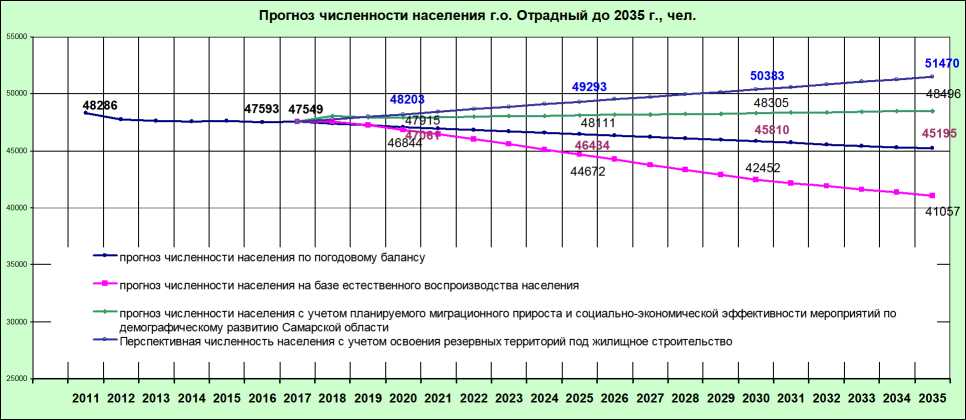 Рисунок 2.2.2.1 - Динамика численности населения по вариантам развитияТаким образом, развитие централизованной системы водоснабжения целесообразно рассматривать по одному сценарию - 4 вариант.Сценарий развития схемы водоснабжения разрабатывается, исходя из прироста численности населения, развития централизованного водоснабжения в проектируемых районах городского округа.Согласно генеральному плану все новое строительство обеспечивается централизованным водоснабжением с перекладкой, при необходимости, либо с прокладкой новых участков водоводов.Развитие жилых зон планируется на свободных участках в существующих границах г. Отрадный городского округа. На новых участках предполагается малоэтажная, среднеэтажная и многоэтажная многоквартирная и усадебная застройка. Усадебная застройка - территория преимущественно занята одно-двухквартирными 1-2 этажными жилыми домами с хозяйственными постройками на участках, предназначенных для садоводства, огородничества.Общие площади жилых фондов, количество проектируемых участков и ориентировочная численность населения в планируемых индивидуальных домах представлены в таблице 2.2.2.1.Таблица 2.2.2.1 - Развитие жилой зоны г.о. ОтрадныйВ таблице 2.2.2.2 представлены актуализированные данные по строительству многоквартирных жилых домов на период до 2035 гг. (данные предоставлены отделом архитектуры и градостроительства администрации г.о. Отрадный).Таблица 2.2.2.2 - Сведения о планируемых объектах многоквартирной жилойзастройкиПараллельно со строительством нового жилья нужно продолжить строительство необходимой коммунальной инфраструктуры и автодорог к новым микрорайонам.В городском округе сохраняется и развивается централизованная система водоснабжения из р. Большой Кинель для покрытия хозяйственнопитьевых, производственных и противопожарных нужд.Для новых и сохраняемых источников централизованного водоснабжения организуются зоны санитарной охраны (ЗСО) в составе 3-х поясов согласно требованиям санитарных норм и правил, СанПиН 2.1.4.1110-02 «Зоны санитарной охраны источников водоснабжения и водопроводов питьевого назначения».Вновь проектируемые здания и сооружения вкраплениями в существующую застройку обеспечиваются водой из существующей системы водоснабжения на условиях владельцев сетей.Подключение планируемых площадок нового строительства, располагаемых на территории или вблизи действующих систем водоснабжения, производится к этим системам по техническим условиям владельцев водопроводных сооружений с учётом проведения реконструкции водоисточника.Для удовлетворения потребностей городского округа в воде питьевого качества необходимо:Техническое перевооружение НФС существующих водозаборных сооружений;Строительство станции умягчения воды;Строительство новых водоводов и замена насосного оборудования насосной станции 2-го подъема;Подключить всю планируемую застройку к централизованным системам водоснабжения путем прокладки кольцевых магистральных сетей, с расстановкой пожарных гидрантов в соответствии с СП 31.13330.2012 «СНиП 2.04.02-84* Водоснабжение. Наружные сети и сооружения»;Обеспечить энергоэффективность оборудования, входящего в состав головных сооружений;Наладить строгий учёт расхода воды с установкой расходомеров у всех потребителей и на объектах централизованного водоснабжения;Провести реконструкцию существующих сетей водоснабжения;Провести ремонт оборудования, установленного на сетях.Раздел 2.3 Баланс водоснабжения и потребления, горячей, питьевой, технической водыОбщий баланс подачи и реализации воды, включая оценку и анализ структурных составляющих неучтенных расходов и потерь воды при ее производстве и транспортировкеОбщий баланс подачи и реализации воды за 2018:2019 гг., представлен в таблице 2.3.1.1.Таблица 2.3.1.1 - Общий баланс подачи и реализации водыВ результате проведенного анализа потери воды в централизованных системах водоснабжения городского округа можно разделить на:• расходы и потери воды при ее производстве:технологические расходы воды;расходы на хозяйственно-бытовые нужды;организационно-учетные расходы;к потерям относятся: потери воды в водопроводных сооружениях, утечки, скрытые утечки.• расходы и потери воды при ее транспортировке включают в себя:потери воды при повреждениях;потери воды за счет естественной убыли;скрытые потери воды на сетях;потери воды из-за безучетного потребления и потребления с намеренным искажением показаний приборов учета.Территориальный водный баланс подачи горячей, питьевой, технической воды по зонам действия водопроводных сооружений (годовой и в сутки максимального водопотребления)Территориальный водный баланс подачи воды по зонам действия водопроводных сооружений (годовой и в сутки максимального водопотребле- ния представлен в таблице 2.3.2.1.Таблица 2.3.2.1 - Территориальный водный баланс подачи водыКак видно из представленной таблицы 2.3.2.1 на территории городского округа основная доля водопотребления, приходится на технологическую зону поверхностный водозабор из р. Большой Кинель (100%).Централизованная система водоснабжения действуют в городе Отрадный, с.п. Муханово, с.п. Черновка (поверхностный водозабор из р. Б. Кинель),Структурный баланс реализации горячей, питьевой, технической воды по группам абонентов с разбивкой на хозяйственно-питьевые нужды населения, производственные нужды юридических лиц и другие нужды (пожаротушение, полив и др.)Общий баланс реализации воды по городскому округу за 2019 г. представлен в таблице 2.3.3.1.Таблица 2.3.3.1, - Общий баланс реализации водыПредставленный баланс реализации воды по группам потребителей свидетельствует, что основным потребителем воды является население (61,6%). Часть воды отпускается прочим потребителям, эта группа составляет 26,2% от общего объема водопотребления. Доля организаций бюджетной сферы (финансируемых из бюджетов всех уровней) составляет 2,9%. Собственные нужды водоснабжающей организации составляют 9,3% от общего водопотребления за 2019 г.Структурный баланс реализации питьевой воды по группам абонентов представлен в таблице 2.3.3.2.Таблица 2.3.3.2 - Структурный баланс реализации питьевой водыСведения о фактическом потреблении населением горячей, питьевой, технической воды исходя из статистических и расчетных данных и сведений о действующих нормативах потребления коммунальных услугСведения о фактическом потреблении населением воды, исходя из ста-тистических и расчетных данных, представлены в таблице 2.3.4.1.Таблице 2.3.4.1 - Сведения о потреблении воды населением за 2019 гДействующие с 01.07.2019 г. нормативы потребления коммунальных слуг по холодному водоснабжению, горячему водоснабжению и водоотведению, утвержденные Приказом Министерства энергетики и жилищно-коммунального хозяйства Самарской области от 26.11.2015 г. №447 «Об утверждении нормативов потребления коммунальных слуг по холодному водоснабжению, горячему водоснабжению и водоотведению» (в редакции Приказов №171 от 26.07.2016 г., №805 от 19.12.2016 г.; №121 от 16.05.2017 г), представлены в таблице 2.3.4.2:2.3.4.3.Таблица 2.3.4.2 - Структура жилого фонда г.о. ОтрадныйТаблица 2.3.4.3 - Нормативы потребления коммунальных услуг по холодному водоснабжению при использовании земельного участка и надворных построекАнализ объёмов реализации воды населению по приборам учёта и по нормативу приведены в таблице 2.3.4.1.Согласно оперативным данным Росстата от 23.04.2020 г.(«Численность постоянного населения Российской Федерации по муниципальным образованиям на 1 января 2020 года - ЬИрн: //^^^.н 1'1е^. доод1е. сот/ы!е/шге ас1а1ау1/пане1еп1е/ната1ъко|-оЫанП) численность населения г.о. Отрадный по состоянию на 01.01.2020 г. составляет 47067 человек.Учитывая, что на 01.01.2020 г. общее количество водопотребителей холодной воды по г. Отрадный составило 47067 человек, исходя из общего количества реализованной воды населению 2602,04 тыс. м3, удельное потребление холодной воды составило 151,46 л/сут или 4,61 м3/мес. на одного человека.Данные лежат в пределах показателей, согласно СП 31.13330.2010 «Водоснабжение. Наружные сети и сооружения» Актуализированная редакция СНиП 2.04.02-84*.Описание существующей системы коммерческого учета воды и планов по установке приборов учетаКоммерческий учет воды - определение количества поданной (полученной) за определенный период воды с помощью средств измерений (далее - приборы учета) или расчетным способом.Коммерческий учёт воды осуществляется в соответствии со следующими нормативными документами:Федеральный закон «О водоснабжении и водоотведении» от 07.12.2011 г. № 416-ФЗ;«Правила холодного водоснабжения и водоотведения», утверждённые Постановлением Правительства РФ от 29.07.2013 г. № 644;«Правила организации коммерческого учёта воды, сточных вод», утверждённые Постановлением Правительства РФ от 04.089.2013 г. № 776.Коммерческому учету подлежит количество:воды, поданной (полученной) за определенный период абонентам по договорам водоснабжения;воды, транспортируемой организацией, осуществляющей эксплуатацию водопроводных сетей, по договору по транспортировке воды;воды, в отношении которой проведены мероприятия водоподготовки по договору по водоподготовке воды.Коммерческий учет воды осуществляется:абонентом, если иное не предусмотрено договорами водоснабжения и (или) единым договором холодного водоснабжения и водоотведения;транзитной организацией, если иное не предусмотрено договором по транспортировке воды.Установка, эксплуатация, поверка, ремонт и замена узлов учета осуществляются абонентом. Абонент может привлечь иную организацию для осуществления указанных действий.Существующая система коммерческого учёта воды в городском округе включает в себя два способа определения количества поданной (полученной) воды за определённый период.Первый способ — по показаниям приборов учёта воды, которые надлежащим образом установлены и приняты в эксплуатацию. Обязанность по установке приборов учёта воды возложена на абонента.В отдельных случаях, предусмотренных Федеральным законом «Об энергосбережении и повышении энергетической эффективности» от 23.11.2009 г. № 261-ФЗ, обязанность предпринять действия по оснащению объектов приборами учёта воды (в частности, многоквартирных домов) также возлагается на ресурсоснабжающие организации.Абоненты в установленные договорами сроки снимают показания приборов учёта, определяют количество потреблённой воды за период и передают сведения в ресурсоснабжающие организации, где на основе данной информации формируют платёжные документы для оплаты полученной воды.Второй способ — расчётным методом при отсутствии приборов учёта воды, их неисправности или несвоевременной передаче показаний приборов учёта. Если абонент не исполнил свои обязанности по установке приборов учёта и их эксплуатации, а также несвоевременно предоставляет в ресурсоснабжающие организации сведения о показаниях приборов учёта и количестве потреблённой воды, то количество потреблённой абонентом воды определяется расчётным путём — в течение определённого периода — по среднемесячному потреблению воды или гарантированному объёму подачи воды, в дальнейшем — по пропускной способности устройств и сооружений, используемых для присоединения к централизованным системам водоснабжения.Приборы учета устанавливаются на водозаборных узлах, очистных сооружениях, а также на границах раздела зон действия эксплуатирующих организаций. Уровень использования производственных мощностей, обеспеченность приборами учета, характеризуют сбалансированность систем.Немаловажным направлением работы по установке коммерческих приборов учета является переход на установку приборов высокого класса точности (С вместо В), имеющих высокий порог чувствительности, а также использование приборов с импульсным выходом, и перспективным переходом на диспетчеризацию коммерческого учета.Информация о наличии и марке устройств регулирования и автоматики на территории НФС представлена в таблице 2.3.5.1.Таблица 2.3.5.1 - Перечень приборов учета холодной водыСведения о приборах учёта потребления коммунальных услуг в жилищном фонде за 2019 г. представлены в таблице 2.3.5.2.Приоритетной группой потребителей, для которых требуется решение задачи по обеспечению коммерческого учета, является население, проживающее в многоквартирных домах.Анализ резервов и дефицитов производственных мощностей системы водоснабженияМощность системы водоснабжения складывается из трех основных составляющих:мощность водоносных горизонтов существующих водозаборов (проектная производительность);мощность насосных станций;мощность (пропускная способность) магистральных водопроводов.Водозаборные сооруженияСогласно Договору водопользования от 12.05.2011 №25 (срок действия до 31.12.2020 г.)., лимит забора водных ресурсов из р. Большой Кинель не должен превышать 11 526,717 тыс. м3/год. Установленная мощность водозабора (проектная) - 115,2 тыс. м3/сут.Фактический объем забора воды из поверхностного источника составил в 2019 году - 6736,87 тыс. м3/год. Среднесуточный расход воды составил 18457,2 м3/сут.Указанный факт свидетельствует о том, что оборудование НС 1-го подъема загружено на 58%. В настоящий момент резервная мощность водозаборных сооружений составляет 42%.Производственные мощности очистных сооружений (НФС) и НСАнализ резервов и дефицитов производственных мощностей, существующей НФС представлен в таблице 2.3.6.2.Таблица 2.3.6.2 - Резерв (дефицит) существующей располагаемой мощностиНФСПоказатели производственной мощности насосной станции 2-го подъёма, представлены в таблице 2.3.6.3.Таблица 2.3.6.3 - Производственные мощности насосных станцийВ настоящее время дефицит производственных мощностей на объектах системы водоснабжения г.о. Отрадный не наблюдается, что позволяет оказывать услуги водоснабжения для всех групп потребителей в полном объеме, а также позволит подключить объекты перспективной застройки.Однако, объекты НФС эксплуатируются с 1963 года, необходимо техническое перевооружение НФС, замена насосного оборудования на насосной станции 2-го подъема.Прогнозные балансы потребления горячей, питьевой, технической воды на срок не менее 10 лет с учетом различных сценариев развития, рассчитанные на основании расхода горячей, питьевой, технической воды в соответствии со СНиП 2.04.02-84 и СНиП 2.04.01-85, а также исходя из текущего объема потребления воды населением и его динамики с учетом перспективы развития и изменения состава и структуры застройкиВ перспективе исполнения настоящей Схемы водоснабжения (до 2035 года) предусматривается увеличение численности жителей до 51,50 человек.По данным Федеральной службы государственной статистики в настоящий момент в городском округе Отрадный проживает 47,067 человек.При увеличении численности жителей, которое и повлечет за собой строительство многоквартирных домов, объем водопотребления увеличится.Прогнозные балансы потребления воды рассчитаны в соответствии сСП 31.13330.2010 СНиП 2.04.02-84 «Водоснабжение. Наружные сети и сооружения» и СП 30.13330.2012 «СНиП 2.04.01-85*», а также исходя из текущего объема потребления воды населением и его динамики с учетом перспективы развития и изменения состава и структуры застройки городского округа и с учетом различных сценариев развития систем водоснабжения.Рассмотрено два прогноза подключения жителей городского округа к централизованной системе водоснабжения.Вариант №1 - Прогноз низкого спроса на услуги водоснабжения, рассчитывается на основе численности населения, принимаемой по годовому балансу при нулевой миграции. Строительство новых уличных водопроводных сетей, а также замена или реконструкция существующих водопроводных сетей и сооружений на них, не планируется.Вариант №2 - Прогноз высокого спроса на услуги водоснабжения, рассчитывается на основе численности населения, принимаемой по расчету с учетом освоения площадок нового строительства. Развитие системы водоснабжения на существующих и проектируемых площадках строительства предусматривает:прокладку новых уличных водопроводных сетей из полиэтиленовых труб для обеспечения питьевой водой вновь строящихся объектов;перекладку изношенных водопроводных сетей и сетей недостаточного диаметра на новые во всех населенных пунктах, обеспечив подключение всей жилой застройки к централизованным системам холодного водоснабжения с установкой индивидуальных узлов учета холодной воды.Прогнозный баланс потребления воды на период 2019:2028 г.г. и прогноз ожидаемых потерь воды в системах водоснабжения при её передаче по первому варианту сведены в таблицу 2.3.7.1.Прогнозный баланс потребления питьевой воды по второму варианту представлен в таблице 2.3.7.2.Таблица 2.3.7.1- Прогнозный баланс потребления воды по первому варианту, тыс. м3/годТаблица 2.3.7.2 - Прогнозный баланс потребления воды по второму варианту, тыс. м3/годИз таблиц видно, что внедрение комплекса мероприятий по энергосбережению и водосбережению в городском округе при втором варианте, позволит снизить потери воды к общему объему водопотребления, снизить нагрузки на водопроводные станции повысив качество их работы, и расширить зону обслуживания при жилищном строительстве.При проектировании системы водоснабжения определяются требуемые расходы воды для различных потребителей. Расходование воды на хозяйственно-питьевые нужды населения является основной категорией водопо- требления в городском округе. Количество расходуемой воды зависит от степени санитарно-технического благоустройства районов жилой застройки.Баланс максимального суточного потребления воды на конец действия схемы водоснабжения представлены в Таблице 2.3.7.3.Таблица 2.3.7.3 - Баланс максимального суточного потребления водыОписание централизованной системы горячего водоснабжения с использованием закрытых систем горячего водоснабжения, отражающее технологические особенности указанной системыВ границах территории г. Отрадный используется закрытая система горячего водоснабжения:От модульной котельной, расположенной по адресу г.о. Отрадный, ул. Победы, 1а, 1б осуществляется горячее водоснабжение двух 9-ти этажных жилых домов по закрытой схеме в межотопительный период, а также начала и конца отопительного периода.От модульной котельной, расположенной по адресу г.о. Отрадный, ул. Советская, 96 осуществляется горячее водоснабжение одного 9-ти этажного жилого дома по закрытой схеме в межотопительный период, а также начала и конца отопительного периода.От модульной котельной, расположенной по адресу г.о. Отрадный, ул. Первомайская, 53 осуществляется горячее водоснабжение трех 9-ти этажных жилых домов по закрытой схеме в межотопительный период, а также начала и конца отопительного периода. В 2018 году производилось техническое перевооружение, замена оборудования модуля, строительство теплотрассы ГВС к жилому дому по ул. Первомайская, дом 59аОт модульной котельной, расположенной по адресу г.о. Отрадный, ул. Советская, 91 осуществляется горячее водоснабжение одного 5-ти этажного жилого дома и общежития по закрытой схеме в межотопительный период, а также начала и конца отопительного периода. Учет отпущенной потребителям тепловой энергии на нужды ГВС - на всех модульных котельных отсутствует.В районах перспективной застройки весь жилой индивидуальный фонд будет обеспечиваться теплом от собственных теплоисточников — это котлы различной модификации, для нужд отопления и горячего водоснабжения.Сведения о фактическом и ожидаемом потреблении горячей, питьевой, технической воды (годовое, среднесуточное, максимальное суточное)Фактическое водопотребление в 2019 году составило 4226,12 тыс. м3, среднесуточное водопотребление составило 11,578 тыс. м3, максимальное суточное водопотребление составило 15,052 тыс. м3.Сведения о ожидаемом потреблении холодной воды были рассчитаны на основе:перечня объектов, планируемых к строительству и вводу в эксплуатацию, согласно «Генеральному плану городского округа Отрадный на расчетный срок до 2035 года»;норм водоснабжения в соответствии с СП 31.13330.2010 «Водоснабжение. Наружные сети и сооружения» (Актуализация СНиП 2.04.02-84) и СП 30.13330.2012 «Внутренний водопровод и канализация зданий» (Актуализация СНиП 2.04.01-85*).Результаты расчёта фактического и ожидаемого потребления питьевой воды по категории потребителей с учетом развития площадок под строительство в населённых пунктах г.о. Отрадный позволил сделать следующие выводы, представленные в таблице 2.3.9.1.Таблица 2.3.9.1 - Сведения о фактическом и ожидаемом потреблении водыОписание территориальной структуры потребления горячей, питьевой, технической воды, которую следует определять по отчетам организаций, осуществляющих водоснабжение, с разбивкой по технологическим зонамК 2035 году технологические зоны с источниками водоснабжения на территории городского округа останутся прежние:Водоснабжение города питьевой водой осуществляется из поверхностного источника - река Большой Кинель. Речная вода насосной станции первого подъема подаётся на очистные сооружения (НФС).На территории НФС расположены: насосная станция 2-го подъема и резервуары чистой воды. С территории НФС питьевая вода по водоводам различных диаметров направляется в отдельные районы города, с.п. Чернов- ка и с.п. Муханово.Технологические зоны систем горячего водоснабжения: модульная котельная на ул. Победы, 1а, модульная котельная на ул. Советская, 96, модульная котельная на ул. Первомайская, 53, модульная котельная на ул. Советская, 91.Прогноз распределения расходов воды на водоснабжение по типам абонентов, в том числе на водоснабжение жилых зданий, объектов общественно-делового назначения, промышленных объектов, исходя из фактических расходов горячей, питьевой, технической воды с учетом данных о перспективном потреблении горячей, питьевой, технической воды абонентамиВ соответствии с Постановлением Правительства РФ от 05 сентября2013 г. ^ 782 "О схемах водоснабжения и водоотведения" (вместе с "Правилами разработки и утверждения схем водоснабжения и водоотведения", "Требованиями к содержанию схем водоснабжения и водоотведения") перспективное распределение воды на водоснабжение выполнено с разбивкой по следующим типам абонентов: население, предприятия и учреждения соцкультбыта, прочие потребители, расход воды на полив улиц и зеленых насаждений, на пожаротушение.При прогнозировании расходов воды на водоснабжение учитывались сведения генерального плана г.о. Отрадный о росте численности населения и величине застройки города.Расходы воды на новое строительство жилых домов рассчитаны в соответствии с СП 31.13330.2010 (Актуализация СНиП 2.04.02-84 «Водоснабжение. Наружные сети и сооружения») и СП 30.13330.2012 («Актуализация СНиП 2.04.01-85* «Внутренний водопровод и канализация зданий»).Суточный коэффициент неравномерности принят 1,3 в соответствии с СП 31.13330.2012 СНиП 2.04.02-84* «Водоснабжение. Наружные сети и сооружения».Расходы воды на наружное пожаротушение в городском округе принимаются на основании СП 8.13130.2009, исходя из численности населения перспективных площадок. Осуществляется из существующих и проектируемых пожарных гидрантов, и поверхностных водоемов.Результаты расчёта расходов воды по типам абонентов на перспективу развития г.о. Отрадный приведены в таблице 2.3.11.1.На рисунке 2.3.11.1 представлены перспективные объекты жилищного строительства.Таблица 2.3.11.1 - Результаты расчёта расходов воды по типам абонентов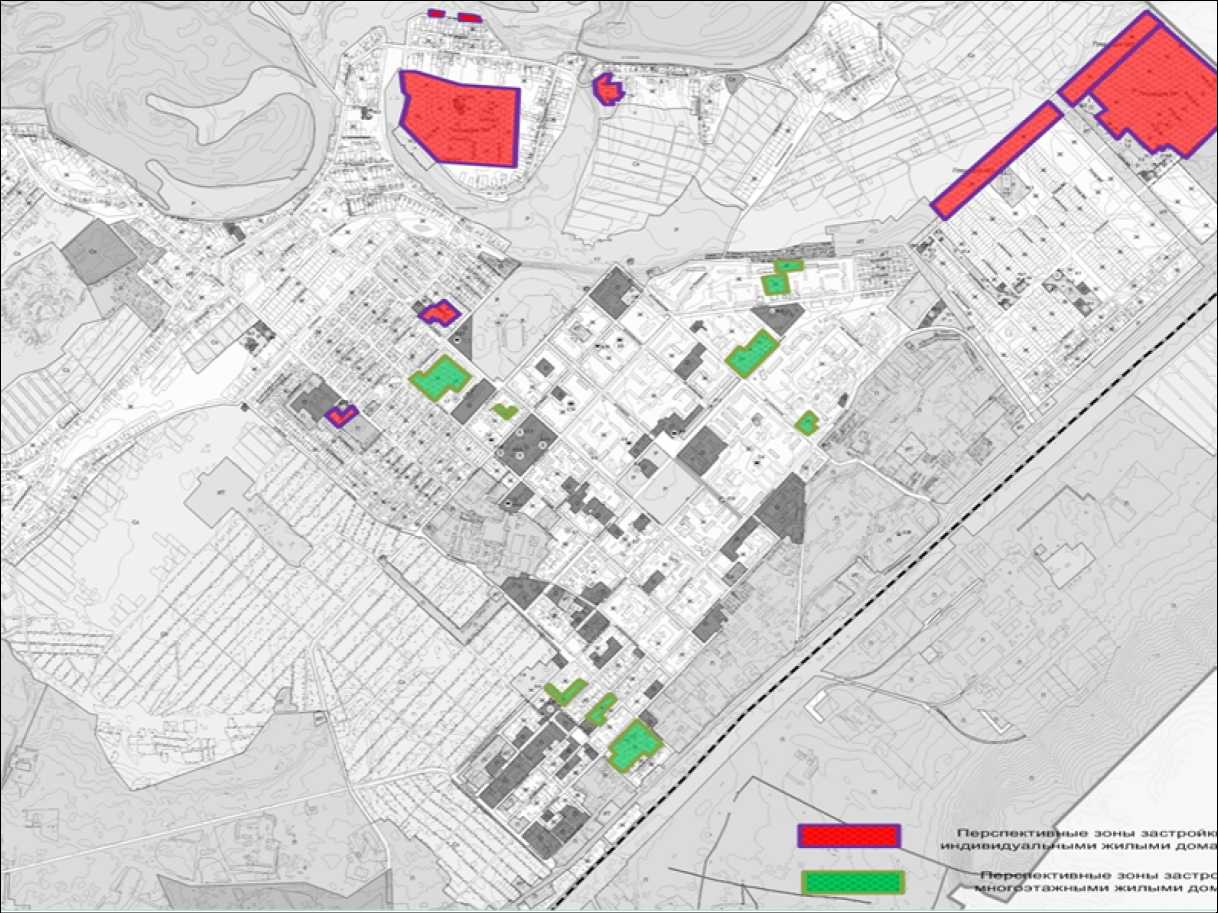 Рисунок 2.3.11.1 - Перспективные объекты жилищного строительстваПожаротушениеРасход воды на пожаротушение 1 пожара принимается 40 л/сек, в том числе на внутреннее пожаротушение 2 струи по 2,5 л/сек каждая. Количество одновременных пожаров -2. Время тушения - 3 часа. Время восстановления пожарного объема - 24 часа.Расход воды на тушение одного пожара рассчитывается по формуле: V=Р*Т, м3, гдеР- расход воды Р=35+5 л/сТ- расчетное время тушения (Т=3 ч.)Неприкосновенный запас воды на пожаротушение 2-х пожаров на момент подготовки генерального плана составляет:У=30• (3600/1000)• 3x2=648 м3к 2025 г. при численности населения (ориентировочно) 51 003 чел. И количестве пожаров 2 составит:У=40• (3600/1000)• 3x2=432x2=864 м3На водопроводной сети должны быть установлены пожарные гидранты с радиусом действия не более 150 метров, а также световые указатели к пожарным гидрантам. Пожарные гидранты располагаются вдоль внутриплоща- дочных проездов на расстоянии не более 2,5 м от края проезжей части и не ближе 5 м от стен зданий.В летний период времени в целях пожаротушения предлагается дополнительно забор воды из поверхностных источников, для чего предусмотреть пирсы для пожарных машинСтроительство общественных объектовРазвитие территорий общественного назначения предполагается по двум направлениям: предлагаются территории под размещение значимых объектов общегородского уровня и определяются направления развития общественных зон в городской застройке. Объекты обслуживания микрорайон- ного уровня предусматриваются непосредственно в жилых зонах.Перечень объектов социальной инфраструктуры определён в соответствии со структурой и типологией общественных центров и объектов общественно деловой зоны для центров города, а также с учётом увеличения населения.Перспективная численность населения составит - 51470 чел.Развитие общественного центра будет происходить на существующей территории и на новых площадках, в соответствии с расчетом, с учетом перспективной численности населения и в соответствии с нормативными радиусами обслуживания объектов соцкультбыта и Региональных нормативов градостроительного проектирования Самарской области с организацией подцентров в кварталах новой застройки.Город Отрадный обладает хорошо развитой инфраструктурой, имеет потенциал для инвесторов, интересующихся свободными площадями для размещения жилья и производства. В целом процент обеспеченности жителей объектами обслуживания достаточно высок, даже с учётом увеличения численности населения мощность ряда объектов превышают необходимые нормативные требования.Генеральным планом развития г.о. Отрадный предусмотрено:РеконструкцияЗдания под МДУ №5 на 118 мест в г. Отрадный, ул. Пионерская, 8а (3.14).Капитальный ремонтДОУ №9 на 140 мест в г. Отрадный, ул. Гайдара, 32 (3.2);ДОУ №10 на 133 мест в г. Отрадный, ул. Отрадная, 16а (3.4);ДОУ №13 на 280 мест в г. Отрадный ул. Советская, 76 (3.8);ДОУ №4 на 124 мест в г. Отрадный, ул. Пионерская, 24а (3.9);ГБОУ ООШ №4 (основное здание) на 348 мест в г. Отрадный, ул. Ленинградская, дом 45 (4.2.1);Структурное подразделение МОУ ДОД ЦДОД (основное здание) на 2150 мест в г. Отрадный ул. Ленина, дом 62 (4.4.1);МБУ ДО "Детская школа искусств" на 748 мест в г. Отрадный, ул. Первомайская, дом 30 (4.9);МБУ ДО "Детская художественная школа" на 90 мест в г. Отрадный, ул. Гайдара, дом 49 (4.10);ГБУЗ СО "Отрадненская городская больница" в г. Отрадный, ул. Ленина, 61 (Детская поликлиника и детское отделение (5.1.1); Клиникодиагностическая лаборатория (5.1.4); Терапевтический корпус (5.1.8); Диспетчерская (скорая помощь) (5.1.7);Стоматология на 214 посещений в смену в г. Отрадный, ул. Первомайская, дом 25б (5.3);Спортивный комплекс "Шанс" на 432 м. кв. в г. Отрадный, ул. Центральная, дом 1 (7.5);МАУ "Спортивно-оздоровительный комплекс" на 976,6 м2 в г. Отрадный, ул. Мичурина, дом 34 (7.7);МБУ культуры "Дворец Культуры "Россия" на 800 мест в г. Отрадный, ул. Первомайская, 28 (8.1);Библиотека - филиал №2 на 30,352 тыс. ед. хранения в г. Отрадный, ул.Ленина, дом 48 (8.7);Городская детская библиотека на 21,905 тыс. ед. хранения по ул. Победы, 15 (8.5).В существующей жилой застройке, согласно Генеральному плану, были запланированы следующие объекты культурно-бытового обслуживания:Детский сад на 240 мест по ул. Орлова.Офисное здание с гостиницей и рестораном по ул. Советской - ул. Кинельской.Офисное здание с магазином «Автозапчасти» по ул. Советской.Офисное здание по ул. Ленинградской - ул. 1-ый Северный проезд.Офисное здание по ул. 1-ый Школьный проезд.Гостиница по ул. Физкультурной - ул. Новокуйбышевской.Офисное здание по ул.Спортивной.Общественно-деловой центр по ул. Советской.Торговый центр по ул. Первомайской.Пожарное депо на 2 машины по ул. Мира.Торговый центр по автодороге «Самара-Бугуруслан».Пристрой к учебному корпусу «Юкос» по ул. Октябрьская.Офис врача общей практики по ул. Ленинградской.. Магазин по ул. Кооперативной..Магазин по Осиновскому шоссе.. Торговый центр «Мегасити» по ул. Советской..Магазин по ул. Рабочей..Автосервисные услуги по ул. Рабочей.Предусмотрена реконструкция зданий детских садов №8, №12; №14.На момент проведения работ по актуализации схемы водоснабжения г.о. Отрадный были построены следующие объекты, запланированные генеральным планом:Построены объекты культурно-бытового назначения:Ледовый каток, по ул. СоветскаяБассейн по ул. Гагарина, площадью зеркала воды - 275 м2;Торговый центр «Атмосфера» по ул. Советской;Торговые центры «Гранит», «Пятерочка» по ул. Сабирзянова;Два торговых центра «Пятерочка» по ул. Ленина;Два торговых центра «Пятерочка» по ул. Советской;Пристрой к учебному корпусу по ул. Октябрьская;гостиницы по ул. Ленина и Кооперативная;автомойка и СТО по ул. Советской;автомойка по ул. Жигулевской;автозаправочный комплекс;Здание медицинского центра по ул. Советской;Духовно-просветительский центр по ул. Орлова;Храм в честь Рождества Христова, ул. 1-й Северный проезд.Выполнена реконструкция: стадиона «Нефтяник», зданий детских садов №8, №14, №7. Выполнено строительство детского сада №8.Согласно данным администрации г.о. Отрадный строительство детского сада на 240 мест по ул. Орлова перенесено на ул. Первомайская, 46.Общественный центр проектируемого жилого района в юго-восточной части г.о. Отрадный линейный, формируется вдоль главной улицы, а также на пересечении её с пешеходно-транспортной и пешеходной улицами вдоль существующих оврагов. Генпланом предусмотрены следующие объекты:Общеобразовательной школы на 360 мест по ул. Комарова (4.1);Здания поликлиники на 60 посещ.в смену, площадью 260 м2 по ул. Комарова (5.1);Аптека по ул. Рябиновая (5.2);Физкультурно-спортивного центра: спортзал - 3648 м2(7.1), крытый бассейн 300 м2 зеркала воды (7.6), общая площадь участков - 1,5 га по ул. Кленовая;Спортивно-оздоровительного центра, спортзал - 24Х12 м2 по ул. Кленовая (7.2);Физкультурно-спортивного центра, спортзал - 3648 м2, общая площадь участков - 1,5 га на Площадке №1 (7.3);Крытого бассейна - 300 м2 зеркала воды на Площадке №1 (7.4);Теннисных кортов (2 площадки, общая площадью - 0,12 га) по ул. Комарова (7.5);Культурно-зрелищного центра на 300 мест по ул. Надежды (8.1);Магазина товаров повседневного спроса, площадью торгового зала 55,5 м2 по ул. Каштановая (9.1);Магазина «Продукты», площадью торгового зала 137,12 м2 по ул. Каштановая (9.2);Магазина, совмещённый с кафе площадью торгового зала 73,49 м2 по ул. Березовая (9.3);Магазина «Продукты», площадью торгового зала 137,12 м2 по ул. Комарова (9.4);Магазина строительных материалов, площадью торгового зала 122,4 м2 по ул. Комарова (9.5);Магазина сотовой связи, ремонт и обслуживание техники мобильной связи по ул. Комарова (9.6) ;Кафе на 28 места по ул. Комарова (10.1);Гостиницы на 21 место по ул. Комарова (15.1);Химчистки, прачечная, ремонт бытовой техники по ул. Кленовая (12.2);Химчистки, прачечная, ремонт бытовой техники по ул. Рябиновая (12.3);Банно-оздоровительного комплекса (баня на 17 мест) по ул. Кленовая (12.1);Парикмахерской на Площадке №1 (11.2);Отделения связи, площадью 150 кв. м по ул. Комарова (14.1);Пожарного депо на 2 машины на Площадке №1 (15.1);Христианского храма (на 160-190 прихожан), площадь территории - 0,336 га по ул. Комарова (16.1).За счет уплотнения застройки планируется строительство:Школы на 640 мест (4.2) и детского сада на 160 мест (3.2), площадь территории - 1,859 га в г. Отрадный по ул. Первомайской;Детского сада на 120 мест по ул. Спортивная (3.4), площадь территории - 0,4 га;Детско-юношеской спортивной школы на 130 мест по ул. З. Космодемьянской (4.4) площадь территории - 0,5 га;Спортивных площадок по ул. З.Космодемьянской (7.9), площадь территории- 1,0 га;Молодежного центра на 100 мест по ул. Советская (8.2), площадь территории - 0,6 га;Магазина, площадью торгового зала 100 м2 по ул. Рабочая (9.8);Духовно-просветительного центра в г. Отрадный по ул. Орлова (16.2);Церкви, площадь территории - 0,253 га, по ул. Океан (16.3);Мечети, площадь территории - 0,3 га, по ул. Мира (16.4);Гостиницы по ул. Советской (15.2);Спортивной площадки (волейбольные площадки), площадь территории - 0,597 га, по ул. Гайдара (7.8).В проектируемом микрорайоне «Заозерный» генеральным планом предусматривается строительство следующих объектов:Спортивной площадки (волейбольные площадки), площадь территории - 0,597 га, по ул. Гайдара (3.3; 4.3);Магазина, площадью торгового зала 200 м2 в мкр. «Заозерный» (9.7).При выполнении проекта планировки на данную территорию необходимо уточнить местоположения и площадь территории объектов.Данные о планируемом строительстве и вместимости социальнозначимых объектов обслуживания и планируемое строительство объектов социально-культурного и коммунально-бытового назначения представлены в таблице 2.3.11.2.Таблица 2.3.11.2 - Сведения об объектах социально-культурного и коммунально-бытового назначенияНа рисунке 2.3.11.2 представлена территория г. Отрадный с объектами перспективного строительства.Рисунок 2.3.11.2 - Территория г. Отрадный с выделенными объектами перспективного строительства110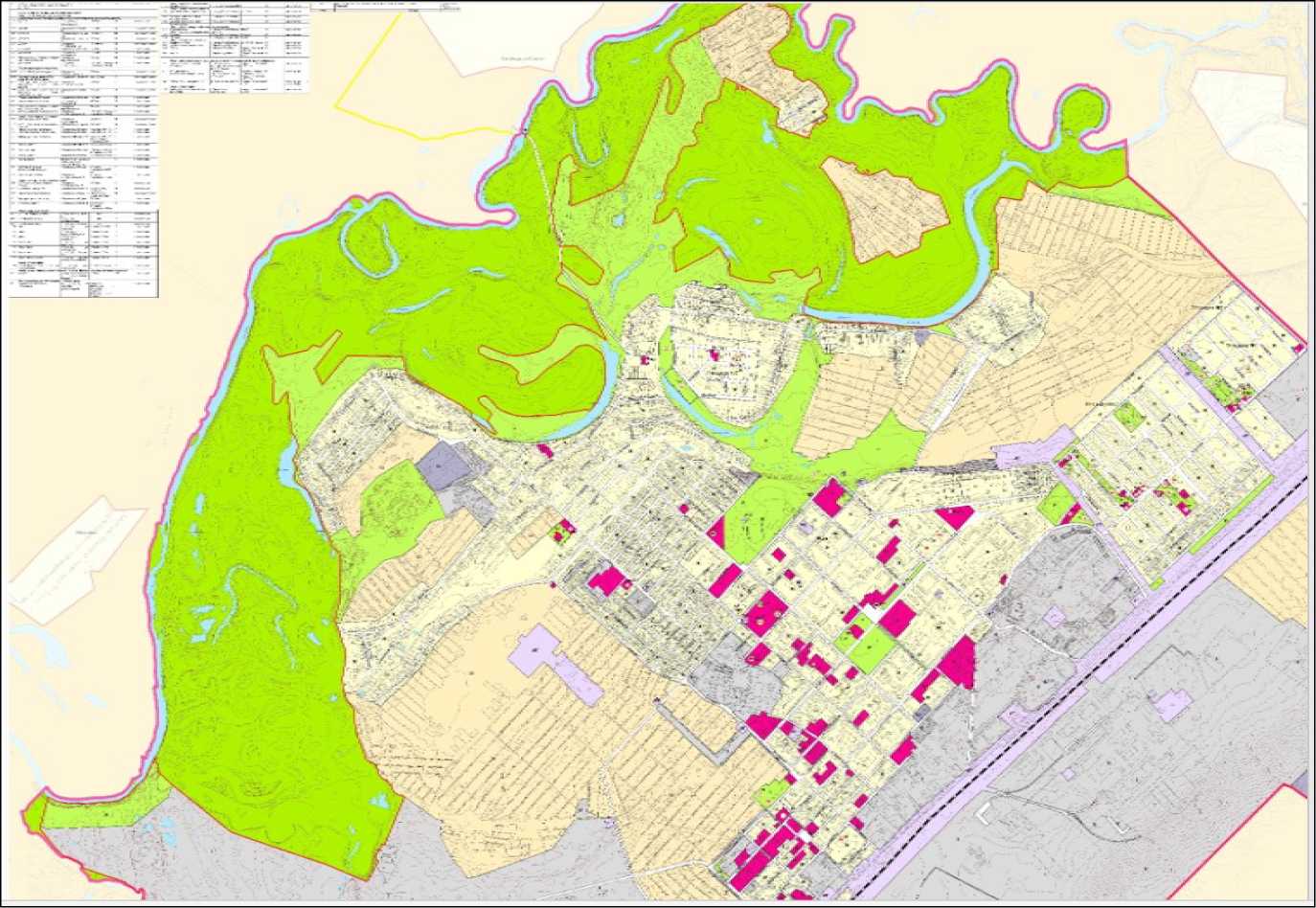 Все вновь проектируемые объекты в г.о. Отрадный обеспечиваются горячей водой различными способами, вариант выбирается на стадии проектирования:для многоэтажной жилой застройки - это: вариант централизованного теплоснабжения от теплообменников, установленных в тепловом пункте каждого дома; вариант поквартирного горячего водоснабжения - от котлов, установленных в каждой квартире.для усадебной жилой застройки - вариант индивидуального теплоисточника в каждом доме.для объектов соцкультбыта горячее водоснабжение может быть решено, как от собственных встроенных, пристроенных котельных, так и от отдельно-стоящих отопительных модулей.Прогноз распределения расходов воды на водоснабжение по типам потребителей, в том числе на водоснабжение жилых зданий и объектов промышленно-делового назначения на перспективу представлен в таблице 2.3.11.3.Таблица 2.3.11.3 - Результаты распределения расходов водыКак видно из представленной таблицы 2.3.11.3 основным потребителем хозяйственно-питьевой воды в городском округе является население (66%).При оценке перспектив водоснабжения населения учитывались следующие факторы:установка приборов учёта, предусмотренная 261-ФЗ «Об энергосбережении...», первоначально приводящая к увеличению реализованной воды, а впоследствии к минимизации водопотребления;постепенное увеличение численности населения к 2035 г.2.3.12. Сведения о фактических и планируемых потерях воды при ее транспортировке (годовые, среднесуточные значения)Потери воды при ее транспортировке связаны с износом водопроводных сетей. Практически все сети из стальных трубопроводов выработали свой технически допустимый амортизационный срок, гарантирующий их надежную эксплуатацию, соответственно увеличилось количество аварий.Высокая аварийность способствует вторичному загрязнению, длительным перебоям в подаче воды, большим утечкам в сети, достигающим в отдельных случаях 30 и более процентов, что ведет к перерасходу электроэнергии и, в конечном счете, к увеличению себестоимости 1 куб. м. воды.Залповая замена сетей (не менее 8-10% от общей протяженности), а также внедрение комплекса мероприятий по энергосбережению и водосбе- режению, такие как: организация системы диспетчеризации, реконструкции действующих трубопроводов с установкой датчиков протока, давления на основных магистральных развязках (колодцах), установка приборов учёта воды позволят снизить потери воды, сократить объемы водопотребления, снизить нагрузку на водопроводные станции, повысив качество их работы, и расширить зону обслуживания при жилищном строительстве.Общие потери воды в 2019 г. составили 687,28 тыс. м3 (13,99% от поданной воды в сеть).В составе потерь воды можно выделить следующие аспекты:потери и утечки из водопроводной сети при повреждениях (коррозионные свищи, поврежденные стыки сальники);потери и утечки из водопроводной сети при трещинах;потери и утечки из водопроводной сети при повреждениях (переломы и разрывы труб)потери и утечки через уплотнения сетевой арматуры;потери и утечки, связанные с опорожнением при устранении переломов и трещин;потери и утечки через водоразборные колонки;естественная убыль при подаче в сеть;несанкционированное пользование водными ресурсами абонентами.Для сокращения объема нереализованной воды (технологические потери, организационно-учетные, естественная убыль, утечки и хищения при ее транспортировании, хранении, распределении, коммерческие потери) и выявления причин потерь воды в промышленных и жилых районах городского округа необходимо произвести установку приборов учета. Ежемесячно производить анализ структуры потерь воды, определять величину потерь воды в системах водоснабжения, потери воды по зонам водопотребления с выявлением причин и предложениями по сокращению потерь воды.Выполнение комплексных мероприятий по сокращению потерь воды, а именно: выявление и устранение утечек, хищений воды, замена изношенных сетей, планово-предупредительный ремонт систем водоснабжения, оптимизация давления в сети путем установки частотных преобразователей, а также мероприятий по энергосбережению, позволит снизить потери в водопроводных сетях.Дальнейшая реализация таких мероприятий, а также выполнение требований ФЗ-261 «Об энергосбережении...» позволит и в дальнейшем сокращать потери воды.В дальнейшем с учетом мероприятий по снижению потерь воды, а также повсеместной установки общедомовых приборов учета в соответствии с ФЗ-261 «Об энергосбережении.», ожидаемые показатели по объему нереализованной воды уменьшатся, в том числе за счет сокращения коммерческих потерь воды.Планируемый объем потерь воды при транспортировке не должен превышать 10%, кроме того, меры по оснащению домов приборами учета и Правила коммерческого учета, утвержденные постановлением Правительства РФ от 13.09.2013 № 644 позволят контролировать абонентов и пресекать незаконное пользование питьевой водой.Анализ водопотребления в многоквартирных домах позволяет предположить, что установка во всех многоквартирных домах ОДПУ значительно снизит коммерческие потери воды, а соответственно и общий процент потерь.Сведения о фактических потерях питьевой воды при ее транспортировке представлены в таблице 2.3.12.1.Таблица 2.3.12.1 - Фактические потери в сетяхРасчет планируемых потерь воды в коммунальных системах при её транспортировке рассчитывается на основании Методических рекомендаций по расчету потерь горячей, питьевой, технической воды в централизованных системах водоснабжения при ее производстве и транспортировке, утверждённые приказом Министерства строительства и жилищно-коммунального хозяйства РФ от 17.10.2014 г. №640/пр.Планируемых потери воды при ее транспортировке представлены в таблице 2.3.12.2.Таблица 2.3.12.2 - Планируемые потери воды при ее транспортировке2.3.13. Перспективные балансы водоснабжения и водоотведения (общий - баланс подачи и реализации горячей, питьевой, технической воды, территориальный - баланс подачи горячей, питьевой, технической воды по технологическим зонам водоснабжения, структурный - баланс реализации горячей, питьевой, технической воды по группам абонентов)Расчет требуемой мощности водозаборных и очистных сооружений исходя из данных о перспективном потреблении воды и величины потерь воды при ее транспортировке с указанием требуемых объемов подачи и потребления воды, дефицита (резерва) мощностей по технологическим зонам с разбивкой по годамИсходя из результата анализа данных о перспективном потреблении холодной воды и величины потерь питьевой воды при ее производстве и транспортировке, видно, что максимальное потребление воды приходится на 2035 год.Производительность поверхностного водозабора на территории городского округа (проектная) 115,2 тыс. м3/сут. Фактический объем поднятой воды составил в 2019 году - 6736,87 тыс. м3/год. Среднесуточный расход воды составил 18,457 тыс. м3/сут., максимальный суточный расход воды в летний период времени - 27,113 тыс. м3/сут.На расчетный срок источником централизованного хозяйственнопитьевого водоснабжения остаётся прежний поверхностный водозабор - р. Большой Кинель.Резерв (дефицит) производственной мощности водозаборных и очистных сооружений представлен в таблицах 2.3.14.1:2.3.14.2.Таблица 2.3.14.1 - Резерв (дефицит) производственной мощности водозаборных сооруженийТаблица 2.3.14.2 - Резерв (дефицит) производственной мощности очистных сооружений (НФС)Анализ результатов расчета показывает, что:- при освоении новых площадок под строительство к 2035 году дефицита мощности по ВЗС и по НФС не наблюдается.Наименование организации, наделенной статусом гарантирующей организацииВ соответствии со статьей 12 Федерального закона от 7 декабря 2011 года №416-ФЗ «О Водоснабжении и водоотведении» и заключением Концессионного соглашения в отношении объектов систем централизованного холодного водоснабжения г.о. Отрадный Самарской области статусом гарантирующей организации наделена организация - Общество с ограниченной ответственностью «Коммунальная сервисная компания г. Отрадный» (ООО «КСК г. Отрадный»).Раздел 2.4 Предложения по строительству, реконструкции и модернизации объектов централизованных систем водоснабжения2.4.1 Перечень основных мероприятий по реализации схем водоснабжения с разбивкой по годамЦелью всех мероприятий по реконструкции и техническому перевооружению системы водоснабжения является бесперебойное снабжение городского округа питьевой водой, отвечающей требованиям нормативов качества, а также повышение энергетической эффективности системы. Выполнение данных мероприятий позволит гарантировать устойчивую, надежную работу водозаборного сооружения и станции очистки воды и получать качественную питьевую воду в количестве, необходимом для обеспечения жителей, бюджетных организаций, объектов соцкультбыта и промышленных предприятий городского округа.По результатам проведенного в 2018 г. технического обследования объектов и сооружений системы водоснабжения, планов администрации городского округа, программ энергоснабжающих организаций мероприятия с разбивкой по годам представлены в таблице 2.4.1.1.Таблица 2.4.1.1-Основные мероприятия по реализации схемы водоснабженияРазвитие централизованной системы горячего водоснабжения на территории г.о. Отрадный не планируется.Горячее водоснабжение на объектах перспективного строительства в населённых пунктах городского округа будет осуществляться за счет собственных источников тепловой энергии.2.4.2 Техническое обоснование основных мероприятий по реализации схем водоснабжения, в том числе гидрогеологические характеристики потенциальных источников водоснабжения, санитарные характеристики источников водоснабжения, а также возможное изменение указанных характеристик в результате реализации мероприятий, предусмотренных схемами водоснабжения и водоотведенияТехническими обоснованиями основных мероприятий по реконструкции и строительства сетей и сооружений системы водоснабжения являются:Мероприятия по улучшению качества питьевой воды;Улучшение экологической обстановки;Выполнение требований действующего природоохранного законодательства;Создание условий перспективного развития территорий;Энергосбережение;Снижение эксплуатационных затрат;Повышение надежности работы водопроводных сетей и сооружений;Обеспечение централизованным водоснабжением объектов капитального строительства.Выполнение основных мероприятий по реализации схем водоснабжения позволит планомерно достигать целевых показателей развития системы водоснабжения в период 2021:2025 гг.Для сокращения и устранения непроизводительных затрат и потерь воды необходимо ежемесячно производить анализ структуры, определения величин потерь воды в системах водоснабжения, оценивать объемы полезного водопотребления, и устанавливать плановые величины объективно неустранимых потерь воды. Наибольшую сложность при выявлении аварийности представляет определение размера скрытых утечек воды из водопроводной сети. Их объемы зависят от состояния водопроводной сети, возраста, материала труб, грунтовых и климатических условий и ряда других местных условий. Кроме того, на потери и утечки оказывает значительное влияние стабильное давление, не превышающее нормативных величин, необходимых для обеспечения абонентов услугой в полном объеме. Реконструкция водозаборов требуется для приведения водозаборов в соответствие санитарным нормам и правилам, обеспечивающие конструктивную надежность, пожарную безопасность, защиту населения и устойчивую работу объекта в чрезвычайных ситуациях, защиту окружающей среды при его эксплуатации.С этой целью запланированы следующие мероприятия: установка приборов учета, как общедомовых, так и у потребителей воды, обновление сетевого хозяйства.Обеспечение подачи абонентам определенного объема питьевой воды установленного качестваВ результате проведенного анализа системы водоснабжения г.о. Отрадный выявлена необходимость реализации «Комплексной программы модернизации объектов коммунальной инфраструктуры городского округа Отрадный», а именно:- корректировка проектно-сметной документации «Реконструкция НФС существующих водозаборных сооружений. Оборотное водоснабжение. Станция умягчения»: строительство станции умягчения воды; разрыв закольцованного водовода и строительство новых водоводов, замена насосного оборудования насосной станции 2-го подъема;Обеспечение водоснабжения объектов перспективной застройки населенного пунктаВ результате проведенного анализа системы водоснабжения г.о. Отрадный выявлена необходимость строительства новых сетей водоснабжения:на территориях, не обеспеченных системами водоснабжения;на участках, где завершается строительство кварталов жилой застройки;на участках перспективного строительства ввиду наличия в городском округе планов по подключению новых абонентов к централизованной сети водоснабжения.Сокращение потерь воды при ее транспортировке1. Реконструкция и модернизация внутриплощадочных сетей, оборудования и запорно-регулирующей арматурыДанное мероприятие направлено на сокращение непроизводственных расходов воды, снижение аварийности на водопроводных сетях, уменьшение потерь, уменьшение количества поднимаемой воды и, как следствие, улучшение качества подаваемой воды населению. Плановая замена участков водопроводных сетей отражается в производственной программе организации ВКХ при формировании тарифов на водоснабжение на очередной период регулирования. Необходимо выполнить модернизацию устаревшей и неисправной запорной арматуры от Ду50 мм до Ду 600 мм.2. Внедрение автоматической системы мониторинга работы распределительных сетейВодопроводные распределительные сети являются центральным звеном в распределении чистой воды по всему городу и населенным пунктам.При разработке автоматизированной системы мониторинга учитывается оптимизация интегральных затрат на один объект при построении, эксплуатации, ремонте и возможной модернизации.К основным задачам относится сбор информации и запись ее в базу данных, вывод на экран дисплея мнемосхемы объекта, отображающей технологическое оборудование с КИП, визуализацию значений измеренных величин в реальном времени, генерация отчета.Реализация данного мероприятия позволит оперативно реагировать на изменение давления в водопроводной распределительной сети, в необходимых случаях снижать давление воды в сети до необходимых параметров.2.4.3. Сведения о вновь строящихся, реконструируемых и предлагаемых к выводу из эксплуатации объектах системы водоснабженияРеконструкция сетей водоснабжения для обеспечения надежности
системы водоснабженияПланируемые мероприятия по реконструкции действующих сетей системы подачи воды направлены на увеличение пропускной способности, ограниченность которой, обусловленная многолетними коррозионными отложениями. Увеличение пропускной способности позволит снизить существующие напоры в сети, энергозатраты на транспортировку и, в итоге, сократить аварийность. Одновременно будет обеспечена возможность сократить неучтенные расходы, а также будет практически исключен риск ухудшения качества воды при транспортировке.Большая часть участков городской сети введены в эксплуатацию в 60-е годы., и соответственно имеют срок эксплуатации 60 лет. Нормативный срок эксплуатации водопроводных стальных трубопроводов 15 лет. Использование трубопровода по истечению срока эксплуатации приводит ухудшению качества воды, к частным авариям на сетях, и, как следствие, возможна остановка подачи воды. Замена и ремонт сетей водоснабжения позволит снизить потери ХПВ до 10%; вследствие снижения коррозионных процессов в трубах- улучшить качество подаваемой потребителю воды; снизить затраты на проведение аварийно-восстановительных работ.Таблица 2.4.3.1 - Реконструкция сети водоснабженияВ результате реализации мероприятий по реконструкции водопроводных сетей с использованием труб из полимерных материалов будет достигнуто:обеспечение бесперебойной подачи воды от источника до конечного потребителя;повышение надежности работы системы водоснабжения в соответствии с нормативными требованиями;обеспечение качества питьевой воды, отвечающей требованиям СанПиН 2.1.4. -01;оптимизация технологической схемы подачи питьевой воды в городскую систему водоснабжения.К выводу из эксплуатации объектов системы водоснабжения планируется:- насосная станция 2го подъема, с целью выполнения мероприятия по объекту «Корректировка ПСД по объекту «Реконструкция НФС существующих водозаборных сооружений городского округа Отрадный. Оборотное водоснабжение». Станция умягчения».- канализационные очистные сооружения, с целью выполнения мероприятия по объекту «проектирование и реконструкция КОС г.о.Отрадный Самарской области».Строительство сетей водоснабженияВ рамках реализации мероприятий, предусмотренных данной схемой, необходимо обеспечить питьевой водой надлежащего качества все вновь построенные объекты. В соответствии с требованиями СП 31.13330.2012 «Водоснабжение. Наружные сети и сооружения. Актуализированная редакция СНиП 2.04.02-84» во вновь строящихся объектах необходимо предусматривать централизованное водоснабжение.Диаметры водопроводной сети рассчитаны из условия пропуска расчетного хозяйственно-питьевого и противопожарного расхода с оптимальной скоростью.Глубину заложения водоводов принять в соответствии с п.8.42 СНиП 2.04.02-84* - на 0,5 м ниже расчетной глубины проникновения в грунт нулевой температуры.Без прокладки новых сетей водоснабжения развитие централизованной системы водоснабжения, а, следовательно, и городского округа, невозможно. Таблица 2.4.3.2 - Характеристика водопроводных сетей для подключения ксистеме водоснабженияУстановка общедомовых и индивидуальных приборов учетаОдним из приоритетных направлений развития водоснабжения городского округа является снижение водопотребления. Решающая роль в этом принадлежит установке счетчиков воды. В настоящее время в городском округе осуществляется переход на отпуск коммунальных ресурсов потребителям в соответствии с показателями коллективных (общедомовых) и индивидуальных приборов учета.2.4.4 Сведения о развитии систем диспетчеризации, телемеханизации и систем управления режимами водоснабжения на объектах организаций, осуществляющих водоснабжение.Уровень автоматизации систем управления водоснабжением городского округа остается крайне низким. Системы диспетчеризации в большей степени локальные и не позволяют осуществлять общее управление в едином информационном поле.Подобное состояние характерно и для всех водоснабжающих предприятий и является препятствием для прогрессивного развития централизованной системы водоснабжения в целом.Для достижения этих целей была разработана программа энергосбережения, которая включала в себя комплекс мероприятий по модернизации технологических процессов подачи воды, а также применения энергосберегающего оборудования.В результате реализации данной программы на насосной станции 1-го подъема были установлены: регулятор давления Те1етесап^^ие ХМкК 0100 (2 шт.); частотный преобразователь ^апГо8-400 (1 шт.); частотный преобразователь В11папе8-4(.)(.) (1 шт.).Основными целями автоматизации процессов водоснабжения и развития систем диспетчеризации и телемеханики являются:обеспечение показателей качества питьевой воды и оказываемых услуг потребителям в соответствии с действующими нормативными требованиями РФ;оптимизация работы сетей и сооружений системы водоснабжения;сокращение производственных издержек (снижение затрат электроэнергии, потерь воды, затрат на ремонт, затрат на содержание эксплуатирующего персонала, снижение сроков устранения аварийных ситуаций и т.п.),повышения надежности управления технологическим процессом;достижение необходимого уровня безопасности и безаварийности технологического процесса;повышение качества процесса оперативного управления;повышение уровня мотивации, условий труда и комфортности в работе оперативного и обслуживающего персонала.Для оперативного управления сетями водоснабжения может применяться специальное программное обеспечение, интегрированное в ВСЛОЛ- систему, которое реализует следующие функции:информирование оператора в реальном времени о ситуации в системе водоснабжения (давление, расход, качество воды, вероятность утечек,) графически визуализируя проблемные зоны;поддержание оптимального гидродинамического режима системы водоснабжения в реальном времени на основе получаемых от 8СА0А и географической информационной систем данных;обзор точек смешивания и определение возраста воды. Контроль качества воды и обнаружение вероятных зон загрязнения, отслеживание распространения загрязнений;предоставление оператору в режиме реального времени информации о потребителях, не получающих услугу водоснабжения вследствие аварийных ситуаций или проведения регламентных ремонтных работ.Задачи по повышению уровня развития систем автоматизации и диспетчеризации должны быть включены в инвестиционные программы водоснабжающих предприятий, как одни из приоритетных направлений их деятельности.2.4.5 Сведения об оснащенности зданий, строений, сооружений приборами учета воды и их применении при осуществлении расчетов за потребленную водуФедеральным законом от 23.11.2009 № 261-ФЗ “Об энергосбережении и о повышении энергетической эффективности, и о внесении изменений в отдельные законодательные акты Российской Федерации” (Федеральный закон № 261-ФЗ) для ресурсоснабжающих организаций установлена обязанность выполнения работ по установке приборов учета в случае обращения к ним лиц, которые согласно закону, могут выступать заказчиками по договору. Порядок заключения и существенные условия договора, регулирующего условия установки, замены и (или) эксплуатации приборов учета используемых энергетических ресурсов (Порядок заключения договора установки ПУ), утвержден приказом Минэнерго России от 07.04.2010 № 149 и вступил в силу с 18 июля 2010 г. Согласно п. 9 ст. 13 Федерального закона № 261-ФЗ и п.3.Во исполнение ФЗ №261, необходимо предусмотреть мероприятия по дооборудованию абонентов (в т.ч. жилфонд и бюджетных организаций) водомерными узлами.Реализация питьевой воды потребителям с использованием приборного учета в 2019 году составила 74,21% от общего объема водопотребления.Для обеспечения максимальной оснащенности будут выполняться мероприятия в соответствии с 261-ФЗ «Об энергосбережении и о повышении энергетической эффективности, и о внесении изменений в отдельные законодательные акты Российской Федерации».До конца 2035 г. предполагается:Оснащение МКД общедомовыми приборами учета на 99% за счет реализации мероприятий по обеспечению технической готовности внутридомовых сетей.Оснащение жилого фонда индивидуальными (поквартирными) приборами учета на 99%;Оснащение индивидуальными приборами учета прочих групп потребителей на 99%.2.4.6 Описание вариантов маршрутов прохождения трубопроводов (трасс) по территории округа и их обоснование.Варианты маршрутов прохождения трубопроводов (трасс) выбраны из условий обеспечения кратчайшего расстояния до потребителей с учетом искусственных и естественных преград и проложены преимущественно в границах красных линий (городская территория). Трассы подлежат уточнению и корректировке на стадии проектирования объектов схемы.Трассы новых сетей проложены вдоль намеченных на перспективу дорог, границ городского округа.Для повышения надежности водоснабжения потребителей предусмотрено:кольцевание сетей;количество пересечений с дорогами должно быть сведено к минимуму;прокладка участков водопроводной сети в зоне зеленых насаждений (планируемых или существующих) возможно только при их засеивании травянистыми растениями (в целях сохранения целостности трубопроводов);при прокладке сети должны быть соблюдены нормативные расстояния до других объектов инженерной инфраструктуры и фундаментов зданий.Точная трассировка сетей будет проводиться на стадии разработки проектов планировки участков застройки с учетом вертикальной планировки территории и гидравлических режимов сети.Для бесперебойного обеспечения водоснабжением городского округа предусматривается объединенный хозяйственно-питьевой - противопожарный водопровод.Уличная водопроводная сеть выполняется кольцевой и принимается из полиэтиленовых труб по ГОСТ 18599-2001 с устройством колодцев в местах врезки потребителей. Глубина заложения водопроводных труб принята в соответствии с действующими нормами.2.4.7. Рекомендации о месте размещения насосных станций, резервуаров, водонапорных башенСтроительство насосных станций, резервуаров и водонапорных башен в г.о. Отрадный не предусматривается.Места размещения существующих насосных станций и резервуаров сохраняются.2.4.8. Границы планируемых зон размещения объектов централизованных систем горячего водоснабжения, холодного водоснабженияОбъекты системы водоснабжения должны располагаться в границах территории городского округа.2.4.9. Карты (схемы) существующего и планируемого размещения объектов централизованных систем холодного водоснабженияСхемы существующей системы водоснабжения г.о. Отрадный представлена на рисунках 2.4.9.1.Схема размещения планируемых объектов централизованной системы водоснабжения г.о. Отрадный представлена на рисунке 2.4.9.2.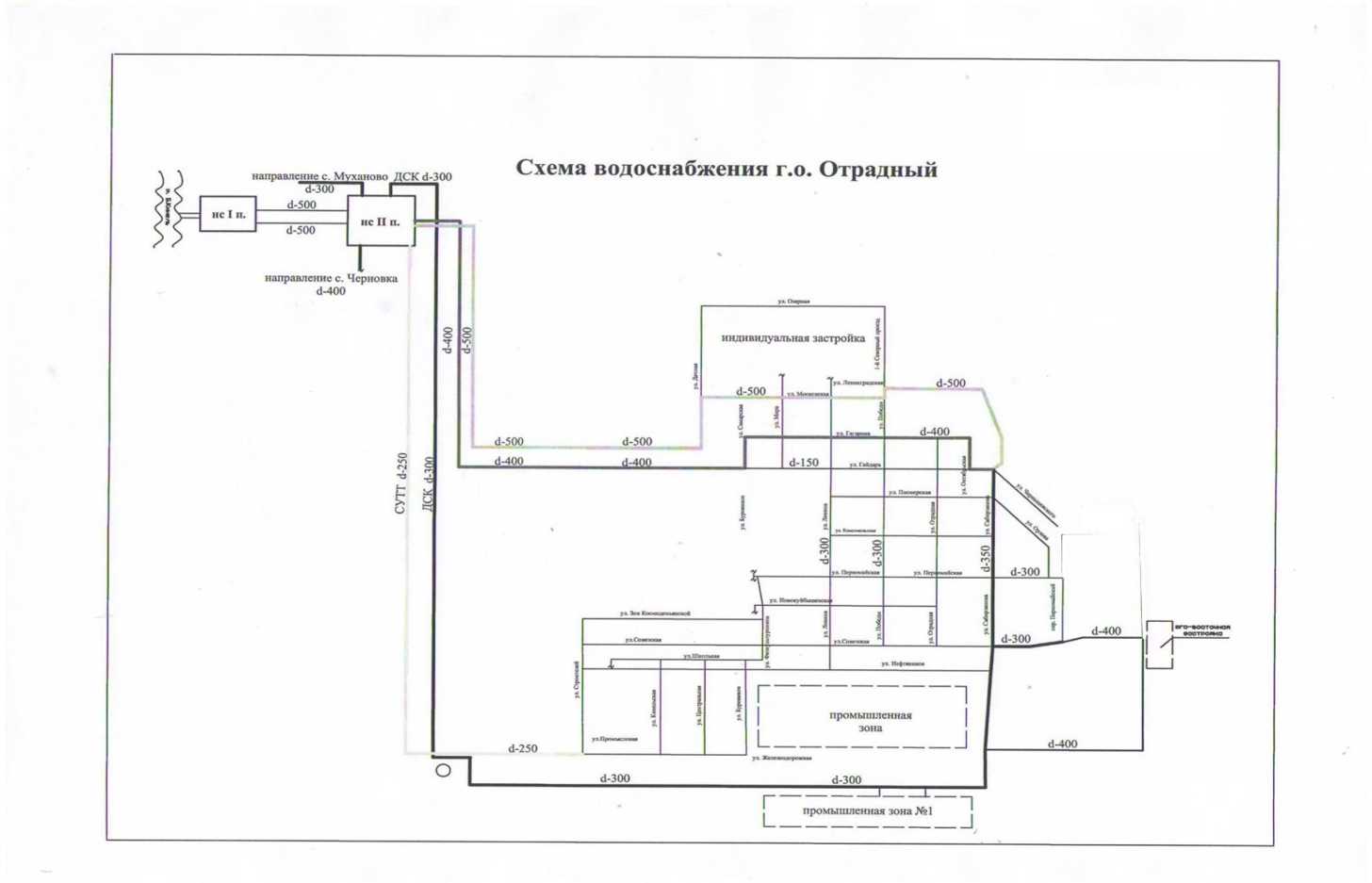 Рисунок 2.4.9.1 - Схема существующей системы водоснабжения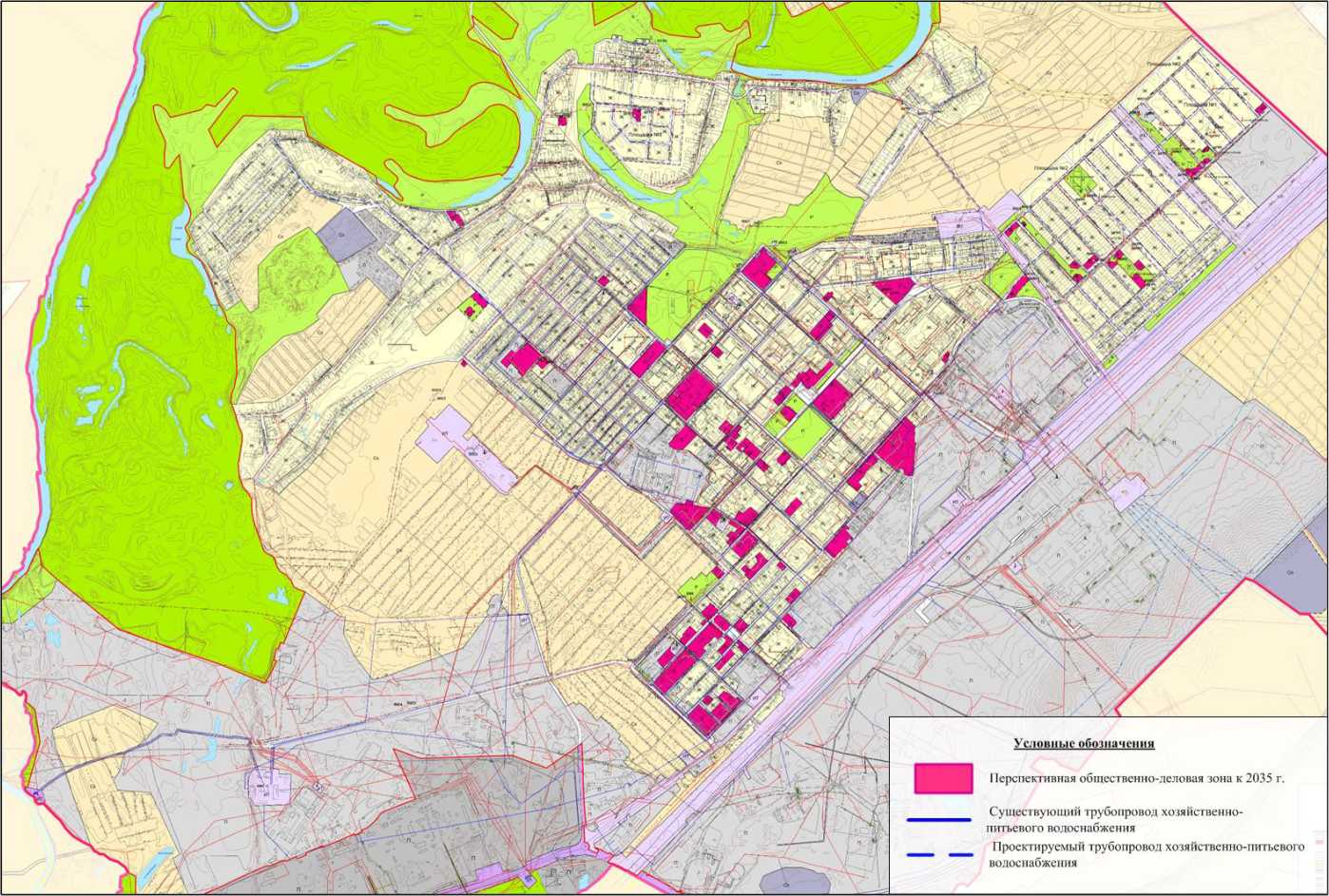 Рисунок 2.4.2 - - Схема размещения планируемых объектов централизованной системы водоснабженияРаздел 2.5. Экологические аспекты мероприятий по строительству объектов централизованных систем водоснабженияЦелью осуществления мероприятий по охране окружающей среды, по предотвращению и (или) снижению воздействия на окружающую среду является улучшение (оздоровление) среды жизнедеятельности в границах проектирования.Повышение качества водоснабжения населения обеспечивается за счет:благоустройства территории водозабора.строгого соблюдения режима использования трёх поясов зон санитарной охраны источника водоснабжения.правильной эксплуатации и поддержания надлежащего технического состояния водозаборных сооружений, водопроводных сетей.организации регулярных режимных наблюдений за уровнем и качеством поверхностных вод.2.5.1 На водный бассейн предлагаемых к строительству и реконструкции объектов централизованных систем водоснабжения при сбросе (утилизации) промывных водТехнологический процесс забора воды и транспортирования её в водопроводную сеть не сопровождается вредными выбросами.Эксплуатация водопроводной сети, а также ее строительство, не предусматривают каких-либо сбросов вредных веществ в водоемы и на рельеф. При испытании водопроводной сети на герметичность используется сетевая вода. Слив воды из трубопроводов после испытания и промывки производится на рельеф местности. Негативное воздействие на состояние поверхностных и подземных вод будет наблюдаться только в период строительства, носить временный характер и не окажет существенного влияния на состояние окружающей среды.Известно, что одним из постоянных источников концентрированного загрязнения поверхностных водоемов являются сбрасываемые без обработки воды, образующиеся в результате промывки фильтровальных сооружений станции водоочистки. Находящиеся в их составе взвешенные вещества и компоненты технологических материалов, а также бактериальные загрязнения, попадая в водоем, увеличивают мутность воды, сокращают доступ света в глубину, и, как следствие, снижают интенсивность фотосинтеза, что в свою очередь приводит к уменьшению сообщества, способствующего процессам самоочищения.Для предотвращения неблагоприятного воздействия на водные объекты в процессе водоподготовки промывные воды от фильтров, образующиеся в технологическом процессе водоподготовки, должны возвращаться в начало процесса очистки. На НФС городского округа промывные воды по отводной канализации сбрасываются в озеро Лиман.2.5.2 На окружающую среду при реализации мероприятий по снабжению и хранению химических реагентов, используемых в водоподготовке (хлор и др.).На водопроводных очистных сооружениях (НФС) в г. Отрадный используется гипохлорит натрия.Гипохлорит натрия по сравнению с жидким хлором обладает преимуществами:меньшая в 5-10 раз концентрация дезинфеканта в воде для достижения одинакового обеззараживающего эффекта;практическое отсутствие в воде хлорорганических соединений;сильное дезинфицирующее действие в широком интервале значений рН воды;сильное действие на споры, вирусы и водоросли;устранение запахов, улучшение вкуса и устранение цвета воды;повышение степени очистки воды от железа и марганца;пролонгированный (до 7-10 суток) бактерицидный эффект в водораспределительных системах, предотвращающий возможность вторичного загрязнения воды.Раздел 2.6. Оценка объёмов вложений в строительство, реконструкцию и модернизацию объектов централизованных систем водоснабженияОриентировочная стоимость строительства сооружений определена по проектам объектов-аналогов, каталогам проектов повторного применения для строительства объектов социальной и инженерной инфраструктур, сборникам Укрупнённых Показателей Восстановительной Стоимости (УПВС) с учетом индексов изменения сметной стоимости на 2020 г., результатам проведенного в 2018 г. технического обследования централизованной системы водоснабжения г. Отрадный и Государственной программе Самарской области «Чистая вода» на 2019:2024 годы, утвержденной Правительством Самарской области от 23.06.2020 г. №438 (изм.).Расчетная стоимость мероприятий приводится по этапам реализации, приведенным в Схеме водоснабжения, с учетом индексов-дефляторов до 2020 г.Определение стоимости на разных этапах проектирования должно осуществляться различными методиками. На предпроектной стадии обоснования инвестиций определяется предварительная (расчетная) стоимость строительства. Проекта на этой стадии еще нет, поэтому она составляется по предельно укрупненным показателям. При отсутствии таких показателей могут использоваться данные о стоимости объектов-аналогов.При разработке рабочей документации на объекты капитального строительства необходимо уточнение стоимости путем составления проектносметной документации.Стоимость устанавливается на каждой стадии проектирования, в связи, с чем обеспечивается поэтапная ее детализация и уточнение. Таким образом, базовые цены устанавливаются с целью последующего формирования договорных цен на разработку проектной документации и строительства.Финансирование представленных мероприятий возможно не только из средств организации коммунального хозяйства, но и из районного и областного бюджетов, при вхождении в соответствующие программы.В расчетах не учитывались:стоимость резервирования и выкупа земельных участков и недвижимости для государственных и муниципальных нужд;стоимость мероприятий по сносу и демонтажу зданий и сооружений на территориях строительства;стоимость проведения топографо-геодезических и геологических изысканий на территориях строительства;стоимость мероприятий по реконструкции существующих объектов;оснащение необходимым оборудованием и благоустройство прилегающей территории;особенности территории строительства.Предложения по величине необходимых инвестиций в новое строительство, реконструкцию и техническое перевооружение системы водоснабжения на каждом этапе строительства, представлены в таблице 2.6.1.Окончательная стоимость мероприятий на перспективу определится в инвестиционных программах согласно сводному сметному расчету и технико-экономическому обоснованию.Таблица 2.6.1-Объем инвестиций в строительство, реконструкцию и техническое перевооружение системы водоснабженияДля перспективного развития системы водоснабжения в г.о. Отрадный, для снижения потерь воды при её заборе и передаче абонентам необходимо планомерное финансирование на реконструкцию и развитие системы водоснабжения в размере 523,391 млн. руб.В результате реализации мероприятий:потребители будут обеспечены коммунальными услугами централизованного водоснабжения;будет достигнуто повышение надежности и качества предоставления коммунальных услуг;будет улучшена экологическая ситуация в регионе.Реализация данных мероприятий направлена на улучшение качества воды и для обеспечения питьевой водой строящихся и существующих объектов городского округа Отрадный в необходимых объемах и необходимой точке присоединения на период 2021 - 2035 г.г.Раздел 2.7 Целевые показатели развития централизованных систем водоснабженияЦелевые показатели деятельности организации, осуществляющей холодное водоснабжение в городском округе, предоставлены в таблице 2.7.1.Целевые показатели оценивались исходя из фактических параметров функционирования предприятия. К критериям сравнения относятся:показатели качества воды;показатели надежности и бесперебойности водоснабжения;показатели качества обслуживания абонентов;показатели эффективности использования ресурсов, в том числе сокращения потерь воды при транспортировке;соотношение цены реализации мероприятий инвестиционной программы и их эффективности;иные показатели.Таблица 2.7.1 - Целевые показатели деятельности организации в сфере водоснабженияРаздел 2.8. Перечень выявленных бесхозяйных объектов централизованных систем водоснабжения (в случае их выявления) и перечень организаций, уполномоченных на их эксплуатацию2.8.1 Перечень выявленных бесхозяйных объектов централизованных систем водоснабжения и водоотведенияНа момент проведения Актуализации схемы водоснабжения в границах городского округа бесхозяйные объекты централизованных систем водоснабжения, расположенных на территории г.о. Отрадный. не выявлены.В случае обнаружения таковых в последующем, необходимо руководствоваться Статей 8, п. 5. Федерального закона от 7 декабря 2011 года № 416- ФЗ.Статья 8, пункт 5. Федерального закона от 7 декабря 2011 года № 416- ФЗ: в случае выявления бесхозяйных объектов централизованных систем горячего водоснабжения, холодного водоснабжения и (или) водоотведения, в том числе водопроводных и канализационных сетей, путем эксплуатации которых обеспечиваются водоснабжение и (или) водоотведение, эксплуатация таких объектов осуществляется гарантирующей организацией либо организацией, которая осуществляет горячее водоснабжение, холодное водоснабжение и (или) водоотведение и водопроводные и (или) канализационные сети которой непосредственно присоединены к указанным бесхозяйным объектам (в случае выявления бесхозяйных объектов централизованных систем горячего водоснабжения или в случае, если гарантирующая организация не определена в соответствии со статьей 12 настоящего Федерального закона), со дня подписания с органом местного самоуправления поселения, городского округа передаточного акта указанных объектов до признания на такие объекты права собственности или до принятия их во владение, пользование и распоряжение оставившим такие объекты собственником в соответствии с гражданским законодательством.Расходы организации, осуществляющей холодное водоснабжение и (или) водоотведение, на эксплуатацию бесхозяйных объектов централизованных систем холодного водоснабжения и (или) водоотведения, учитываются органами регулирования тарифов при установлении тарифов в порядке, установленном основами ценообразования в сфере водоснабжения и водоотведения, утвержденными Правительством Российской Федерации.ГЛАВА 3. СХЕМА ВОДООТВЕДЕНИЯРаздел 3.1. Существующее положение в сфере водоотведения округаОписание структуры системы сбора, очистки и отведения сточных вод на территории городского округа и деление территории округа на эксплуатационные зоныСистема водоотведения городского округа Отрадный начала функционировать с 1950 года и представляет собой сложный комплекс инженерных сооружений и технологических процессов, условно разделенный на три составляющих:сбор и транспортировка хозяйственно-бытовых сточных вод от населения и предприятий, направляемых по самотечным и напорным коллекторам на очистные сооружения канализации;механическая и биологическая очистка хозяйственно-бытовых стоков на очистных сооружениях канализации;обработка и утилизация осадков сточных вод;перекачка стоков на очистные сооружения в городе производится канализационными насосными станциями.Организованный сток поверхностных вод на территории городского округа - отсутствует, что способствует ухудшению гидрологической обстановки на данной территории и негативно влияет на многие стороны хозяйственного использования городских и прилегающих к ним земель, их дальнейшего освоения. По существующим 2 трассам открытого отвода в центральной и южной частях города общей протяженностью 7,68 км требуется реконструкция.Услуги водоотведения в г.о. Отрадный оказывает Общество с ограниченной с ответственностью «Коммунальная сервисная компания г. Отрадного» (ООО «КСК г. Отрадного»), с которым Администрацией г.о. Отрадный было подписано концессионное соглашение № 1 от 21.10.2010 г., вступившее в силу с 01.01.2011 г.По концессионному соглашению концессионер получил право эксплуатации в течение 10-ти лет.Город Отрадный обеспечен как централизованным канализованием, так и местным. Сброс сточных вод от жилых домов, предприятий и организаций, подключенных к централизованной системе канализации, осуществляется по канализационным коллекторам на очистные сооружения (КОС). Водоотведение от абонентов, оборудованных местной канализацией, осуществляется в выгребные ямы, с последующим вывозом на очистные сооружения. Водоотведение хозяйственно-бытовых стоков от жилых домов, пользующихся водоразборными колонками, осуществляется в надворные уборные.Всего к централизованной системе водоотведения подключен 871 дом (многоэтажная застройка и частично индивидуальная), все объекты социальной сферы (11 - дошкольных учреждений, 11 - школьных учреждений, 6 - лечебных учреждений и учреждений социальной сферы, 8 - учреждений культуры, физкультуры и спорта), а также 19 промышленных предприятий.Система ливневой канализации отсутствует. Неорганизованный сток дождевых, талых и инфильтрационных вод, поступает в централизованную систему водоотведения через неплотности в элементах канализационной сети и сооружений.Для перекачки стоков на очистные сооружения используется десять канализационных насосных станций (КНС №1:10).По состоянию на 01.01.2020 года проложено и находится в эксплуатации 92,71 км канализационных сетей (главные коллектора - 5,87 км, уличные сети - 34,37 км, внутриквартальные сети - 52,47 км). Протяженность безнапорных (самотечных) сетей составляет 82,64 км, напорных - 10,07 км.Согласно Постановлению Правительства РФ от 5 сентября 2013 г. №782 "эксплуатационная зона" - зона эксплуатационной ответственности организации, осуществляющей горячее водоснабжение или холодное водоснабжение и (или) водоотведение, определенная по признаку обязанностей (ответственности) организации по эксплуатации централизованных систем водоснабжения и (или) водоотведения.Исходя из определения эксплуатационной зоны водоотведения в централизованной системе водоотведения городского округа Отрадный можно выделить следующую зону - зона ООО «КСК г. Отрадный». Организация, осуществляющая отвод сточных вод от жилых домов, от объектов социального назначения, промышленных и прочих предприятий, расположенных на территории г. Отрадный.Описание результатов технического обследования централизованной системы водоотведения, включая описание существующих канализационных очистных сооружений, в том числе оценку соответствия применяемой технологической схемы очистки сточных вод требованиям обеспечения нормативов качества очистки сточных вод, определение существующего дефицита (резерва) мощностей сооружений и описание локальных очистных сооружений, создаваемых абонентамиТехническое обследование объектов и сооружений централизованной системы водоотведения города, согласно Приказа Минстроя России от 05.08.2014 г. №437/пр, было проведено в 2018 г.Очистные сооружения канализации введены в эксплуатацию в 1976 г., предназначены для приёма и очистки сточных вод канализации, поступающих от населения и промышленных предприятий г.о. Отрадный, до норм ПДК, с последующим сбросом в реку Б. Кинель.Проектная мощность очистных сооружений - 29,15 тыс. м3/сутки.Действующий лимит сброса сточных вод в реку Б. Кинель, установленный Министерством лесного хозяйства, охраны окружающей среды и природопользования Самарской области, составляет 6 827,383 тыс. м3/год.За 2019 год фактически пропущено через очистные сооружения сточных вод 3222,47 тыс. м3/год, в среднем - 8,829 м3/сутки, в паводковый период - 9875,08 м3/сутки. Загрузка КОС составляет всего 39,3% от проектной мощности.Сточные воды бытовой и производственной канализации от населения и промышленных предприятий г.о. Отрадный поступают на биологические очистные сооружения (ОСК) в камеру гашения (приёмную камеру): основной поток от КНС-5 (0500 мм), а также по отдельным трубопроводам от ОГПЗ (0150 мм), дренажной насосной станции (0250 мм) и фекальной насосной станции (0200 мм), расположенных на территории ОСК, и далее, проходят очистку в несколько стадий.Основные стадии технологического процесса ОСК:механическая очистка стоков от минеральных и органических взвешенных веществ на песколовках и первичных отстойниках;биологическая очистка стоков от веществ, находящихся в коллоидном и растворенном состоянии на аэротенках и вторичных отстойниках);обеззараживание очищенных стоков на станции УФО;утилизация сырого осадка и избыточного активного ила;сброс в реку Б. Кинель.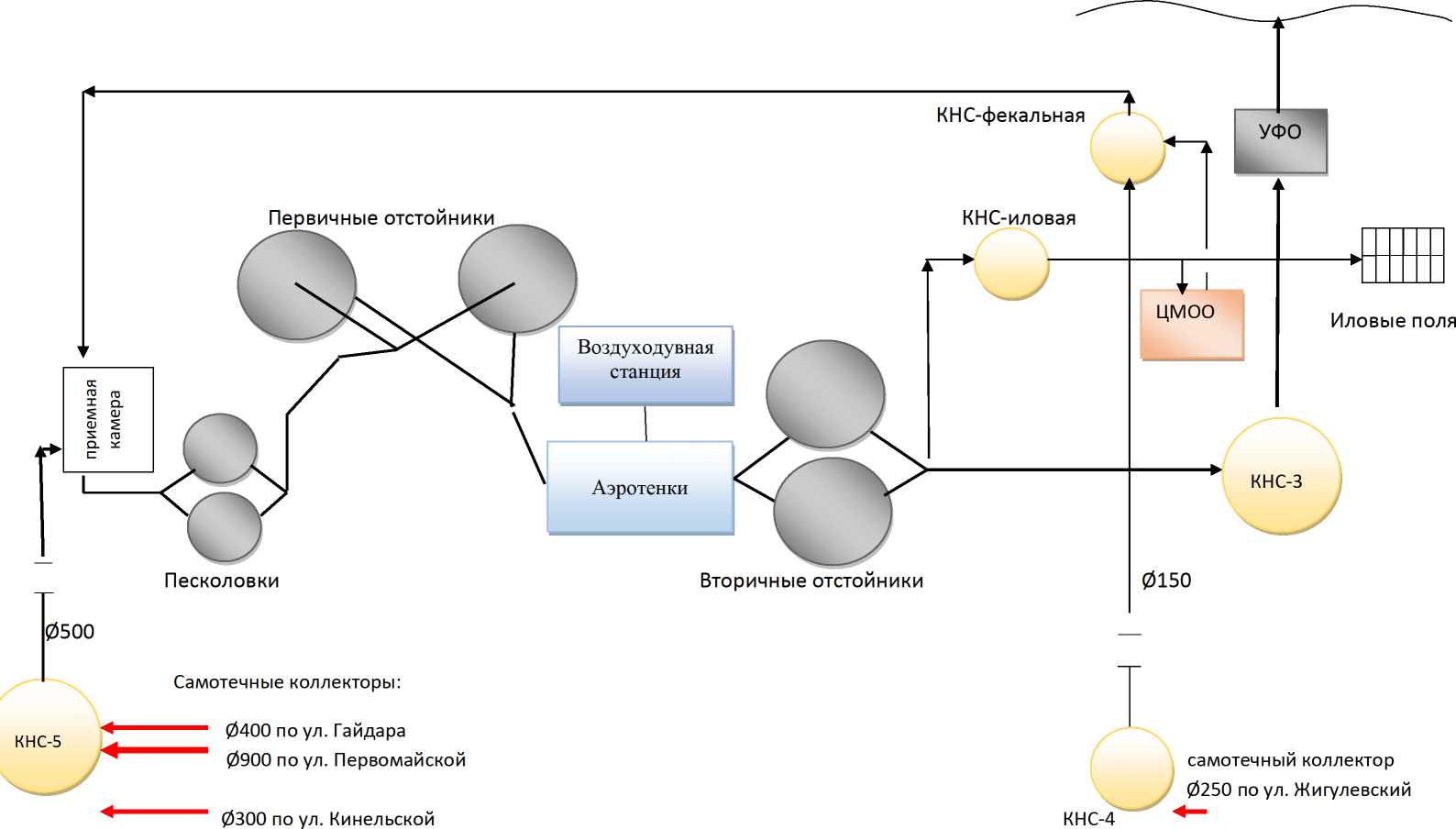 Рисунок 2.1.1 - Схема очистных сооружений канализацииКраткая характеристика очистных сооружений.Хозяйственно-бытовые и промышленные сточные воды города по четырем трубопроводам 0150 мм, 0200 мм, 0250 мм и 0500 мм подаются в приёмную камеру (камеру гашения), далее поступают в подводящий лоток и распределяются в две песколовки. Назначение песколовок - освобождение стоков от тяжелых примесей минерального происхождения с размером частиц от 0,25 мм и более.На очистных сооружениях сточная вода проходит через песколовки транзитом и по железобетонному открытому лотку поступает на площадку первичных отстойников в распределительную камеру, откуда по трубопроводам поступают в радиальные первичные отстойники.Песковых площадок для складирования удалённого осадка из песколовок нет.В первичном отстойнике происходит осаждение взвешенных грубодисперсных примесей и части органических веществ, находящихся во взвешенном состоянии. Жир и плавающие вещества, и, частично, стоки, самотеком, поступают в жиросборный колодец, а затем по канализационному коллектору 0200:250 мм направляются в приемную камеру иловой насосной станции.Сырой осадок, осевший на дно отстойника, при помощи скребкового механизма сгребается к центральному приямку. Из центрального приямка сырой осадок периодически удаляется в приемный колодец, из которого самотеком по канализационному коллектору поступает в приемную камеру иловой насосной, откуда насосами перекачивается в резервуар цеха механического обезвоживания осадка (ЦМОО) или на иловые поля.Осветленная сточная вода по подводящему трубопроводу направляется на сооружения биологической очистки в распределительный желоб аэротенков. Сооружениями биологической очистки являются аэротенки- вытеснители.Стоки из распределительного желоба равномерно, через щитовые затворы, подаются в распределительные лотки 2-х секций аэротенков. В зависимости от выбранного технологического режима работы аэротенков, стоки подаются в 1-й или 2 коридор. При больших нагрузках по БПК, первый коридор частично, или полностью отводится под регенератор активного ила. При этом в регенератор стоки не подаются. При малых нагрузках по БПК, аэротенк работает в режиме «вытеснения» - стоки подаются в 1 коридор аэротенка. При БПКполн. 150 мг/дм3 и более, а также при наличии вредных производственных примесей при поступлении сточных вод, обязательно применяется регенерация активного ила с помощью регулирования шиберами подачи осветленной воды в аэротенки.При существующем режиме работы, стоки подаются в первые коридоры аэротенков (в начало и конец).Активный ил подается в начало первых коридоров аэротенков. Из фильтрующих колпаков непрерывно поступает мелкопузырчатый воздух. Подача воздуха в систему аэрации осуществляется турбокомпрессорами марки ТВ 80-1,6, установленными в воздуходувной станции. Воздух насыщает кислородом иловую смесь и активно ее перемешивает в аэротенках.Ввиду непрерывного поступления в 1 коридор активного ила и стоков, происходит переток содержимого аэротенков из 1-го коридора во 2-ой, из 2го в 3-й. Из 3-го коридора очищенные стоки с активным илом поступают через переливной порог в желоб сбора иловой смеси. Из желоба иловая смесь по трубопроводу поступает самотеком в распределительную камеру вторичных отстойников.Во вторичных отстойниках в процессе отстаивания происходит разделение активного ила и очищенной сточной воды.Активный ил, двигаясь по трубопроводу под днищем отстойника, попадает в камеру отбора ила, где при помощи щитового затвора регулируется его отбор из отстойника. Из иловой камеры ил самотеком по трубопроводу 0500 мм поступает в резервуар активного ила.Из желоба очищенные сточные воды через сливное отверстие самотеком поступают по трубопроводу, а затем по лотку в приемную камеру очищенных стоков насосной станции КНС-3. По пути в приемную камеру КНС-3 очищенные стоки проходят через лоток Паршаля, где установлен ультразвуковой расходомер «ЭХО-Р-02», учитывающий количество пропущенных стоков через очистные сооружения канализации. Очищенные сточные воды по двум трубопроводам 0500 мм от КНС-3 подаются на станцию УФО.Станция УФО включает в себя три установки типа УДВ-500/288-Д7, пропускной способностью по 1000 м3/час. Обеззараживание достигается путем прохождения потока сточной воды через бактерицидные лампы (288 шт. в одной установке). Очищенные сточные воды, попадая в камеру облучения, обтекают кварцевые чехлы и под воздействием УФ-излучения, расположенных в них ламп, обеззараживаются и далее по напорному коллектору 0600 мм перекачиваются в р. Большой Кинель.Иловая насосная перекачивает осадок из первичных отстойников и возвратный ил из вторичных отстойников в резервуар-усреднитель и, далее, в ЦМОО на фильтр-прессы, позволяющие провести обезвоживание осадка. Отведение фильтрата и загрязнённой промывной воды производиться в канализационный колодец и, далее, по трубопроводу в приёмный резервуар фекальной насосной станции.На территории очистных сооружений канализации расположены воздуходувная и насосные станции:канализационная насосная станция № 3 (КНС-3) предназначена для приема и перекачки очищенных и обеззараженных сточных вод в р. Большой Кинель;иловая насосная станция предназначена для приема и перекачки сырого осадка и избыточного ила. Избыточный ил из резервуара активного ила отводится в канализацию, где смешивается с сырым осадком из первичных отстойников, а затем по трубопроводу 0250 мм попадает в иловую насосную станцию;фекальная насосная станция предназначена для перекачки канализационных стоков от ОСК, ЦМОО и КНС-4 в голову очистных сооружений;дренажная насосная станция предназначена для приема и перекачки дренажных стоков иловых площадок в камеру гашения очистных сооружений канализации.Воздуходувная станцияОборудование воздуходувной станции приведено в таблице 3.1.2.1.Таблица 3.1.2.1 - Оборудование воздуходувной станцииВ 2017 г. на насосном оборудовании циркуляции ила установлены частотные преобразователи типа 11У1Ж1)Л1 К300 55НЕР 400V 55КЖПодача воздуха в систему аэрации осуществляется турбокомпрессорами марки ТВ 80-1,6. Подаваемый воздух насыщает кислородом иловую смесь и активно ее перемешивает в аэротенках.На основании приказа от 30.03.2016 №347 Управления Роспотребнадзора по Самарской области предприятию ООО «КСК г. Отрадного» выдано Разрешение на сброс загрязняющих веществ в окружающую среду (водные объекты) №4 от 30.03.2016 г. (сроком по 28 января 2021 г.), утвержденный расход сточных и (или) дренажных вод - 880,556 м3/час (7713,672 тыс. м3/год).Информация по нормативам сброса и фактически достигнутых в 2017 году результатов по качеству очистки сточных вод на биологических очистных сооружениях КОС, представлены в таблице 3.1.2.2.Таблица 3.1.2.2 - Эффективность работы КОСИз анализа приведенных в таблице 3.1.2.2 нормативов сброса и фактически достигнутых результатов по качеству очистки сточных вод на биологических очистных сооружениях, можно сделать следующие выводы:достигнута достаточно высокая эффективность очистки по ряду контролируемых показателей;зафиксированы превышения ПДК загрязнений в очищенной сточной воде по:БПК полное - на 0,9 мг/дм3 (превышение в 1,3 раза);нитритам - на 0,104 мг/дм3 (превышение в 2,3 раза);нитратам - на 5,45 мг/дм3 (превышение в 1,1 раза);фосфатам - на 0,826 мг/дм3 (превышение в 5,1 раза);сульфатам - на 4,7 мг/дм3 (превышение в 1,05 раза).технология существующих ОСК (проект 407.ТКУ 1-ПЗ 1967г., 407.Р1- ПЗ 1984 г.) была принята при ранее действующих менее жестких условиях водохозяйственного законодательства и предназначалась, прежде всего, для биохимического окисления загрязняющих веществ. КОС морально устарели и требуют модернизации и реконструкции;необходимо проектирование системы канализования ливневых стоков со всей территории г.о. Отрадный, включая строительство очистных сооружений ливневой канализации.Определение существующего резерва (дефицита) мощности очистных сооружений, представлено в таблице 3.1.2.3.Таблица 3.1.2.3 - Фактический объем сточных водЗагруженность КОС города в настоящее время составляет около 41%.3.1.3 Описание технологических зон водоотведения, зон централизованного и нецентрализованного водоотведения (территорий, на которых водоотведение осуществляется с использованием централизованных и нецентрализованных систем водоотведения) и перечень централизованных систем водоотведенияФедеральный закон от 7 декабря 2011 г. № 416-ФЗ «О водоснабжении и водоотведении» и постановление правительства РФ от 05.09.2013 года № 782 «О схемах водоснабжения и водоотведения» (вместе с «Правилами разработки и утверждения схем водоснабжения и водоотведения», «Требованиями к содержанию схем водоснабжения и водоотведения») вводят новые понятия в сфере водоснабжения и водоотведения:«технологическая зона водоотведения» - часть централизованной системы водоотведения (канализации), отведение сточных вод, из которых осуществляется в водный объект через одно инженерное сооружение, предназначенное для сброса сточных вод в водный объект (выпуск сточных вод в водный объект), или несколько технологически связанных между собой инженерных сооружений, предназначенных для сброса сточных вод в водный объект (выпусков сточных вод в водный объект).Исходя из определения технологической зоны водоотведения в централизованной системе водоотведения г.о. Отрадный, можно выделить одну технологическую зону водоотведения:очистные сооружения канализации г. Отрадный;Федеральный закон Российской Федерации от 7 декабря 2011 г. ^ 416- ФЗ"О водоснабжении и водоотведении" вводит новое понятие в сфере водоотведения: централизованная система водоотведения (канализации) - комплекс технологически связанных между собой инженерных сооружений, предназначенных для водоотведения сточных вод.Исходя из определения - на территории городского округа расположена одна централизованная система водоотведения: г. Отрадный.Отвод и транспортировка хозяйственно-бытовых стоков от абонентов г.о. Отрадный осуществляется через систему самотечных и напорных трубопроводов с установленными на сетях канализационными насосными станциями (КНС).В городе имеется десять канализационных насосных станций, которые перекачивают стоки на очистные сооружения канализации (ОСК). Приборы учёта перекачиваемых сточных вод раздельно по КНС - отсутствуют.Укрупненная схема территориального размещения всех КНС приведена на схеме водоотведения городского округа, представленная на рисунке 3.1.3.1.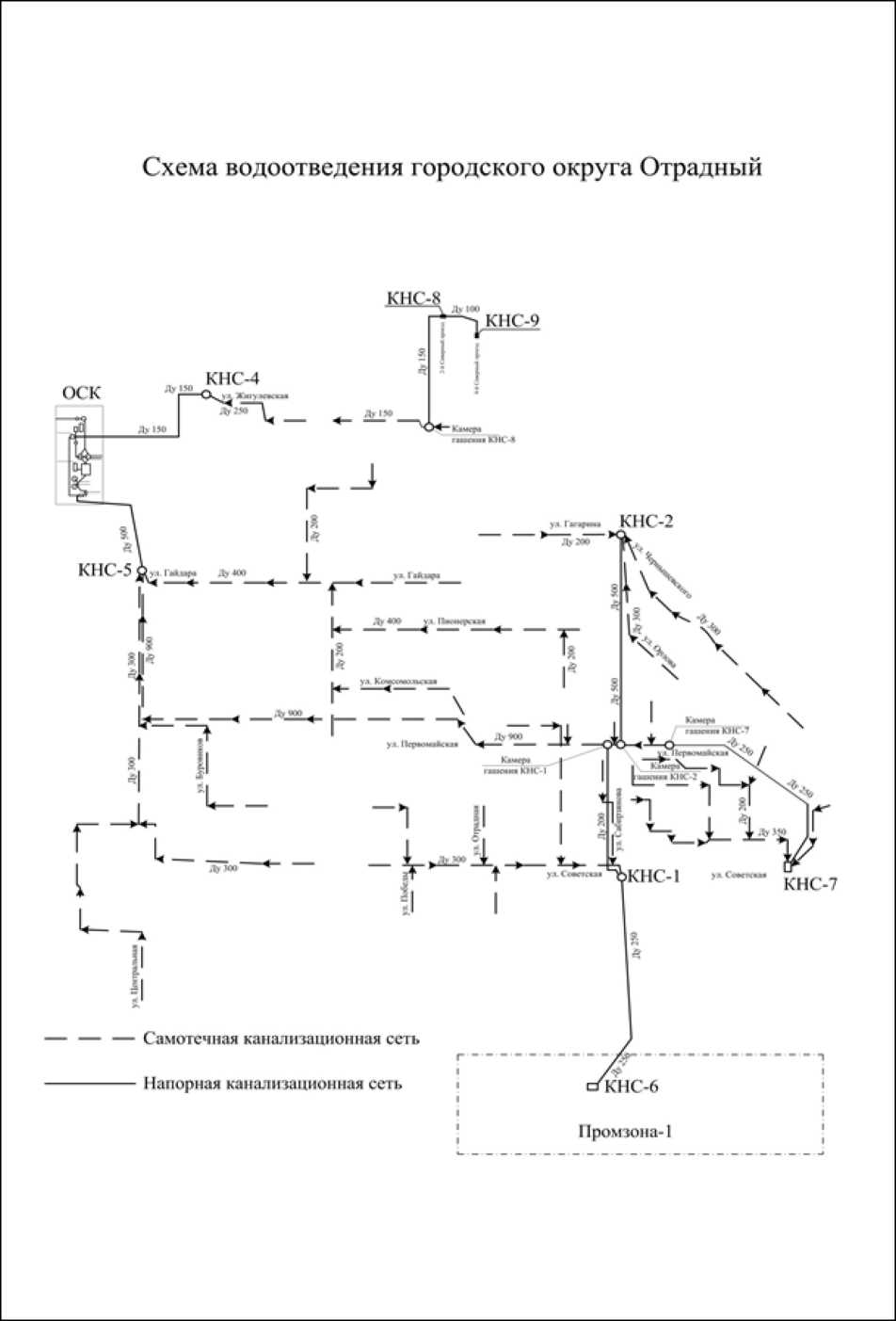 Рисунок 3.1.3.1 - Схема размещения КНСНа КНС-1 поступают стоки:от канализационной насосной станции № 6 (Промзона-1);ул. Советской, д.54-62, 66, 68, 70/1-84, 72а, 82а, 71-87, 89/1, 89/2, 97/1, 97/2,97/3;ул. Сабирзянова, д.4-16;ул. Первомайская, д.37-49;ул. Отрадная, д.3, 5, 4, 6, 9, 9а, 10;ул. Победы, д.1, 1а, 1б, 2, 3, 3а, 4, 5, 5а, 5/2, 7, 7а, 8, 14-22;ул. Ленина, д.3, 3а, 5, 11-19;ул. Нефтяников, д.66-72, 84, 86, 88;ул. Новокуйбышевская, д.31-47;3-х дошкольных учреждений: ДОУ №12, 13, 14;4-х школьных учреждений: гимназии, ДЮСШ, ОНТ, ПУ-31;2-х лечебных учреждений: РЦ «Радуга», пансионата для ветеранов войны и труда.Насосная станция перекачивает стоки в канализационный коллектор 0900 мм по ул. Первомайская. Затем сточные воды поступают на КНС-5.КНС-2 (новая) расположена в гаражном районе 1-го интерната по ул. Гагарина, поступают с улиц:ул. Орлова, д.4-12, 18-26а;ул. Чернышевского, д.9-15;ул. Пионерская, д.30, 30а, 32, 36/2;ул. Сабирзянова, д.27, 29, 29а, 30, 32;ул. Гагарина, д. 65-77;ул. Гайдара, д.60а, 60б-70а;2-х учреждений культуры: парк культуры и отдыха, ДХШ;2-х школьных учреждений: МОУ СОШ № 8, 9.Насосная станция перекачивает стоки в канализационный коллектор 0900 мм по ул. Первомайская.КНС-4 находится в районе 2-го интерната по ул. Жигулевской, перекачивает стоки с ул. Некрасова, ул. Жигулевская, района школы №3 и бани №1 на фекальную КНС, расположенную на территории КОС.КНС-5 расположена в Промзоне-4, поступают стоки:с самотечных коллекторов 0400 мм, 0900 мм юго-западной части города;с самотечных коллекторов 0900 мм с ул. Первомайской и с ул.Гайдара 0400 мм;ул. Промысловая, д.18-20;ул. Спортивная, д. 7, 36-46, 56, 58, 64;ул. Буровиков, д. 23-29, 33-41;ул. Центральная, д. 3;ул.З.Космодемьянской, д.15,15а,17,17б,19,19а,23,27,27а,29,29а,35- 41;ул. Советская, д. 22, 32, 34, 42, 46-52, 67, 69;ул. Нефтяников, д. 38, 40, 43, 45, 53, 55, 61, 62, 63;ул. Физкультурников, д. 7, 11, 15, 16, 17, 21, 23, 37, 39, 43;ул. Ленина, д. 10, 20, 22, 25, 28, 28/2, 29, 31, 35, 37, 36, 38, 39, 41, 43; 46-48а, 47-59, 66, 67-71, 72а;ул. Новокуйбышевская, д. 27-29а, 36-58;ул. Победы, д. 13, 15, 19, 23-27, 28, 30, 34-40а, 44, 48-60, 66-72, 78, 80;ул. Первомайская, д. 2а-12, 3-7, 11-19, 15а, 15б, 17а, 17б, 16, 18, 22, 24, 21, 23, 25а, 25б, 27, 29, 32а, 36, 36а, 36б, 38, 38а, 40, 40а;ул. Комсомольская, д. 2—18, 11;ул. Пионерская, д. 3-11а, 6-10, 14-26а, 19-35;ул. Гайдара, д. 31-41, 34-58, 43-55;ул. Гагарина, д. 39-53, 57-63;ул. Мичурина, д. 36;ул. Ленинградская, д. 41, 43;ул. Отрадная, д. 15а, 16, 17, 17а, 17б, 18, 18/2, 19, 19а, 21, 22, 24, 30;ул. Сабирзянова, д. 18-20, 24, 26;учреждений физкультуры и спорта: МУ «Шанс», стадион «Олимпия»;учреждений культуры: ДШИ, ДК «Россия», ДМО;дошкольных учреждений: ДОУ №9, 10 ,15;школьных учреждений: МОУ СОШ №2, 6, гимназия «Гармония», ЦДОД;учреждения социальной сферы: СРЦН «Огонек».КНС-6 находится в Промзоне-1, поступают стоки с Промзоны-1 и по напорному коллектору 0250 мм перекачиваются на КНС-1.КНС-7 расположена в конце ул. Советская (юго-восточная часть города), стоки поступают с улиц:ул. Сабирзянова, д. 3, 3/1, 3/2 +■ 13;ул. Первомайская, д. 53:63;ул. Советская, д. 86:106;пер. Первомайский, д. 57б, 61б;дошкольных учреждений: ДОУ №11 и 16;школьного учреждения: МОУ СОШ №10;• учреждения культуры: клуб «Юность».Насосная станция перекачивает стоки в канализационный коллектор 0900 мм на ул. Первомайская в камеру гашения КНС-7.КНС-8 находится по ул. Озерная, стоки перекачиваются с ул. Северных проездов на ул. Некрасова в канализационный коллектор 0250 мм на КНС-4.КНС-9 находится по ул. 4-ый Северный проезд, стоки перекачиваются в канализационный коллектор 0150мм на КНС-4.КНС-10 расположена в юго-восточной части города, поступают стоки от жилого района в юго-восточной части города. Стоки перекачиваются в канализационный коллектор 0900 мм по ул. Первомайская.Зоны централизованных систем водоотведения г.о. Отрадный совпадают с технологическими зонами водоотведения.Зоны нецентрализованного водоотведения (территории, на которых водоотведение осуществляется с использованием нецентрализованных систем водоотведения) расположены на территории частного сектора, где используется индивидуальная система водоотведения: выгребные ямы и надворные постройки.Описание технической возможности утилизации осадков сточных вод на очистных сооружениях существующей централизованной системы водоотведенияВ процессе механической и биологической очистки сточных вод образуются различного вида осадки, содержащие органические и минеральные компоненты. В зависимости от условий формирования и особенностей отделения различают осадки первичные и вторичные.К первичным осадкам относятся грубодисперсные примеси, которые находятся в твердой фазе и выделяются в процессе механической очистки на решетках, песколовках и первичных отстойниках.К вторичным осадкам относятся осадки, выделенные из сточной воды после биологической очистки (избыточный активный ил).Удаление плавающих предметов и мусора крупностью 50'100 мм и выше на решетках в приемной камере.В настоящее время в канале после приёмной камеры (камеры гашения) сороудерживающие решетки отсутствуют.Песколовки, отсутствует гидроэлеватор для периодического удаления осадка из песколовок.Удаление песка не организовано - при заполнении песколовки ее выводят из работы и удаляют песок механическим способом - экскаватором. Удаляемый песок не обезвоживается; на песковые площадки не вывозится, складируется рядом с песколовками.В первичных отстойниках происходит осаждение взвешенных (грубодисперсных примесей и части органических веществ, находящихся во взвешенном состоянии). Сырой осадок, осевший на дно отстойника, при помощи скребкового механизма (илоскреб с электродвигателем ^=0,75 кВт), при вращении фермы, сгребается к центральному приямку. Из центрального приямка сырой осадок периодически удаляется самотеком по трубопроводу, расположенному под днищем отстойника, под напором статического давления стоков в отстойнике, в приемный колодец.Выгрузка осадка производится один раз в летний и зимний сезоны и два раза - в весенний и осенний сезоны.Из приемного колодца сырой осадок самотеком, по канализационному коллектору 0200:250 мм поступает в приемную камеру иловой насосной, откуда насосами типа СМ, перекачивается в резервуар ЦМОО или на иловые поля.Удаление активного ила из вторичных отстойников. Хлопья ила оседают на дно отстойника, где засасываются илосборным устройством. Из илососа активный ил, двигаясь по трубопроводу под днищем отстойника, попадает в камеру отбора ила, где при помощи щитового затвора регулируется его отбор из отстойника. Из иловой камеры ил самотеком по трубопроводу 0500 мм поступает в резервуар активного ила.Цех механического обезвоживания осадка (ЦМОО). Иловая насосная перекачивает осадок из первичных отстойников и возвратный ил из вторичных отстойников в резервуар-усреднитель и, далее, в ЦМОО на фильтр-прессы, позволяющие провести обезвоживание осадка. Отведение фильтрата и загрязнённой промывной воды производиться в канализационный колодец и, далее, по трубопроводу в приёмный резервуар фекальной насосной.В здании ЦМОО установлено 2 ленточных фильтра-пресса (1 рабочий, 1 резервный) производительностью 39,5 м3/час, позволяющие провести глубокое обезвоживание осадка.Иловые поля, предназначены для аварийного сброса сырого осадка из первичных отстойников и избыточного активного ила со вторичных отстойников.Иловые поля (6 карт, общая полезная площадь 41 000 м2) представляют собой котлованы на естественном основании с трубчатым дренажом, обнесенные глиняной обваловкой.Описание состояния и функционирования канализационных коллекторов и сетей, сооружений на них, включая оценку их износа и определение возможности обеспечения отвода и очистки сточных вод на существующих объектах централизованной системы водоотведенияСточные воды, образующиеся на территории городского округа, можно подразделить на:Бытовые, которые образуются в жилых, общественных, коммунальных и промышленных зданиях;Производственные, образующиеся в результате использования воды в различных технологических процессах;Дождевые, образующиеся на поверхности населенного пункта, проездов, площадей, крыш и пр. при выпадении дождя и таянии снега.Функционирование и эксплуатация канализационных сетей системы водоотведения городского округа осуществляется на основании «Правил технической эксплуатации систем и сооружений коммунального водоснабжения и канализации», утвержденных приказом Госстроя РФ №168 от 30.12.1999 г. и «Правил холодного водоснабжения и водоотведения» утвержденных постановлением Правительства РФ №644 от 29.07.2013 г.Отвод и транспортировка хозяйственно-бытовых стоков от абонентов города осуществляется через систему самотечных и напорных трубопроводов с установленными на сетях канализационными насосными станциями (КНС).В городе имеется десять канализационных насосных станций, которые перекачивают стоки на очистные сооружения канализации (КОС).Учет количества перекачиваемых стоков отсутствует на всех КНС.В обслуживании у ООО «КСК г. Отрадного» находятся:канализационные сети, протяженностью 92,71 км диаметрами от 50 до 900 мм, из них протяженность безнапорных (самотечных) сетей составляет - 82,64 км, напорных - 10,07 км.;1 020 шт. смотровых канализационных колодцев;845 шт. домовых выпусков.Часть канализационных сетей имеют Свидетельство государственной регистрации права, реестр которых приведен в таблице 3.1.5.1.Таблица 3.1.5.1 - Реестр объектов праваВышеуказанные объекты территориально размещены по кварталам и микрорайонам и представлены в таблице 3.1.5.2.Таблица 3.1.5.2 - Размещение объектов системы водоотведенияСогласно инвентаризационным ведомостям, представленным ООО «КСК г. Отрадного», у организации находятся в эксплуатации ещё ряд канализационных сетей, перечень которых представлен в таблице 3.1.5.3. Право собственности на данные объекты находится на оформлении.Таблица 3.1.5.3 - Размещение объектов по кварталамКанализационные коллектора:Канализационный железобетонный коллектор 0900 мм, протяженностью 2,778 км по ул. Первомайской отводит сточные воды от камеры гашения КНС-7 до КНС-5 города. Введен в эксплуатацию в 1959 г.Напорный канализационный коллектор 0500 мм, протяженностью 1250 м от КНС-5, расположенной в Промзоне-4, до очистных сооружений. Введен в эксплуатацию в 1960 г.Напорный асбестоцементный канализационный коллектор 0500 мм, протяженностью 0,518 км по ул. Сабирзянова отводит сточные воды от КНС- 2 до камеры гашения КНС-2 на ул. Первомайской. Введен в эксплуатацию в 1989 г.Напорный канализационный коллектор 0200 мм, протяженностью 1060 м по ул. Сабирзянова отводит сточные воды от КНС-1 на ул. Сабирзянова до камеры гашения КНС-1 на ул. Первомайской. Введен в эксплуатацию в 1960 г.Канализационный асбестоцементный коллектор 0400 мм, протяженностью 0,8097 км по ул. Гайдара отводит сточные воды с ул. Пионерской, Комсомольской, Гайдара до КНС-5. Введен в эксплуатацию в 1959 г.Напорный канализационный коллектор 0250 мм, протяженностью 620 м в юго-восточной части города отводит сточные воды от КНС-6, расположенной в Промзоне-1, до камеры гашения КНС-1 на пересечении улиц Советской и Сабирзянова. Введен в эксплуатацию в 1975 г.Напорный канализационный коллектор 0250 мм, протяженностью 2,05 км по ул. Первомайская отводит сточные воды от КНС-7, расположенной в юго-восточной части города, в канализационный коллектор Ду900 мм на ул. Первомайской в камеру гашения КНС-7. Введен в эксплуатацию в 1983 г.Канализационный коллектор 0150 мм с переходом на 0250 мм, протяженностью 1000 м по ул. Некрасова отводит сточные воды от камеры гашения КНС-8 (ул. 1 Северный проезд) до КНС-4, расположенной на ул. Жигулевской. Введен в эксплуатацию в 1963 г.Напорный канализационный коллектор 0150 мм, протяженностью 1100 м отводит сточные воды от КНС-4, расположенной на ул. Жигулёвской, до камеры гашения КНС-3, расположенной на территории очистных сооружений. Введен в эксплуатацию в 1975 г.Два самотечных канализационных коллектора 0300 мм, протяженностью 310 м в дачном массиве, расположенных между ул. Зои Космодемьянской и КНС-5. Введен в эксплуатацию в 1959 г.Напорный канализационный коллектор 0200 мм, протяженностью 3,14 км отводит сточные воды от КНС-10, расположенной в юго-восточной части города, в канализационный коллектор Ду900 мм на ул. Первомайской в камеру гашения КНС-7. Введен в эксплуатацию в 2009 г.Самотечные канализационные коллектора 0200 мм, протяженностью 1,591 км, 0160 мм, протяженностью 2,869 км, 0300 мм, протяженностью 0,31 км отводят сточные воды с коттеджного поселка, расположенного в юговосточной части города до КНС-10. Введены в эксплуатацию в 2009 г.По типу материала труб, канализационные сети в основном проложены из асбоцементных (81%) и керамических (13%) труб, нормативный срок службы которых, составляет: асбестоцементных - 30 лет, керамических труб - 40 лет.Согласно проведенному в 2018 году техническому обследованию объектов и сооружений централизованной системы водоотведения:ресурс близкий к нормативному износу (30 лет) у 11% (3 345,4 м) трубопроводов из асбестоцементных труб;в районе двукратного превышения нормативного срока (от 31 до 60 лет) находятся 44% трубопроводов из асбестоцементных труб (13 780,7 м);45% (14 375,3 м) трубопроводов из асбестоцементных труб исчерпали двукратный нормативный срок службы;канализационный безнапорный коллектор 0900 мм из железобетонных труб, проложенный в микрорайоне «Б», исчерпал двукратный нормативный срок службы;в районе двукратного превышения нормативного срока (от 41 до 80 лет) находятся 100% трубопроводов из керамических труб (5 219 м);диаметры выпусков в основном 150 мм, реже 100 мм, диаметры магистральных и внутриквартальных сетей в основном 300 и 400 мм, реже 200 и 250 мм.Таким образом, изношенность городских канализационных сетей по отношению к нормативным срокам службы составляет около 87,3% и только 12,7% сетей находится в нормальном состоянии. Это говорит о том, что сети выработали свой технически допустимый амортизационный срок, гарантирующий их надежную эксплуатацию.Вышесказанное подтверждают показатели аварийности на канализационных сетях города: 2017 год - 21,91 ед./км в год, 2018 год - 16,546 ед./км в год, 2019 год - 14,933 ед./км в год.Информация о канализационных насосных станциях (КНС) и краткая техническая характеристика установленного в них оборудования, приведена в таблице 3.1.5.4.Таблица 3.1.5.4 - Информация о зданиях и оборудовании КНСРежим работы элементов централизованной системы водоотведения (насосных станций, канализационных сетей), обеспечивающих транспортировку сточных вод от самого удаленного абонента до очистных сооружений - круглосуточный.Частотно-регулирующие преобразователи - не установлены. Электродные или поплавковые датчики уровня в приёмных камерах - имеются.Дождевая канализацияПо существующим 2 трассам открытого отвода в центральной и южной частях города общей протяженностью 7,68 км требуется реконструкция.3.1.6. Оценка безопасности и надежности объектов централизованной системы водоотведения и их управляемостиНадежность и экологическая безопасность являются основными требованиями, которые предъявляются современным системам водоотведения. Объектами оценки надежности являются как система водоотведения в целом, так и отдельные составляющие системы: самотечные и напорные трубопроводы; насосные станции; очистные сооружения.Оценка надежности производится по свойствам безотказности, долговечности, ремонтопригодности, управляемости.В настоящее время система водоотведения в целом позволяет обеспечить бесперебойное отведение и очистку сточных вод. Сбросов неочищенных сточных вод из системы централизованной канализации в водные объекты, на рельеф и на территорию городского округа не допускается со времени ввода в эксплуатацию очистных сооружений канализации.Централизованная система водоотведения представляет собой сложную систему инженерных сооружений, надежная и эффективная работа которых является одной из важнейших составляющих благополучия городского округа.В условиях капитального строительства на территории городского округа приоритетными направлениями развития систем водоотведения являются строительство новых сетей канализации, повышение качества очистки воды и надежности работы сетей и сооружений.Практика показывает, что трубопроводные сети являются, не только наиболее функционально значимым элементом системы канализации, но и наиболее уязвимым с точки зрения надежности.Основными техническими проблемами эксплуатации сетей и сооружений систем водоотведения являются:старение канализационных сетей, увеличение протяженности сетей с износом;износ и высокая энергоемкость насосного агрегата на канализационных насосных станциях.Скорость износа (интенсивность коррозии) лотковой части металлических трубопроводов без внутреннего защитного покрытия достигает до 1 мм в год (безопасная интенсивность - 0,04 мм/год - п. 6.16 «Методических рекомендаций по определению технического состояния систем теплоснабжения, горячего водоснабжения, холодного водоснабжения и водоотведения». Утв.: Минрегионразвития РФ 25апреля 2012 г.).Для вновь прокладываемых участков канализационных трубопроводов наиболее надежным и долговечным материалом является полиэтилен. Этот материал выдерживает ударные нагрузки при резком изменении давления в трубопроводе, является стойким к электрохимической коррозии.Обеспечение надежности работы насосных станций обуславливается, в первую очередь, бесперебойностью энергоснабжения и снижением количества отказов насосного оборудования.Управляемость процессами безопасности и надежности функционирования объектов централизованной системы водоотведения обеспечивается:организацией службы эксплуатации системы водоотведения в соответствии с нормативами «Правил технической эксплуатации»;организацией диспетчерской службы по контролю за технологическими процессами водоотведения, ликвидации повреждений и отказов на объектах системы водоотведения;организацией надлежащего технологического и лабораторного контроля процессов отведения и очистки сточных вод мониторинга влияния очищенных сточных вод на водоприёмник.регулярным обучением и повышением квалификации персонала;регулярной актуализацией инструкций и планов ликвидации аварийных ситуаций; тренировочных занятий по действиям персонала в нештатных ситуациях.Работы, выполненные на канализационных сетях и объектах системыводоотведения в 2015:2019 г.г.:2015 г.: Замена внутриквартального коллектора 0200 мм протяженностью 108 п.м. по ул. Победы, д. 15-19;2016 г.: Замена уличного коллектора 0200 мм протяженностью 40 п.м. по ул. Первомайская - Буровиков;2017 г.: Замена коллектора 0300 мм протяженностью 117 п.м. по ул. З. Космодемьянской (р-н стадиона «Олимпия»); Замена коллектора 0250 мм протяженностью 103 п.м. по ул. Жигулевская.;2018 г.: Проведена реконструкция вторичного отстойника №1 (заказчик - Управление капитального строительства Администрации городского округа) с заменой илососа, ремонтом беговой дорожки.На вторичных отстойниках №1, №2 заменены металлические зубчатые переливы на пластиковые.2019 г.: Заменено: коллектор протяженностью 48 п.м; внутриквартальная сеть протяженностью 36 п.м.3.1.7 Оценка воздействия сбросов сточных вод через централизованную систему водоотведения на окружающую среду.Сброс в окружающую среду неочищенных и недостаточно очищенных сточных вод является одним из главных факторов, который оказывает негативное влияние на качество воды. К сожалению, современные завышенные требования по предельно-допустимым концентрациям (ПДК) загрязнителей не могут обеспечить сброс сточных вод, соответствующих ПДК для рек рыбохозяйственного значения и сводят работу очистных сооружений к недостаточно эффективной.Для исключения загрязнения р. Б. Кинель от недостаточно очищенных стоков необходимо продолжить реконструкцию очистных сооружений города:проектирование модернизации дренажной системы песколовок и ее строительство улучшит качество механической очистки сточных вод, снижение физического износа оборудования;ремонт аэротенков и реконструкция автоматики подачи воздуха приведет к улучшению качества биологической очистки сточных вод;проектирование и замена сбросного стального коллектора Ду600 мм на трубопровод из ПНД от КНС №3 до р. Б. Кинель, протяженностью 3968 п.м., исключит затопление территории садоводств;проектирование модернизации системы циркуляции активного ила (вторичный отстойник, резервуар активного ила, насосная, аэротенки, вторичные отстойники) и ее монтаж позволит улучшить качество очистки сточных вод;проектирование дополнительной очистки сточных вод и введение ее в строй улучшит качество сточных вод, уменьшит загрязнение р. Б. Кинель;внедрение автоматизации в грязевых камерах КНС, установив механические решетки для содержания мусора, находящегося в сточной воде и выгрузки их на транспортирующее устройство.Наиболее опасными техногенными процессами в границах рассматриваемой территории является загрязнения поверхностных и подземных вод.Сбросы недостаточно очищенных вод, вымывание из почвы удобрений и ядохимикатов способствуют загрязнению рек. Застройка территорий, прокладка автомобильных дорог привели к изменению гидрогеологических условий, рельефа, почвенного покрова; нарушен естественный сток осадков, что способствуют подъему уровня грунтовых вод.Значительный вклад в загрязнение водных объектов взвешенными веществами и в повышении минерализации воды вносят стихийные природные явления: паводки, оползни, экзогенные процессы, связанные с поднятием уровня грунтовых и подземных вод.В условиях интенсивной хозяйственной деятельности на территории городского округа, поверхностный сток, поступающий с селитебной и промышленной территорий, оказывает большое влияние на качество воды. Несмотря на резкое увеличение расхода воды в водотоках в периоды весеннего половодья и летне-осенних дождей, концентрация взвешенных веществ и нефтепродуктов в поверхностном стоке оказывается выше, чем в межень за счёт их выноса талым и дождевым стоками с водосбора.К обострению проблемы загрязнения приведёт рост расходов поверхностного стока, связанный с намечаемым увеличением площадей застройки на территории городского округа, и, следовательно, увеличением площадей с твёрдым покрытием, ростом автомобильного парка. Ещё одним аспектом влияния транспорта является зимняя расчистка дорог. Загрязнённый нефтепродуктами и солями снег складируется вдоль дорог и в период снеготаяния является ещё одним загрязнителем поверхностных вод и грунтов.Основными видами загрязняющих веществ, содержащихся в дождевых и талых сточных водах, являются:плавающий мусор (листья, ветки, бумажные и пластмассовые упаковки и др.);взвешенные вещества (пыль, частицы грунта);нефтепродукты;органические вещества (продукты разложения растительного и животного происхождения);соли (хлориды, в основном содержатся в талом стоке и вовремя оттепелей);химические вещества (их состав определяется наличием и профилем предприятий).Концентрация загрязняющих веществ изменяется в широком диапазоне в течение сезонов года и зависит от многих факторов: степени благоустройства водосборной территории, режима её уборки, грунтовых условий, интенсивности движения транспорта, интенсивности дождя, наличия и состояния сети дождевой канализации.Отсутствие организованного отвода поверхностного стока на территории городского округа является причиной затопления пониженных участков, проезжих частей улиц, снижения несущей способности грунтов. Неорганизованный сток дождевых, талых и инфильтрационных вод, поступает в централизованную систему водоотведения через неплотности в элементах канализационной сети и сооружений.Основная задача организации поверхностного стока - сбор и удаление поверхностных вод с селитебных территорий, защита территории от подтопления поверхностным стоком, поступающим с верховых участков, обеспечения надлежащих условий для эксплуатации селитебных территорий, наземных и подземных сооружений.Низкий уровень благоустройства территорий, отсутствие организованного поверхностного стока, либо фрагментарной сети под воздействием природно-техногенных факторов - одна из причин проявления негативных инженерно-геологических процессов:подтопления заглубленных частей зданий;заболачивания территории;снижения несущей способности грунта;морозного пучения;возникновения оползней.Предупреждение возможности образования таких негативных процессов заложено в развитии дождевой канализации.3.1.8 Описание территорий муниципального образования, не охваченных централизованной системой водоотведения.Не значительная часть населения районов малоэтажной или индивидуальной застройки города не канализована, отведение сточных вод осуществляется в накопители сточных вод (выгреб).Плотная застройка индивидуальными жилыми домами и наличие прочих подземных инженерных коммуникаций усложняет задачу трассировки сетей хозяйствен-но-бытовой канализации и размещения КНС.3.1.9 Описание существующих технических и технологических проблем системы водоотведения городского округаСистема водоотведения городского округа имеет следующие основные технические проблемы эксплуатации сетей и сооружений водоотведения:Основной проблемой в функционировании действующей системы водоотведения хозяйственно-бытовых сточных вод является высокий процент износа канализационных сетей и запорно-регулирующей арматуры. В наружных сетях канализации уложены керамические, чугунные и асбоцементные трубы различных диаметров.Общая протяженность сетей - 92,71 км, нуждающихся в замене - 52,89 км. (57%).Существующая канализация в северной части города была проложена без учета роста перспективы строительства. Данная местность имеет повышенный уровень грунтовых вод, что приводит к множественным провалам канализационного коллектора. В связи с этим необходимо предусмотреть капитальный ремонт аварийного канализационного коллектора по ул. Некрасова.В части насосного хозяйства имеются следующие проблемы:износ оборудования транспортировки стоков - 83%;внедрение автоматизации в приёмных камерах КНС (установка механизированных решеток с шириной прозоров 8:10 мм для задержания мусора, находящегося в сточной воде и выгрузки его на транспортирующее устройство);требуется текущий наружный и внутренний ремонт здания - КНС-1, КНС-4, КНС-5, КНС-6, КНС-7 (разрушение кирпичной кладки цоколя здания, трещины, частичное разрушение кирпичей, отслоение и обрушение штукатурного слоя);КНС-1, КНС-4, КНС-5, КНС-6, КНС-7) требуется герметизация стен машинного зала и мест прохождения напорного трубопровода через ограждающие конструкции (течь);КНС-1: требуется замена напорного коллектора в машинном зале в силу высокой степени коррозионного износа (выход коллектора №2),требуется замена трубопроводов обвязки насосного оборудования в машинном зале КНС-2, КНС-4 в силу высокой степени коррозионного износа;замена устаревшего насосного оборудования на КНС-6, КНС-7 (насосы ФГ 216/24 на насосы-аналоги СМ 150-125-315/4а (3 шт.));на КНС-1, КНС-4 высокая степень коррозионного износа металлоконструкций мостков, смотровой площадки;на КНС-2 течь в месте выхода напорного трубопровода через ограждающие конструкции.Технологические проблемы на очистных сооружениях канализации (КОС):> КНС на территории КОС:требуется текущий наружный и внутренний ремонт зданий иловой насосной станции и фекальной насосной (разрушение кирпичной кладки цоколя здания, трещины, частичное разрушение кирпичей, отслоение и обрушение штукатурного слоя);иловая насосная: сороудерживающая решётка самодельная, проржавела, с большими прозорами между стержнями; расчетный износ материала труб обвязки насосного оборудования в машинном зале превышает максимально допустимую величину 25%;КНС-3: разрушение кирпичной кладки и штукатурки стен наземного павильона; наличие трещин в стенах, старые деревянные двери. Сквозные трещины, обрушение штукатурного слоя внутри здания, потёки, плесень и грибок на стене и потолке, плохая теплоизоляция кровли. Износ кладки стен характеризуется трещинами между кирпичами. Износ здания составляет 60%;замена напорного коллектора от фекальной насосной станции до приемной камеры ОС, протяженность 420 м, износ 100%;замена илового трубопровода от иловой насосной станции до иловых полей, протяженность 620 м, износ 100%. Год ввода в эксплуатацию 1975;замена сбросного стального коллектора Ду600 мм на трубопровод из ПНД от КНС №3 до р. Б. Кинель, протяженностью 3968 п.м., что исключит затопление территории садово-дачных товариществ;Износ оборудования очистки стоков - 90,1%; зафиксированы превышения ПДК загрязнений в очищенной сточной воде по следующим показателям: сульфатам, фосфатам, нитратам, нитритам и др. Технология существующих ОСК (проект 407.ТКУ 1-ПЗ 1967г., 4О7.Р1-ПЗ 1984 г.) была принята при ранее действующих менее жестких условиях водохозяйственного законодательства и предназначалась, прежде всего, для биохимического окисления загрязняющих веществ. КОС морально устарели и требуют модернизации и реконструкции. Санитарная зона со стороны садово-дачных товариществ - отсутствует;приемная камера и отводящий лоток находятся в удовлетворительном состоянии (частичное разрушение защитного бетонного слоя, с выходом металлического каркаса в агрессивную среду сточных вод). Отсутствует сороудерживающая решётка в канале после приёмной камеры (наличие крупного мусора в аэротенках). Коррозия подводящих напорных коллекторов;песколовки и подводящие лотки. Отсутствует гидроэлеватор для периодического удаления осадка из песколовок. Сточные воды проходят транзитом. Удаление песка не организовано (при заполнении песколовки ее выводят из работы и удаляют песок механическим способом - экскаватором). Разрушены борта песколовки. Площадки обслуживания песколовок и ограждения находится в аварийном состоянии. Внутреннее и наружное разрушение стен лотков, на которых установлено четыре щитовых затвора. Значительный коррозионный износ щитовых затворов и приводов;песковые площадки. Не в рабочем состоянии, удаляемый песок не обезвоживается, складируется рядом с песколовками;первичные отстойники, распределительная камераразрушение железобетонных конструкций распределительной камеры, коррозионный износ металлоконструкций, самодельная решётка с большой величиной прозоров;разрушение железобетонных конструкций борта первичного отстойника;первичные отстойники: деформация конструкций поворотной фермы с подвешенной полупогружной доской. Деформация конструкций у цилиндрического полупогруженного отражательного щита (центряк), жиросборной воронки. Деформация переливных гребней. Разрушение строительных конструкций лотка на аэротенки (имеются трещины, сколы), коррозионный износ шиберов (сквозная коррозия металла), элементы приводов в нерабочем состоянии;- Аэротенки:разрушению подвержены все железобетонные конструкции аэротенков, в результате снижается эффективность работы аэротенков и качество биологической очистки сточных вод, техническое состояние конструкций аэротенка оценивается как аварийное;аэротенк АЭ-2 работает неудовлетворительно, система аэрации не выполняет своих функций;коррозионный износ щитовых затворов (сквозная коррозия металла), элементы приводов в нерабочем состоянии;трубопроводы подачи воздуха в аэротенк и система аэрации требуют замены (коррозионный износ элементов аэрационной системы);Воздуходувная станция: сквозные трещины, обрушение штукатурного слоя внутри здания, потёки, плесень и грибок на стене и потолке. Трещины и разрушение кирпичной кладки, износ кладки стен характеризуется трещинами между блоками. необходим капитальный ремонт здания;Вторичный отстойник №2: разрушению подвержены железобетонные конструкции отстойника и конструкция илососа;Станция ультрафиолетового обеззараживания: внутренние помещения станции - потеки на потолке, разрушение штукатурки стен, трещины между потолочными плитами,Сооружения по обработке осадков сточных водрезервуар-усреднитель: имеет значительный коррозионный металлических конструкций, разрушение верхнего ряда кирпичной кладки;здание ЦМОО: внутренние помещения - глубокие трещины на потолке, грибок на стенах, отслоение штукатурки, коррозия металлических конструкций. В работе один ленточный фильтр-пресс, второй - сломан.Дренажная насосная станция (ДНС)- находится в нерабочем состоянии, залита водой. Осадок с ЦМО выгружается на территорию рядом с ДНС;- Иловые поля: иловые карты находятся в аварийном состоянии, в работе находятся 3 карты, остальные 3 заполнены водой, заросли травой, деревьями и находятся в нерабочем состоянии Дренажная система трубопроводов разрушена и не работает. Разрушена обваловка иловых карт. Иловой трубопровод на иловые поля (карты) доходит только до 2-ой карты включительно и находится в аварийном состоянии (хомуты, коррозия, трещины).4. Дождевая канализацияВ городском округе отсутствует организованный сток поверхностных вод, что способствует ухудшению гидрологической обстановки на данной территории и негативно влияет на многие стороны хозяйственного использования городских и прилегающих к ним земель, их дальнейшего освоения.Балансы сточных вод в системе водоотведения3.2.1 Баланс поступления сточных вод в централизованную систему водоотведения и отведения стоков по технологическим зонам водоотведенияСточные воды, образующиеся в результате деятельности промышленных предприятий, организаций и населения городского округа организованно отводятся через централизованную систему водоотведения на очистные сооружения города.Баланс поступления сточных вод в централизованную систему водоотведения и отведения стоков по технологическим зонам городского округапредставлен в таблице 3.2.1.1.Таблица 3.2.1.1 - Баланс поступления и отведения сточных вод3.2.2. Оценка фактического притока неорганизованного стока (сточных вод, поступающих по поверхности рельефа местности) по технологическим зонам водоотведения.Организованный сток поверхностных вод в г.о. Отрадный отсутствует. Дождевые стоки в основном отводятся по рельефу местности и через неплотности в элементах канализационной сети и сооружений поступают в централизованную систему водоотведения. Объемы фактических притоков неорганизованного стока отсутствуют.Согласно статистическим данным в городах, данный показатель может достигать 15% от общего стока вод.В центральной и южной частях города проложены 2 трассы открытого отвода поверхностных сточных вод, общей протяженностью 7,68 км, которым требуется реконструкция.3.2.3 Сведения об оснащённости зданий, строений, сооружений приборами учёта принимаемых сточных вод и их применении при осуществлении коммерческих расчётовВ настоящее время в г. Отрадный весь объем хозяйственно-бытовых сточных вод, поступающих на комплекс канализационных очистных сооружений учитывается ультразвуковым расходомером «ЭХО-Р-02, установленным на лотке Паршаля перед приёмной камерой насосной КНС-3, расположенной на территории очистных сооружений.На КНС приборы учета сточных вод не установлены, имеются приборы учёта электрической энергии, перечень представлен в таблице 3.2.3.1.Таблица 3.2.3.1 - Перечень приборов учёта электрической энергии на КНСКоммерческий учет принимаемых сточных вод от потребителей городского округа осуществляется в соответствии с Федеральным законом Российской Федерации от 7 декабря 2011 г. ^ 416-ФЗ "О водоснабжении и водоотведении" т.е. в случае отсутствия у абонента прибора учета сточных вод объем отведенных абонентом сточных вод принимается равным объему воды, поданной этому абоненту из всех источников централизованного водоснабжения, при этом учитывается объем поверхностных сточных вод в случае, если прием таких сточных вод в систему водоотведения предусмотрен договором водоотведения. Доля объемов, рассчитанная данным способом, составляет 100%.3.2.4 Результаты ретроспективного анализа за последние 10 лет балансов поступления сточных вод в централизованную систему водоотведения по технологическим зонам водоотведения с выделением зон дефицитов и резервов производственных мощностейНа территории городского округа одна технологическая зона - очистные сооружения канализации г. Отрадный.Среднесуточные объемы поступления сточных вод с выделением зон дефицитов и резервов производственных мощностей, представлены в таблице 3.2.4.1.Таблица 3.2.4.1 - Выделение зон дефицита и резерва производственных мощностей ОСАнализ данных значений показывает, что город Отрадный обладает значительным резервом производственных мощностей очистных сооружений.Баланс поступления сточных вод в централизованную систему водоотведения за последние 10 лет представлен в таблице 3.2.4.2.Таблица 3.2.4.2 - Баланс поступления сточных вод по технологичным зонам3.2.5 Прогнозные балансы поступления сточных вод в централизованную систему водоотведения и отведения стоков по технологическим зонам водоотведения на срок не менее 10 лет с учетом различных сценариев развития городского округаГенеральным планом развития городского округа Отрадный предусмотрено четыре сценария развития городского округа. Таким образом, развитие централизованной системы водоотведения рассматривается по четырем сценариям.В прогнозе численности населения городского округа предусмотрены четыре возможных варианта сценария демографического развития.Первый вариант прогноза предположительной численности населения по погодовому балансу. Согласно этому варианту, в г.о. Отрадный на прогнозный период ожидается некоторое сокращение численности населения. Численность населения г.о. Отрадный к 2025 году составит 46 484 человека, к 2035 г. - сократится до 45195 человек.Второй вариант - прогноз численности населения г.о. Отрадный рассчитан на базе естественного воспроизводства населения. Численность населения по этому варианту к 2035 году сократится на 13,6%. К этому времени существенно увеличится доля жителей, входящая в пенсионный возраст. Именно на эту категорию приходится пятая часть всех умерших. Увеличится и доля населения в возрасте 85 лет и старше. Следовательно, уровень смертности в последующие годы останется по-прежнему высоким.Третий вариант прогноза численности населения г.о. Отрадный более оптимистичный. Он рассчитан с учетом социально-экономической эффективности мероприятий по демографическому развитию Самарской области, предполагает увеличение миграционного прироста населения. Согласно этому варианту, к 2035 году уровень рождаемости в регионе увеличится до 12 промилле, коэффициент смертности сократится до 14,2 промилле, и миграционный прирост будет составлять около 170 человек в год. В этом случае сокращение населения в г.о. Отрадный прекратится, а к 2035 году число жителей вырастет на 1 тыс. и составит 48,5 тысяч человек.Четвертый вариант прогноза численности населения г.о. Отрадный рассчитан с учетом имеющихся территориальных резервов, которые могут быть использованы под жилищное строительство.На резервных территориях г.о. Отрадный можно разместить участки для индивидуального жилищного строительства. Средний размер домохозяйства в Самарской области составляет 2,7 человека, с учетом эффективности мероприятий по демографическому развитию Самарской области средний размер домохозяйства в перспективе может увеличиться до 3,5 человек. Исходя из этого в новых домах и на участках, отведенных под жилищное строительство в г.о. Отрадный, при полном их освоении будет проживать 3921 человек. Реально г.о. Отрадный ежегодно может принимать по 218 человек. При соответствующем регулировании миграционных процессов, численность населения города в 2025 году возрастет до 49,3 тысяч человек, в 2035 г. - до 51,5 тысяч человек. Этот вариант наиболее оптимистичный и принят как основной.Таким образом, развитие централизованной системы водоотведения рассматриваем по одному сценарию - 4 вариант.Генеральный план предусматривает централизованное канализование всей вновь проектируемой застройки.Предусматривается строительство нового жилья в границах города за счет уплотнения существующей застройки, за счет замены ветхого и аварийного жилого фонда, на свободных территориях:За счет уплотнения существующей застройки:Строительство 9-ти этажного жилого дома по ул. Чернышевского. Количество квартир - 127 ед.Ориентировочно численность населения составит 231 человека.Строительство четырех 5-ти этажных жилых дома по ул. Ленина - ул. Уральской.Количество квартир - 804 = 320 ед.Ориентировочно численность населения составит 604 человека.Строительство двух 5-ти этажных жилых дома по ул. Орлова.Количество квартир - 80^2=160 ед.Ориентировочно численность населения составит 302 человека.Итого за счет уплотнения существующей застройки планируется размещение одного 9-ти этажного жилого дома и шести 5-ти этажных жилых домов. Расчётная численность населения ориентировочно составит - 1137 человек.За счет замены ветхого жилого фондаВ городском округе предусматривается замена ветхих и аварийных секционных жилых домов по техническому состоянию (свыше 70% износа). Предусмотрен снос 2х этажных жилых домов.Планируется строительство квартала застройки 3х этажных жилых домов в границах ул. Буровиков - ул. Промысловая - ул. Центральная - ул. Спортивная.Количество квартир: 288 ед. (274=108 ед.; 1840=180 ед.).Ориентировочно численность населения составит 573 человека.Замена ветхого и аварийного жилого фонда в г. Отрадный проводится с 2017 г. постепенно на своих территориях, с соблюдением целевого назначения использования земельных участков:Квартал застройки в границах ул. Школьная - ул. Буровиков - ул. Нефтяников. Площадь планируемой территории - 0,861 га.Квартал застройки в границах ул. Советская - ул. 2-ой Школьный проезд. Площадь планируемой территории - 0,691 га.Застройка по ул. Новокуйбышевская. Площадь планируемой территории - 0,027 га.Застройка по ул. Победы - ул. Гагарина. Площадь планируемой территории - 0,287 га.Планируется строительство 3-х этажных жилых домов, общей площадью - 6630,0 кв.м. Численность населения, подлежащих расселению - 221 чел.Всего за счет замены ветхого жилого фонда: площадь проектируемой территория - 5,597 га; ориентировочно общая площадь жилого фонда - 23810,0 кв.м; расчётная численность населения - 794 человека.В таблице 3.2.5.1 представлены актуализированные данные по строительству многоквартирных жилых домов на период до 2035 гг. (данные предоставлены отделом архитектуры и градостроительства администрации г.о. Отрадный).Таблица 3.2.5.1 - Сведения о планируемых объектах многоквартирной жилойзастройкиРазвитие усадебной застройки За счет уплотнения существующей застройки планируется строительство10 участков усадебной застройки по ул. 2-ой Северный проезд - ул. 3ий Северный проезд.Планируется размещение 10 -ти индивидуальных жилых домов;Расчётная численность населения ориентировочно составит - 35 человека.5 участков усадебной застройки по улицам Мира - Некрасова. Планируется размещение 5-ти индивидуальных жилых домов; Расчётная численность населения ориентировочно составит - 18 человека.- 7 участков усадебной застройки по ул.Колхозной.Планируется размещение 7- ми индивидуальных жилых домов;Расчётная численность населения ориентировочно составит - 25 человека.- 5 участков по ул. Молодежная.Планируется размещение 5-ти индивидуальных жилых домов;Расчётная численность населения ориентировочно составит - 18 человека.Итого за счет уплотнения существующей застройки планируется размещение - 27 усадебных участков. Расчётная численность населения ориентировочно составит - 96 человек.На свободных территориях в границах населенного пункта планируется строительство:ПЛОЩАДКА №1 расположена в юго-восточной части города Отрадный.Завершение строительства 4-ой очереди жилого района, согласно «Проекту планировки жилого района в юго-восточной части городского округа Отрадный Самарской области».Планируется размещение индивидуальных жилых домов - 272 ед., блокированных жилых домов - 28 ед.Расчётная численность населения ориентировочно составит - 1050 чел.ПЛОЩАДКА №2 расположена в восточной части города Отрадный.Планируется размещение 115 индивидуальных жилых домов, площадь приусадебных участков 10 соток.Расчётная численность населения ориентировочно составит - 378 чел.Территория попадает в зону 1% паводка от р. Большой Кинель. Требуется повысить уровень отметок проектируемой площадки выше паводка 1% обеспеченности - 47,5 м. По гидрогеологическим условиям территория частично неблагоприятная для жилищного строительства - высокое стояние грунтовых вод. Требуется понижение уровня грунтовых вод на проектируемой территории (на территории усадебной застройки допускается открытая осушительная сеть).Площадка расположена в удобной транспортной, пешеходной доступности и удобно связана с центром города.ПЛОЩАДКА №3 - мкр. «Заозерный» расположена в северной части города на оз. Большой Лиман.Планируется размещение 133 индивидуальных жилых домов, площадь приусадебных участков 10 соток.Расчётная численность населения ориентировочно составит - 466 чел.На территориях мкр. «Заозерный» запроектирован подцентр со своим набором объектов культурно-бытового обслуживания.Для освоения этой площадки необходимо провести мероприятия по инженерной подготовке территории от затопления и подтопления. Требуется повысить уровень отметок выше паводка 1% обеспеченности - 47,5 м. Требуется понижение уровня грунтовых вод на проектируемой территории (на территории усадебной застройки допускается открытая осушительная сеть).Кроме того, потенциальным резервом под развитие жилой зоны может быть садово-дачный массив за железной дорогой, с соблюдением санитарных разрывов до промышленной зоны.Всего на свободных территориях в границах г. Отрадный планируется размещение - 548 усадебных участков. Расчётная численность населения ориентировочно составит -1894 человека.Всего по генеральному плану в г. Отрадный планируется увеличение населения.Численность населения с учётом, существующего (47549 чел.) и проектируемого (3921 чел.) составит 51470 человек.Средняя обеспеченность жилищным фондом составит - 30,4 кв.м /чел.В новой застройке зарезервированы площадки под строительство учреждений культурно-бытового назначения.Разнообразие жилой застройки достигается путем применения индивидуальных проектов жилых домов и созданием определенного ритма при их размещении, соблюдения линий застройки.За период реализации генерального плана в г. Отрадный осваивались новые территории, а также шла реконструкция и уплотнение существующей застройки.Построено:7-ми этажный жилой дом по ул. Орлова;9-ти этажный жилой дом по ул. Чернышевского;Двадцать 3-х этажных жилых домов по улицам: ул. Зои Космодемьянской, ул. Спортивной, ул. Ленина, ул. Пионерской, ул. Центральной;-ти этажный жилой дом по ул. Первомайская;18 участков усадебной застройки по ул. 1-ый Северный проезд - ул. 2ой Северный проезд;9 участков усадебной застройки по ул. Зеленой;5-ть участков усадебной застройки по ул. Пушкина;Квартал усадебной жилой застройки в северной части города вдоль существующих дачных участков по Осиновскому шоссе;Жилой район в юго-восточной части;Жилая застройка по улице Рабочей;Развитие общественного центра будет происходить на существующей территории и на новых площадках, в соответствии с расчетом, с учетом перспективной численности населения и в соответствии с нормативными радиусами обслуживания объектов соцкультбыта и Региональных нормативов градостроительного проектирования Самарской области с организацией подцентров в кварталах новой застройки.Город Отрадный обладает хорошо развитой инфраструктурой, имеет потенциал для инвесторов, интересующихся свободными площадями для размещения жилья и производства.В целом процент обеспеченности жителей объектами обслуживания достаточно высок, даже с учётом увеличения численности населения мощность ряда объектов превышают необходимые нормативные требования.Канализование новой застройки за счет уплотнения существующей застройки сложности не представляет. При этом не исключается замена изношенных участков сети.Застройка новых территорий - жилой район, в юго-восточной части г.о. Отрадный, подключается к существующим сетям канализации на условиях ООО «КСК г. Отрадного». При этом появляется необходимость в строительстве нового коллектора от нового жилого района до точки подключения канализационных насосных станций и уличных сетей. В 2007 году выполнен рабочий проект застройки этого района институтом «ТеррНИИгражданпроект», в котором техусловия ООО «КСК г. Отрадного» отражены. Для исключения загрязнения р. Б. Кинель от недостаточно очищенных стоков необходимо продолжить реконструкцию очистных сооружений города.К 2035 году на территории городского округа Отрадный будет одна технологическая зона водоотведения хозяйственно-бытовых сточных вод - очистные сооружения в г. Отрадный.Расчёты объёмов поступления сточных вод выполнены с учетом прогнозного потребления воды потребителями г.о. Отрадный (освоение площадок нового строительства), а также реализацией мероприятий по реконструкции и развитию систем водоотведения городского округа, предусмотренных в настоящей схеме.Таблица 3.2.5.2 - Динамика объемов поступления сточных водКак видно из таблицы 3.2.5.2 динамика увеличения сточных вод связана с увеличением населения, строительством жилого фонда, строительством сетей водоотведения в городском округе.Дождевая канализацияГенеральным планом предлагается строительство сети дождевой канализации: закрытого типа. В целях защиты водных объектов от загрязнения предусматривается очистка поверхностных сточных вод на очистных сооружениях поверхностного стока.Расчётные расходы поверхностного стока, направляемого на очистные сооружения, определяются в соответствии с «Рекомендациями по расчёту систем сбора, отведения и очистки поверхностного стока с селитебных территорий, площадок промпредприятий и определению условий выпуска его в водные объекты» (ФГУП «НИИВОДГЕО» 2006 г.) с учётом типа существующей и проектируемой застройки.Сеть дождевой канализации, в соответствии с архитектурнопланировочным решением генерального плана, запроектирована в основном вдоль улиц и проездов, а также по тальвегам ручьёв и оврагов.К ЛОС-1: дождевые стоки с южной части г.о. Отрадный зоны «П» отводятся естественными оврагами с организованным проходом под ж/д и автомобильной дорогами проколом с устройством КНС4 в проектируемую сеть по ул. Советской от ул. Победы до ул. Сабирзянова - 0,85 км; от существующего коллектора, пересекающего ул. Железнодорожную, далее по ул. Советской, ул. Первомайской -1,74 км; от перекрестка ул. Первомайской за промзоной Водоканала до ЛОС-1 - 2,46 км;с юго-западной части г.о. Отрадный зоны «П» естественными оврагами и с организованным проходом под ж/д и автомобильными дорогами с последующим отводом от площадки 1 до промзоны Водоканала;от ул. Гайдара, по ул. Ленина, ул.Гагарина к ЛОС-1 - 1,53 км; сеть очищенной дождевой напорной канализации от ЛОС-1 до оз. Большой Лиман - 0,64 км. Ориентировочная производительность ЛОС-1 составляет 580 м3/сутЛОС-2: - по ул. 1-ый Северный проезд от ул. Жигулевская до ул. Озерная, ул. Ленина - 0,72 км; по ул. Озерная от ул. Ленина до ул. Дачной - 0,65 км; по ул. Дачной до ул. Озерной - 0,37 км; от ул. Дачной до ЛОС-2 - 0,33 км, от ЛОС-2 напорная сеть до зоны производственного использования в юговосточной части г. о. Отрадный, северо-восточнее НФС-1 до озера - 2,68 км. Ориентировочная производительность ЛОС-2 - 185 м3/сут.ЛОС-3: - по ул. З. Космодемьянской от ул Физкультурной до КНС-3 - 1,1 км; по ул. Буровиков от ул. Первомайской до ул. З. Космодемьянской - 0,55 км; по ул. Школьный проезд от ул. Школьная до ул. З. Космодемьянской - 0,35 км; от КНС3 до ЛОС - 1,5 км; от КНС4 (ЛОС-3) напорная сеть до зоны производственного использования в юго-восточной части г. о. Отрадный, северо-восточнее НФС-1 до озера -	1,2 км. Ориентировочнаяпроизводительность ЛОС-3 составляет 175 м3/сут.Сброс поверхностного стока с территорий АЗС, СТО, гаражей и объектов дорожного сервиса возможен в систему дождевой канализации после предварительной очистки на локальных очистных сооружениях поверхностного стока с учётом специфических загрязнений.Для очистки поверхностного стока предлагается механическая очистка с доочисткой на кассетных фильтрах. На очистку подаётся наиболее загрязнённая часть дождевого стока (не менее 70%), максимальный объём талого стока и все поливомоечные стоки.Эффективность очистки поверхностного стока на сооружениях механической очистки составляет 80 - 90 % - по взвешенным веществам, 80 - 85 % - по нефтепродуктам и 50 % - по БПК5. Установка кассетных фильтров в зависимости от качества ступеней и материалов загрузки увеличивает эффект осветления ещё на 75 - 90 %.Степень очистки поверхностного стока должна соответствовать нормам сброса в водоёмы рыбохозяйственного назначения.Тип и площадь локальных очистных сооружений уточняется на последующих стадиях проектирования.В соответствии с СанПиН 2.2.1/2.1.1.1200-03 санитарно-защитную зону от очистных сооружений до жилой застройки следует принимать 50 м.Раздел 3.3. Прогноз объёма сточных водСведения о фактическом и ожидаемом поступлении сточных вод в централизованную систему водоотведенияСведения о фактическом (реализованном) и ожидаемом поступлении сточных вод в централизованные системы водоотведения городского округа представлены в таблице 3.3.1.1.Таблица 3.3.1.1 - Сведения о фактическом (реализованном) и ожидаемом поступлении сточных водСведения о ожидаемом поступлении сточных вод в централизованную систему водоотведения г.о. Отрадный были рассчитаны на основе:перечня объектов, планируемых к строительству и вводу в эксплуатацию, согласно «Генеральному плану городского округа Отрадный на расчетный срок до 2035 года»;норм водоотведения согласно СП 32.13330.2012 «Канализация. Наружные сети и сооружения», с учетом коэффициента суточной неравномерности.Описание структуры централизованной системы водоотведения (эксплуатационные и технологические зоны)Услуги водоотведения в г.о. Отрадный оказывает Общество с ограниченной с ответственностью «Коммунальная сервисная компания г. Отрадного» (ООО «КСК г. Отрадного»), с которым Администрацией г.о. Отрадный было подписано концессионное соглашение № 1 от 21.10.2010 г., вступившее в силу с 01.01.2011 г.Исходя из выводов, сделанных в подразделе 3.1.1 настоящей Схемы, в границах территории городского округа определена одна эксплуатационная зона водоотведения - ООО «КСК г. Отрадного».Согласно Генеральному плану, к 2035 году в централизованной системе водоотведения городского округа на перспективу можно будет выделить следующую зону:- ООО «КСК г. Отрадного», которая будет иметь в своем ведомстве: очистные сооружения канализации в г. Отрадный, напорно-самотечные коллекторы, канализационные сети и перекачивающие канализационные насосные станции.Исходя из выводов, сделанных в подразделе 3.1.3 настоящей Схемы, в границах территории городского округа определены технологические зоны водоотведения, которые остаются на перспективу - технологическая зона водоотведения г. Отрадный.При осуществлении застроек новых территорий планируется подключение потребителей к существующей централизованной системе водоотведения.Водоотведение дождевых и талых вод в существующей застройке обеспечивается с учетом существующей системы водоотведения по дорогам с твердым покрытием и по рельефу, в центральной и южной частях города - по существующим 2 трассам открытого отвода. Согласно проекту Генерального плана, в централизованной системе водоотведения дождевого стока городского округа на перспективу можно будет выделить следующие зоны: ЛОС-1, ЛОС-2, ЛОС-3.Расчет требуемой мощности очистных сооружений исходя из данных о расчетном расходе сточных вод, дефицита (резерва) мощностей по технологическим зонам сооружений водоотведения с разбивкой по годамРасчеты планируемого развития системы водоотведения г.о. Отрадный выполнены в соответствии с СП 30.13330.2012 «Внутренний водопровод и канализация зданий», СП 32.13330.2012 «Канализация. Наружные сети и сооружения» и региональных нормативов градостроительного проектирования Самарской области.Удельный расход воды на одного человека для застройки с централизованным водоснабжением принимается 250 л/сутки, для зданий с местными водонагревателями - 200 л/сут, для индивидуальной застройки некоммерческих объединений граждан принимается 160 л/сутки. Коэффициент неравномерности - 1,3.Результаты расчета расхода сточных вод от нового строительства представлены в таблице 3.3.3.1.Таблица 3.3.3.1 - Результаты расчета расхода сточных вод на перспективуМощность очистных сооружений рассчитывается по объемам водоотведения на 2035 год, а также необходимо предусмотреть резерв мощности, позволяющий покрывать максимальные суточные расходы, которые принимаются согласно СП 32.13330.2012 «Канализация. Наружные сети и сооружения» на 20% больше среднесуточных расходов (коэффициент суточной неравномерности К=1,3).Расчет производственной мощности существующих очистных сооружений определяется как соотношение полной суточной фактической производительности к среднесуточному объему стоков, поступающих на очистные сооружения, с учетом прироста численности населения.Планируемые объемы принимаемых сточных вод КОС г. Отрадный представлены в таблице 3.3.3.2.Таблица 3.3.3.2 - Планируемые объемы принимаемых сточных водИз расчётных данных, представленных в таблице 3.3.3.2 видно:отсутствие дефицита производственных мощностей существующих КОС, установленных в г. Отрадный;Однако, в настоящее время канализационные очистные сооружения в г. Отрадный не справляются с очисткой стоков до нормативных показателей. Проектом предусмотренная степень очистки сточной жидкости не отвечает существующим требованиям природоохранного законодательства. Износ оборудования очистных сооружений составляет - 90,1 %.Основными задачами, решаемыми в схеме водоотведения, являются:сооружений с внедрением технологий глубокого удаления биогенных элементов, доочистки сточных вод для исключения отрицательного воздействия на водоемы и требований нормативных документов Российского законодательства с целью снижения негативного воздействия на окружающую среду;обновление канализационной сети с целью повышения надежности и снижения количества отказов системы;создание системы управления канализацией городского округа Отрадный с целью повышения качества предоставления услуги водоотведения за счет оперативного выявления и устранения технологических нарушений в работе системы;повышение энергетической эффективности системы водоотведения;строительство сетей и сооружений для отведения сточных вод с отдельных городских территорий, не имеющих централизованного водоотведения с целью обеспечения доступности услуг водоотведения для всех жителей городского округа;обеспечение доступа к услугам водоотведения новых потребителей.Результаты анализа гидравлических режимов и режимов работы элементов централизованной системы водоотведения (насосных станций, канализационных сетей) обеспечивающих транспортировку сточных вод от самого удаленного абонента до очистных сооружений и характеризующих существующие возможности передачи сточных вод на очисткуОтвод и транспортировка стоков от абонентов в г.о. Отрадный производится через систему самотечных трубопроводов и канализационных насосных станций. Из насосных станций стоки транспортируются по напорным трубопроводам в магистральные коллекторы.В результате анализа гидравлических режимов и режимов работы элементов централизованной системы водоотведения для каждого сооружения, обеспечивающих транспортировку сточных вод от самого удаленного абонента до очистных сооружений и характеризующих существующую подачу сточных вод на очистку к 2035 г. возможные дефициты по пропускной способности не выявлены, исключение - участок по ул. Некрасовской протяженностью 910 м с увеличением диаметра до 300 мм.В целях поддержания надлежащего технического уровня оборудования, установок, сооружений, передаточных устройств и инженерных сетей в процессе эксплуатации, регулярно должны выполняться графики плановопредупредительных ремонтов по выполнению комплекса работ, направленных на обеспечение исправного состояния оборудования, надежной и экономичной эксплуатации.Для выявления дефектов на всех вновь построенных сетях водоотведения городского округа должны проводиться гидравлические испытания магистральных и внутриквартальных сетей для выявления утечек, прорывов сетей для своевременного проведения ремонтных работ.Все трубопроводы перед засыпкой траншей и сдачей в эксплуатацию подвергают гидравлическому испытанию. Герметичность самотечных трубопроводов проверяют:в мокрых грунтах с уровнем грунтовых вод над шелыгой трубы 2,0м и более — на поступление воды в трубопровод;в сухих грунтах — на утечку воды из трубопровода;в мокрых грунтах с уровнем грунтовых вод над шелыгой трубы менее 2,0 м также на утечку воды из трубопровода.Испытания по поступлению воды в трубопровод проводят замером притока грунтовой воды на водосливе, установленном в лотке нижнего колодца. Расход воды на водосливе при этом не должен превышать нормативных значений.Испытание напорных трубопроводов и дюкеров производят до засыпки трубопровода участками не более 1 км. Стальные трубопроводы испытывают на давление 1 МПа, подводную часть дюкера на давление 1,2 МПа. Чугунные трубопроводы испытывают на давление, равное рабочему плюс 0,5 МПа, асбестоцементные трубы ВТ6 — на давление, превышающее рабочее на 0,3 МПа, а трубы марки ВТ3 — на давление, превышающее рабочее на 0,5 МПа. Герметичность напорных и самотечных трубопроводов проверяют через 1-3 суток после заполнения их водойАнализ резервов производственных мощностей очистных сооружений системы водоотведения и возможности расширения зоны их действияУстановленная мощность очистных сооружений канализации в г. Отрадный 29,15 тыс. м3/сут, резерв мощности в 2019 году составил 58,9 % при максимально суточном водоотведении, что удовлетворяет СП 32.13330.2012 «Канализация. Наружные сети и сооружения».С перспективной масштабной застройкой в г. Отрадный к 2035 г. наблюдается рост объемов по приему сточных вод на комплекс биологических очистных сооружений от населения и организаций. Запас мощности существующих очистных сооружений составит около 50% (расчётный), при условии проведения реконструкции существующих очистных сооружений канализации.Раздел 3.4. Предложения по строительству, реконструкции и модернизации (техническому перевооружению) объектов централизованной системы водоотведенияОсновные направления, принципы, задачи и целевые показатели развития централизованной системы водоотведенияРаздел «Водоотведение» схемы водоснабжения и водоотведения г.о. Отрадный на период до 2035 года (далее раздел «Водоотведение» схемы водоснабжения и водоотведения) разработан в целях реализации государственной политики в сфере водоотведения, направленной на: обеспечение охраны здоровья населения и улучшения качества жизни населения путем обеспечения бесперебойного и качественного водоотведения; снижение негативного воздействия на водные объекты путем повышения качества очистки сточных вод; обеспечение доступности услуг водоотведения для абонентов за счет развития централизованной системы водоотведения.Принципами развития централизованной системы водоотведения являются:постоянное улучшение качества предоставления услуг водоотведения потребителям (абонентам);удовлетворение потребности в обеспечении услугой водоотведения новых объектов перспективной застройки;постоянное совершенствование системы водоотведения путем планирования, реализации, проверки и корректировки технических решений и мероприятий.Основными задачами, решаемыми в разделе «Водоотведение» схемы водоснабжения и водоотведения, являются:достижение нормативного уровня очистки хозяйственно-фекальных сточных вод;обеспечение стабильной и безаварийной работы систем водоотведения с созданием оптимального резерва пропускной способности коммуникаций;реконструкция очистных сооружений в г. Отрадный, с привлечением специализированной организации для разработки проектно-сметной документации;реконструкция и модернизация канализационной сети для повышения надежности и снижения количества отказов системы;выполнение диспетчеризации и автоматизации технологического процесса очистки сточных вод на КОС в г. Отрадный для повышения качества предоставления услуги водоотведения за счет оперативного выявления и устранения технологических нарушений в работе системы, а также обеспечения энергоэффективности функционирования системы;выполнение диспетчеризации и автоматизации систем управления режимами водоотведения на КНС;строительство сетей и сооружений для отведения сточных вод с отдельных территорий, не имеющих централизованного водоотведения с целью обеспечения доступности услуг водоотведения для всех жителей г.о. Отрадный;обеспечение доступа к услугам водоотведения для новых потребителей, включая осваиваемые и преобразуемые территории г.о. Отрадный и обеспечение приема бытовых сточных вод частного жилого сектора с целью исключения сброса неочищенных сточных вод и загрязнения окружающей среды.Целевыми показателями развития централизованной системы водоотведения являются:показатель надёжности и бесперебойности системы водоотведения;показатель качества обслуживания абонентов;показатели очистки сточных вод;показатель эффективности использования ресурсов при транспортировке сточных вод.Целевые показатели централизованной системы водоотведения г.о. Отрадный представлены в таблице 3.4.1.1.Таблица 3.4.1.1 - Целевые показателиПеречень основных мероприятий по реализации схем водоотведения с разбивкой по годам, включая технические обоснования этих мероприятийВ целях реализации схемы водоотведения городского округа необходимо выполнить комплекс мероприятий, направленных на повышение надежности систем жизнеобеспечения.Основные мероприятия по реализации схемы водоотведения, с разбивкой по годам представлены в таблице 3.4.2.1.Таблица 3.4.2.1 - Основные мероприятия с разбивкой по годамТехнические обоснования основных мероприятий по реализации схем водоотведенияВыполнение основных мероприятий обосновано следующими факторами:- для мероприятий по перекладке (реновации) ветхих сетей техническим обоснованием является необходимость обеспечения надежности и бесперебойности водоотведения;- для мероприятий по прокладке новых трубопроводов, по реконструкции действующих трубопроводов, строительству КНС техническим обоснованием является создание технической возможности подключения дополнительных нагрузок от объектов перспективного развития сельского поселения;- для мероприятий, приводящих к экономии энергетических ресурсов, эксплуатационных расходов, реагентов, топлива техническим обоснованием является обеспечение доступности услуг водоотведения (снижение нагрузки на тариф);- для мероприятий по строительству сетей водоотведения техническим обоснованием является необходимость охвата услугами водоотведения всех вновь построенных объектов.3.4.3.1. Обеспечение надежности водоотведения путем организации возможности перераспределения потоков сточных вод между технологическими зонами водоотведенияПерераспределение потоков сточных вод между технологическими зонами водоотведения на территории городского округа не планируется.3.4.3.2. Организация централизованного водоотведения на территориях поселения, где оно отсутствуетДля обеспечения надежности отведения сточных вод в городском округе предполагается строительство канализационных сетей и насосных станций для перспективной застройки.В соответствии с требованиями СП 32.13330.2012 и СП 30.13330.2012 во вновь строящихся объектах необходимо предусматривать централизованное водоотведение.Вновь устраиваемые сети канализации выполняются из труб ПВХ, диаметрами 150, 300 мм, сети самотечные и напорные. Канализационные сети прокладываются в районах перспективной жилой застройки. Новые сети канализации прокладываются вдоль существующих и планируемых к устройству дорог, по границам территорий, предназначенных для перспективного строительства. При разработке проектной документации характеристики сетей и сооружений требуют уточнения.Канализовать перспективную жилую застройку в г. Отрадный предлагается по следующей схеме: хозяйственно-бытовые стоки по самотечным трубопроводам поступают в приемные резервуары канализационных насосных станций, а затем перекачиваются по напорным коллекторам на очистные сооружения.Без прокладки новых сетей водоотведения развитие централизованной системы канализации и увеличение охвата централизованной системы водоотведения, а, следовательно, и развитие городского округа невозможно.3.4.3.3 Реконструкция сетей водоотведенияПланируемые мероприятия по реконструкции действующих сетей системы отвода стоков направлены на увеличение пропускной способности, ограниченность которой, обусловленная многолетними коррозионными отложениями.Часть сетей, по которым осуществляется отвод стоков и ее перераспределение городского округа отработали в 2-2,5 раза больше нормативного срока службы. В случае невыполнения работ по реконструкции сетей городской округ в любой момент может остаться без гарантированного водоотведения, что создаст реальную угрозу жизнеобеспечения городского округа.3.4.3.4 Строительство очистных сооруженийПроектирование и строительство блока доочистки на существующих очистных сооружениях предназначено для очистки хозяйственно-бытовых сточных вод до нормативов на сброс воды в водные объекты рыбохозяйственного значения.3.4.3.5 Установка современного оборудования для единой диспетчеризации и автоматизацииСистема диспетчеризации обеспечит сбор информации о работе очистных сооружений и насосных станций, охранной сигнализации и дистанционным телеуправлением включения - выключения насосов, и станционным сбросом ошибок, автоматическим контролем.3.4.3.5 Строительство ливневой канализации и ливневых очистных сооруженийНа застроенных территориях в результате выпадения атмосферных осадков и эксплуатации дорожных покрытий образуется поверхностный сток трех видов: дождевой, талый и поливомоечный, который должен отводиться дождевой канализацией.Отвод поверхностных вод следует предусматривать, как правило, в самотечном режиме в пониженные места рельефа, водотоки и водоемы с учетом условий и требований органов охраны окружающей природной среды через соответствующие гидротехнические устройства (выпуски).Не допускается выпуск поверхностного стока в непроточные водоемы, в размываемые овраги, в замкнутые ложбины, заболоченные территории. Для предотвращения негативного воздействия от поверхностного стока на окружающую среду, необходимо строительство дождевой канализации.Места прохода коммуникаций и выпусков очищенных вод в водные объекты необходимо согласовывать с органами местного самоуправления, градостроительными организациями, организациями, осуществляющими государственный санитарный надзор, охрану водных запасов и охрану окружающей природной среды, а также землепользователями отчуждаемых территорий, в соответствии с "Правилами застройки городов, поселков городского типа, сельских населенных пунктов, других поселений и рекреационных комплексов".Степень очистки поверхностных сточных вод, сбрасываемых в водные объекты, должна отвечать требованиям СанПиН 2.1.5.980-00 "Гигиенические требования к охране поверхностных вод от загрязнения" и "Правил охраны поверхностных вод". При этом следует учитывать разбавление сточных вод водой водоема-приемника и степень загрязнения водного объекта.Сведения о вновь строящихся, реконструируемых и предлагаемых к выводу из эксплуатации объектах централизованной системы водоотведения3.4.4.1 Сведения о вновь строящихся объектах централизованной системы водоотведения хозяйственно-бытовых сточных водВ рамках реализации мероприятий, предусмотренных Генеральным планом городского округа, необходимо:строительство блока доочистки на существующих очистных сооружениях города;строительство канализационных сетей в микрорайоне «Ж» по ул. Тенистая, ул. Рабочей Трибуны, ул. Надежды, протяженностью 5,82 км;строительство канализационных сетей на территории жилого района в юго-восточной части г.о. Отрадный 2-очередь строительства (3,27 км).строительство водоотводных лотков на ул. Озерной (от ул. Ленина до ул. Дачной) протяженностью - 0,700 км;строительство канализационных сетей на территории жилого района в юго-восточной части г.о. Отрадный 3-очередь строительства (3,005 км);строительство канализационных сетей для подключения 9-ти этажного ж.д по ул. Чернышевского, протяженностью 0,410 км;строительство канализационных сетей на территории жилого района в юго-восточной части г.о. Отрадный 4-очередь строительства (6,37 км);строительство канализационных сетей на площадке №3 мкр. Заозерный, в северной части города, (3,5 км);проектирование и строительство КНС производительность 218,4 м3/сут. в юго-восточной части г. Отрадный. Завершение строительства 4-ой очереди жилого района;проектирование и строительство КНС производительность 74,6 м3/сут. в северной части г. Отрадный.3.4.4.2 Сведения о строящихся объектах централизованной системы дождевой канализацииСеть дождевой канализации на территории городского округа запроектирована в основном вдоль улиц и проездов в соответствии с архитектурнопланировочным решением генерального плана, а также по тальвегам ручьёв и оврагов:к ЛОС-1: строительство сетей дождевой канализации - по ул. Советской от ул. Победы до ул. Сабирзянова (0,85 км); от существующего коллектора, пересекающего ул. Железнодорожную, далее по ул. Советской, ул. Первомайской (1,74 км); от перекрестка ул. Первомайской за промзоной Водоканала до ЛОС-1 (2,46 км); от ул. Гайдара, по ул. Ленина, ул. Гагарина к ЛОС-1 (1,53 км); сеть очищенной дождевой напорной канализации от ЛОС-1 до оз. Большой Лиман (0,64 км).Проектирование и строительство ЛОС-1 (ориентировочная производительность 580 м3/сут).ЛОС-2: строительство сетей дождевой канализации - по ул. 1-ый Северный проезд от ул. Жигулевская до ул. Озерная, ул. Ленина (0,72 км); по ул. Озерная от ул. Ленина до ул. Дачной (0,65 км); по ул. Дачной до ул. Озерной (0,37 км); от ул. Дачной до ЛОС-2 (0,33 км), от ЛОС-2 напорная сеть до зоны производственного использования в юго-восточной части г.о. Отрадный, северо-восточнее НФС-1 до озера (2,68 км).Проектирование и строительство ЛОС-2 (ориентировочная производительность 185 м3/сут).ЛОС-3: строительство сетей дождевой канализации - по ул. З. Космодемьянской от ул. Физкультурной до КНС-3 (1,1 км); по ул. Буровиков от ул. Первомайской до ул. З. Космодемьянской (0,55 км); по ул. Школьный проезд от ул. Школьная до ул. З. Космодемьянской (0,35 км); от КНС3 до ЛОС (1,5 км); от КНС4 (ЛОС-3) напорная сеть до зоны производственного использования в юго-восточной части г. о. Отрадный, северо-восточнее НФС-1 до озера (1,2 км).Проектирование и строительство ЛОС-3 (ориентировочная производительность 175 м3/сут).Выбор инженерных мероприятий по защите территории от подтопления возможен на основании инженерно-геологических изысканий на территории городского округа и должен уточняться на последующих стадиях проектирования.Вывод из эксплуатации объектов централизованной системы водоотведения планируется:- насосная станция 2го подъема, с целью выполнения мероприятия по объекту «Корректировка ПСД по объекту «Реконструкция НФС существующих водозаборных сооружений городского округа Отрадный. Оборотное водоснабжение». Станция умягчения».- канализационные очистные сооружения, с целью выполнения мероприятия по объекту «проектирование и реконструкция КОС г.о.Отрадный Самарской области».Сведения о вновь строящихся объектах централизованной системы водоотведения хозяйственно-бытовых сточных вод представлены на рисунке 3.4.4.1,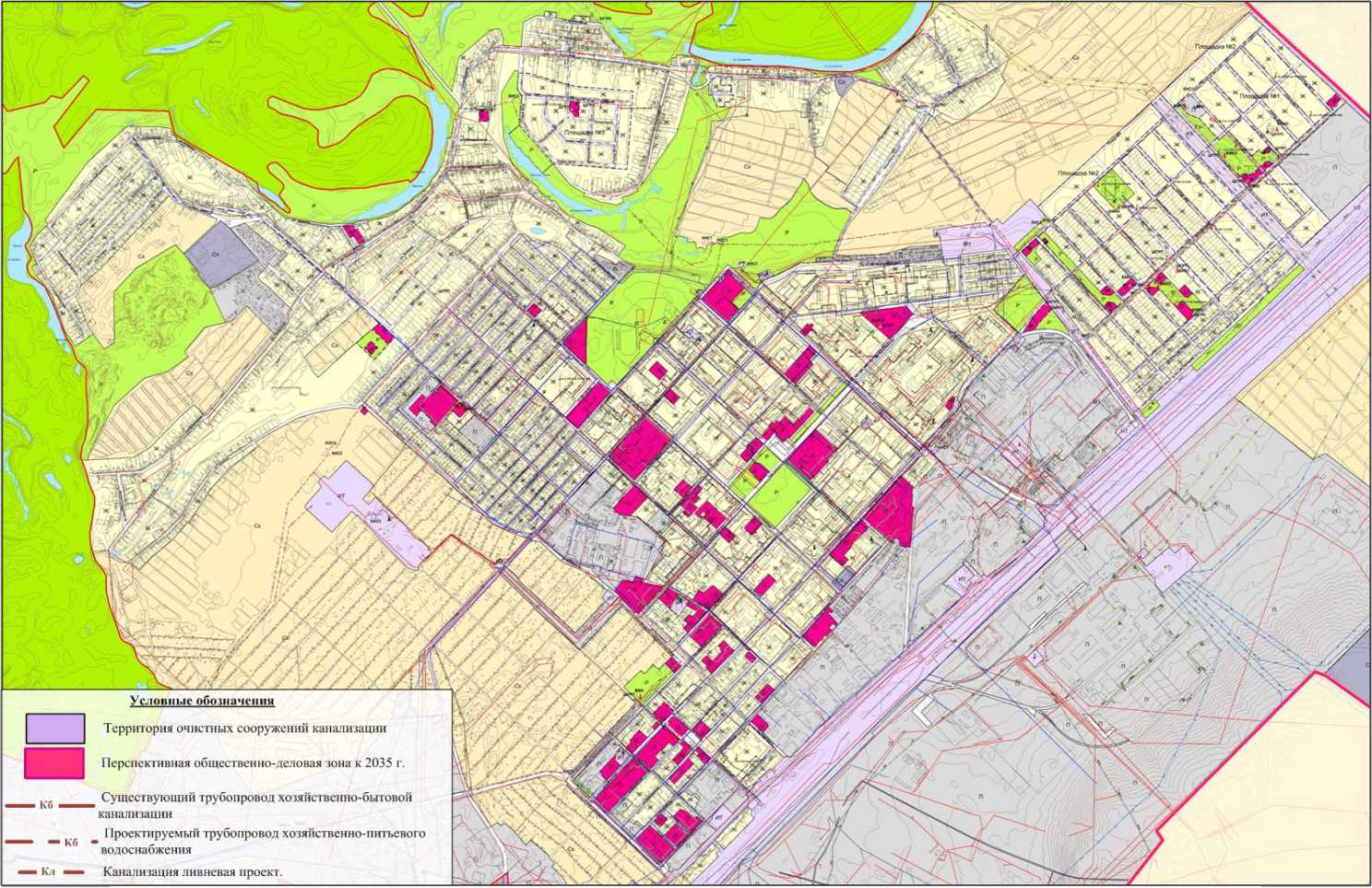 Рисунок 3.4.4.1 - Сведения о вновь строящихся объектах централизованной системы водоотведения225З.4.4.2. Подлежат реконструкции объекты и сооружения системы водоотведения:Таблица 3.4.4.1 - Реконструкция объектов и сооружений системы водоотве-дения.3.4.4.3 Реконструкция линейных объектов существующей системы водоотведенияДля повышения надежности работы канализационных сетей и снижения эксплуатационных затрат рекомендуется ежегодная реконструкция сетей.Сведения о реконструируемых сетях водоотведения представлены в таблице 3.4.4.2.Таблица 3.4.4.2 - Реконструкция сетей водоотведенияСведения о развитии систем диспетчеризации, телемеханизации и об автоматизированных системах управления режимами водоотведения на объектах организаций, осуществляющих водоотведениеПри строительстве объектов системы водоотведения необходимо использовать автоматизированные системы управления и диспетчеризации, которые позволят повысить энергоэффективность транспортировки сточных вод, снизить время в перебоях водоотведения и сократить численность обслуживающего персонала.На магистральных участках сетей водоотведения необходимо использовать шиберные задвижки, позволяющие частично или полностью перекрывать движение среды.Система диспетчеризации насосных станцийАвтоматизация и диспетчеризация КНС предполагает выполнения ряда мероприятий:Модернизация насосного оборудование с заменой на энергоэффективное;модернизация шкафов управления с выполнением требований по полной автоматизации КНС, с использованием интеллектуальных устройств плавного пуска, с развитой системой защит, с возможностью ее работы в автономном режиме по безлюдной технологии, с автоматическим включением резерва, автоматической отработкой аварийных и не штатных ситуаций.Автоматизация КНС необходима для сокращения издержек на аварийно-восстановительные работы, электроэнергию, ФОТ. Конечная цель автоматизации КНС -полный переход на «безлюдную» технологию, удаленное управление, реализацию диспетчерского контроля на верхнем уровне.Автоматизации и повышение эффективности технических процессов
очистки стоковПлан по автоматизации и диспетчеризации будет выглядеть следующим образом: Очистные сооружения разделяются по разным техническим процессам, проводится их локальная автоматизация и оснащение приборами контроля, затем, объединяется в общую систему диспетчеризации с главным диспетчерским пунктом и вспомогательным у технолога очистных сооружений.Данная система позволит управлять технологическим процессом очистки сточных вод, исключая вмешательство человеческого фактора по следующим параметрам:автоматический контроль и регулирование параметров концентрации кислорода в иловой смеси аэротенков;автоматический контроль и регулирование расхода воздуха на аэротенки и камеру смешения;автоматический контроль содержания аммонийного и нитратного азота в стоках на выходе из аэротенков;автоматический контроль и регулирование обеззараживания стоков. Ожидаемый эффект:- повышение оперативности и качества управления технологическими процессами;повышение безопасности производственных процессов;повышение уровня контроля технических систем и объектов, обеспечение их функционирования без постоянного присутствия дежурного персонала;сокращение затрать времени персонала на обнаружение и локализацию неисправностей и аварий в системе;экономия трудовых ресурсов, облегчение условий труда обслуживающего персонала;сбор, обработка и хранение информации о техническом состоянии и технологических параметрах системы объектов;ведение баз данных, обеспечивающих информационную поддержку оперативного диспетчерского персонала.Вышеперечисленные мероприятия позволят интенсифицировать работу комплекса биологических очистных сооружений.Описание вариантов маршрутов прохождения трубопроводов (трасс) по территории городского округа, расположения намечаемых площадок под строительство сооружений водоотведения и их обоснованиеАнализ вариантов маршрутов прохождения трубопроводов (трасс) по территории г.о. Отрадный показал, что на перспективу новые трубопроводы прокладываются вдоль проезжих частей автомобильных дорог, для оперативного доступа, в случае возникновения аварийных ситуаций.Обоснование предлагаемых трасс прохождения канализационных коллекторов является:оптимально-минимальная длина участка предполагаемого строительства коллектора до существующей точки водоотведения;использование особенностей рельефа местности с целью сокращения объемов земляных работ при строительстве самотечных коллекторов, с соблюдением необходимых уклонов;малая загруженность предложенных маршрутов трасс объектами инженерной инфраструктуры.В соответствии с проектами планировок территории на перспективу предусмотрены трассы прокладки участков сетей водоотведения:участки канализационной сети будут проходить в границах красных линий;обязательным требованием является прокладка сети подземно;количество пересечений с дорогами должно быть сведено к минимуму;прокладка участков канализационной сети в зоне зеленых насаждений (планируемых или существующих) возможно только при их засеивании травянистыми растениями (в целях сохранения целостности трубопроводов);при прокладке сети должны быть соблюдены нормативные расстояния до других объектов инженерной инфраструктуры и фундаментов зданий.варианты маршрутов прохождения трубопроводов (трасс) выбраны из условий обеспечения кратчайшего расстояния до потребителей с учетом искусственных и естественных преград. Трассы подлежат уточнению и корректировке на стадии проектирования объектов схемы.3.4.7. Границы и характеристики охранных зон сетей и сооружений централизованной системы водоотведения.Проектирование и строительство централизованной системы бытовой канализации является основным мероприятием по улучшению санитарного состояния городского округа и охране окружающей природной среды.Необходимо соблюдать охранные зоны магистральных инженерных сетей, канализационных насосных станций и сооружений очистки. Для сетевых сооружений канализации на уличных проездах и др. открытых территориях, а также находящихся на территориях абонентов устанавливается следующая охранная зона:для сетей диаметром менее 500 мм - 10-метровая зона, по 5 м в обе стороны от наружной стенки трубопроводов или от выступающих частей здания, сооружения;Нормативная санитарно-защитная зона:для проектируемых канализационных насосных станций - 15:20 м;для очистных сооружений 150 м.Предлагаемые схемой мероприятия по проектированию и строительству систем отведения позволят улучшить санитарное состояние на территории городского округа и качество воды поверхностных водных объектов, протекающих по этой территории.Санитарно-защитные зоны сетей водоотведения и сооружений на них на перспективу организованы в соответствии со СП 32.13330.2012 «Канализация. Наружные сети и сооружения» Актуализированная редакция СНиП 2.04.03-85 и СП 42.13330.2011 «Градостроительство. Планировка и застройка городских и сельских поселений» Актуализированная редакция СНиП 2.07.01-89*.3.4.8. Границы планируемых зон размещения объектов централизованной системы водоотведенияПланируемые санитарно-защитные зоны размещения объектов централизованной системы водоотведения организованы в соответствии со СП 32.13330.2012 «Канализация. Наружные сети и сооружения» Актуализированная редакция СНиП 2.04.03-85 и СП 42.13330.2011 «Градостроительство. Планировка и застройка городских и сельских поселений» Актуализированная редакция СНиП 2.07.01-89*.Раздел 3.5. Экологические аспекты мероприятий по строительству и реконструкции объектов системы водоотведения3.5.1 Сведения о мероприятиях, содержащихся в планах по снижению сбросов загрязняющих веществ, иных веществ и микроорганизмов в поверхностные водные объекты, подземные водные объекты и на водозаборные площади.Эффект от внедрения данных мероприятий - улучшения здоровья и качества жизни горожан.Необходимые меры по предотвращению вредного воздействия на водный бассейн при сбросе сточных вод в черте населенного пункта - это снижение массы сброса загрязняющих веществ и микроорганизмов до наиболее жестких нормативов качества воды из числа установленных. Для снижения вредного воздействия на водный бассейн необходимо выполнить реконструкцию существующих сооружений с внедрением новых технологий.На очистных сооружениях г. Отрадный необходимо предусмотреть следующие мероприятия:проектирование и строительство сооружений доочистки сточных вод;капитальный ремонт строительных конструкций и техническое перевооружение аэротенков с реализацией процессов нитрификации и денитрификациикапитальный ремонт строительных конструкций первичных радиальных отстойников с заменой основного технологического оборудования;строительство нового комплектного блока механической очистки поступающих сточных вод (камеры гашения, решеток и песколовок) с механическим удалением и обезвоживанием извлекаемых отбросов и песка;строительство централизованной системы канализации в планируемых районах.3.5.2 Сведения о применении методов, безопасных для окружающей среды, при утилизации осадков сточных водТрадиционные физико-химические методы переработки сточных вод приводят к образованию значительного количества твердых отходов. Некоторая их часть накапливается уже на первичной стадии осаждения, а остальные обусловлены приростом биомассы за счет биологического окисления углеродсодержащих компонентов в сточных водах. Твердые отходы изначально существуют в виде различных суспензий с содержанием твердых компонентов от 1 до 10%. По этой причине процессам выделения, переработки и ликвидации ила стоков следует уделять особое внимание при проектировании и эксплуатации любого предприятия по переработке сточных вод.Для уменьшения и исключения отрицательного воздействия на окружающую среду необходимо предусмотреть уменьшение объема твердых бытовых отходов с решеток и осадков сточных вод путем:строительства нового комплектного блока механической очистки поступающих сточных вод (камеры гашения, решеток и песколовок) с механическим удалением и обезвоживанием извлекаемых отбросов и песка;замены фильтр-прессов на ЦМОО;чистку иловых полей с восстановлением дренажной системы иловых карт.Раздел 3.6. Оценка потребности в капитальных вложениях в строительство, реконструкцию и модернизацию объектов централизованных систем водоотведенияОриентировочная стоимость строительства сооружений определена по проектам объектов-аналогов, каталогам проектов повторного применения для строительства объектов социальной и инженерной инфраструктур, сборникам Укрупнённых Показателей Восстановительной Стоимости (УПВС) с учетом индексов изменения сметной стоимости на 2020 г., результатам проведенного технического обследования централизованной системы водоотведения г. Отрадный.Расчетная стоимость мероприятий приводится по этапам реализации, приведенным в Схеме водоотведения, с учетом индексов-дефляторов до 2020 г.Определение стоимости на разных этапах проектирования должно осуществляться различными методиками.На предпроектной стадии обоснования инвестиций определяется предварительная (расчетная) стоимость строительства. Проекта на этой стадии еще нет, поэтому она составляется по предельно укрупненным показателям. При отсутствии таких показателей могут использоваться данные о стоимости объектов-аналогов.При разработке рабочей документации на объекты капитального строительства необходимо уточнение стоимости путем составления проектносметной документации.Стоимость устанавливается на каждой стадии проектирования, в связи, с чем обеспечивается поэтапная ее детализация и уточнение. Таким образом, базовые цены устанавливаются с целью последующего формирования договорных цен на разработку проектной документации и строительства.Финансирование представленных мероприятий возможно из федерального, районного, областного бюджетов, при вхождении в соответствующие программы.В расчетах не учитывались:стоимость резервирования и выкупа земельных участков и недвижимости для государственных и муниципальных нужд;стоимость проведения топографо-геодезических и геологических изысканий на территориях строительства;стоимость мероприятий по сносу и демонтажу зданий и сооружений на территориях строительства;стоимость оборудования очистных сооружений в связи с отсутствием данных о качестве воды;стоимость мероприятий по реконструкции существующих объектов;оснащение необходимым оборудованием и благоустройство прилегающей территории;особенности территории строительства.Предложения по величине необходимых инвестиций в реконструкцию и строительство объектов и сооружений системы водоотведения на каждом этапе развития городского округа, представлены в таблицах 3.6.1.Для дальнейшего развития централизованной системы водоотведения в г. Отрадный необходимо - 532,374 млн. руб.Таблица 3.6.1 - Объем инвестиций в строительство и техническое перевооружение системы водоотведения г. ОтрадныйРаздел 3.7. Целевые показатели развития централизованных систем водоотведенияЦелевые показатели деятельности организации, осуществляющей водоотведение, приведены в таблице 3.7.1.Целевые показатели оценивались исходя из фактических параметров функционирования предприятия. К критериям сравнения относятся:показатели надежности и бесперебойности водоотведения;показатели качества обслуживания абонентов;показатели качества очистки сточных вод;показатели эффективности использования ресурсов при транспортировке сточных вод;иные показатели, установленные федеральным органом исполнительной власти, осуществляющим функции по выработке государственной политики и нормативно-правовому регулированию в сфере жилищно-коммунальных хозяйствПоказатели надежности и бесперебойности водоотведенияСтроительство сетей водоотведения;Своевременная реконструкция сетей водоотведения с целью снижения аварийности и продолжительности перерывов водоотведения;Строительство очистных сооружений.Показатели качества обслуживания клиентов- Развитие диспетчерской службы обслуживания клиентов по вопросам водоотведения с целью уменьшения времени ожидания ответа оператора.Показатели качества очистки сточных водПостоянный контроль качества воды, сбрасываемой в естественные водотоки с сооружений очистки;Установление и соблюдение поясов ЗСО на всем протяжении магистральных трубопроводов;При проектировании, строительстве и реконструкции сетей использовать трубопроводы из современных материалов не склонных к коррозии.Показатели эффективности использования ресурсов при транспортировке сточных водКонтроль объемов отпуска сточных вод;Замена изношенных и аварийных участков сетей водоотведения;Использование современных систем трубопроводов и арматуры исключающих инфильтрацию поверхностных и грунтовых вод в систему канализации.7.6. Иные показатели, установленные федеральным органом исполнительной власти, осуществляющим функции по выработке государственной политики и нормативно-правовому регулированию в сфере жилищно-коммунального хозяйства- Сокращение удельного энергопотребления на перекачку и очистку сточных вод.Реализация мероприятий, предложенных в схеме водоотведения городского округа, окажет позитивное влияние на значение целевых показателей.Ниже приведены целевые показатели системы водоотведения.Сведения о тарифах на водоотведение в городском округе представлены в таблице 3.7.2.Таблица 3.7.2 - Сведения о тарифах на водоотведениеРаздел 3.8. Перечень выявленных бесхозяйных объектов централизованной системы водоотведения (в случае их выявления) и перечень организаций, уполномоченных на их эксплуатациюРаздел содержит перечень выявленных бесхозяйных объектов централизованной системы водоотведения, в том числе канализационных сетей (в случае их выявления), а также перечень организаций, эксплуатирующих такие объекты.Сведения об объекте, имеющем признаки бесхозяйного, могут поступать от исполнительных органов государственной власти Российской Федерации, субъектов Российской Федерации, органов местного самоуправления, а также на основании заявлений юридических и физических лиц, а также выявляться ООО «КСК г. Отрадного» в ходе осуществления технического обследования централизованных сетей. Эксплуатация выявленных бесхозяйных объектов централизованных систем холодного водоснабжения и (или) водоотведения, в том числе водопроводных и канализационных сетей, путем эксплуатации которых обеспечиваются водоснабжение и (или) водоотведение осуществляется в порядке, установленном Федеральным законом от 07.12.2011 г. № 416-ФЗ «О водоснабжении и водоотведении».Перечень организаций, уполномоченных на их эксплуатациюВ соответствии со статьей 8, пункт 5. Федерального закона от 7 декабря 2011 года № 416-ФЗ: в случае выявления бесхозяйных объектов централизованных систем водоотведения, в том числе канализационных сетей, путем эксплуатации которых обеспечивается водоотведение, эксплуатация таких объектов осуществляется гарантирующей организацией либо организацией, которая осуществляет водоотведение и канализационные сети которой непосредственно присоединены к указанным бесхозяйным объектам (в случае выявления бесхозяйных объектов централизованных систем водоотведения или в случае, если гарантирующая организация не определена в соответствии со статьей 12 настоящего Федерального закона), со дня подписания с органом местного самоуправления поселения, городского округа передаточного акта указанных объектов до признания на такие объекты права собственности или до принятия их во владение, пользование и распоряжение оставившим такие объекты собственником в соответствии с гражданским законодательством.Расходы организации, осуществляющей водоотведение, на эксплуатацию бесхозяйных объектов централизованных систем водоотведения, учитываются органами регулирования тарифов при установлении тарифов в порядке, установленном основами ценообразования в сфере водоотведения, утвержденными Правительством Российской Федерации.№ п/пНаименование технологической зоныЗона централизованного водоснабжения1Поверхностный водозабор р. Большой Кинельг. Отрадный, с.п. Муханово, с.п. ЧерновкаНаименование источникаХарактер (подземный, поверхностный)Г од ввода в эксплуатациюСтепень износа оборудования НС 1 -го подъема, %р. Большой Кинельповерхностный195330:100Наименование оборудованияКоличествоХарактеристика оборудованияПримечаниеУстановка ультрафиолетового обеззараживания воды4 шт.<3=1000 м3/чУДВ-1000/288Смеситель1 шт.4,0x6,0x6,0 мЖелезобетонный, прямоугольныйКамера реакции2 шт.5,0x18,0x5,Ом.Разделен продольными перегородками на 5 коридоров, с поперечными перегородками в коридорахЖелезобетонный, прямоугольныйУстановка «Хлорэфс»:2 раб., 1 рез.100 кг/сут эквивалентного хлора (4000 г/час)УГ-25МК-100Узел синтеза и хранения гипохлорита натрия:электролизерблок питанияшкафнакопительвентиляторнасос-дозаторкислотное хозяйство для промывки электролизера:емкости 5% р-ра соляной кислотынасос циркуляции 5% р-ра соляной кислоты3 шт.1 блок1 шкаф3 накопителяшт.насосаемкостьнасосТ200/65МВ-ТПЕ-800-48-01УХЛ4шкаф АСУ ТП 8В17-1УВФК2, У=14500л ВРЗ 00-45-2,0ВК1, <2=1100 м3/ч,Х=0,25 кВтрабочий и резервныйДК 100 КЗ, У=100лР310РР1Р24 81-800НС1<3=47 л/мин, Н=2 м, Х=0,25 кВтУзел подготовки раствора поваренной соли: - солерастворитель- насос-дозатор2 емкости2 насоса2,0 м3 каждаяОМЕЗ 75 -10 АК-РР/Е/С-Р- 31А2А2РУзел декарбонизации воды: - декарбонизаторнасос-дозаторвоздуходувкикислотное хозяйство для декарбонизации воды:емкость 14% р-ра соляной кислотынасос-дозатор1 бак3 насоса2 шт.2 емкости2 насосаД-8000 ВФК2, V=8000лХМ 1,5/15К-0,55/2 ^=0,15 м3/ч, Н=16 м, ^0,55 кВт В^-120-470780ВФК2, V=750 лОПА 12-10 АКНаименование оборудованияКоличествоХарактеристика оборудованияПримечание- водонагреватель1 шт.Р= 12л/час, Н=10 бар. электрический проточный водонагревательОтстойник218,0x40,0x6,0 мЖелезобетонный, прямоугольныйСкорые фильтры85,0x9,0x4,0 м, с дренажной системойЖелезобетонный, прямоугольныйНасос центробежный марки Х-100-80- 160Е2<3=90 м3/час, Н=26 м вод. ст., электродвигатель п=2900 об/мин., Х=30кВтКомпрессор шестеренчатый 2-х роторный1<3= 9,7 м3/мин, электродвигатель п = 3000 об/мин., X = 22 кВтРастворные баки (емкость для приготовления коагулянта)4У=24 м3Железобетонный, прямоугольныйРасходные баки (емкость расходная для коагулянта)3У=54 м3Железобетонный, прямоугольныйЕмкость для приготовления раствора полиакриламида1У=2м3Железобетонный, прямоугольныйРезервуар чистой воды3V=2000 м3Железобетонный, цилиндрической формы№ п/пНаименование показателейВода реки Большой КинельВода реки Большой КинельВода реки Большой КинельВода реки Большой Кинель№ п/пНаименование показателейЕдиница измеренияпдк С анПиН 2.1.5.980.00Обнаруженная концентрацияОбнаруженная концентрация№ п/пНаименование показателейЕдиница измеренияпдк С анПиН 2.1.5.980.004 квартал 2017 г.1 квартал 2020 г.1Температураградус С°12Прозрачностьсм3126283Цветностьградус20(35)1054Мутностьмг/л1,5 (2,0)3,80,255Запахбалл2226Вкусбалл2-7рН - вод. показательед. рН6-98,57,878Щелочностьмг экв/лот Ж6,25,8№ п/пНаименование показателейВода реки Большой КинельВода реки Большой КинельВода реки Большой КинельВода реки Большой Кинель№ п/пНаименование показателейЕдиница измеренияпдк С анПиН 2.1.5.980.00Обнаруженная концентрацияОбнаруженная концентрация№ п/пНаименование показателейЕдиница измеренияпдк С анПиН 2.1.5.980.004 квартал 2017 г.1 квартал 2020 г.9Жесткость общ.мг экв/л7,0(10)10,5812,110Магниймг экв/лот Ж2,824,0ИКальциймг экв/лот Ж7,88,112Железомг/л0,3 (1,0)0,240/)8513Хлоридымг/л35065,7934,8714Нитратымг/л4518,923,5215Нитр ит-ионмг/лз,о0,04270,073916Ионы-аммониямг/л2,00,3680,41817Окисляемость перманганатнаямг/л5,04,333,7319Остаточный активный хлормг/л20Свободный хлормг/л-21Алюминиймг/л0,5Отс22Сухой остатокмг/л100088099323Бак. Анализ ОКБ/ТКБКОЕ в 100 млОКБ - 1000 КОЕ в 100 млОКБ - 8500 /100млОКБ - 2358 /100мл№ п/пНаименование показателейПитьевая водаПитьевая водаПитьевая водаПитьевая вода№ п/пНаименование показателейЕдиница измеренияпдк СанПиН 2.1.5.980.00Обнаруженная концентрацияОбнаруженная концентрация№ п/пНаименование показателейЕдиница измеренияпдк СанПиН 2.1.5.980.004 квартал 2017 г.1 квартал 2020 г.1Температураградус С°-2Прозрачностьсм3131313Цветностьградус20554Мутностьмг/л1,50,250,255Запахбалл2226Вкусбалл2007рН - вод. показательед. рН6-9-7,738Щелочностьмг экв/лот Ж6,05,579Жесткость общ.мг экв/л7,010,612,010Магниймг экв/лот Ж2,84,03ИКальциймг экв/лот Ж7,87,9712Железомг/л0,30,0250,05813Хлоридымг/л35061,635,3814Нитратымг/л4521,6523,0515Нитрит-ионмг/л3,00,02560,0182№ п/пНаименование показателейПитьевая водаПитьевая водаПитьевая водаПитьевая вода№ п/пНаименование показателейЕдиница измеренияпдк СанПиН 2.1.5.980.00Обнаруженная концентрацияОбнаруженная концентрация№ п/пНаименование показателейЕдиница измеренияпдк СанПиН 2.1.5.980.004 квартал 2017 г.1 квартал 2020 г.16Ионы-аммониямг/л2,00,2150,02017Окисляемость перманганатнаямг/л5,03,23,1319Остаточный активный хлормг/л1,21,190,7920Свободный хлормг/л0,3-0,50,710,4321Алюминиймг/л0,5отсОтс22Сухой остатокмг/л100088098023Бак. АнализОКБ/ТКБКОЕ в100 млОКБ Отс./100 млТКБ Отс/100млОМЧ 50КОЕ/1 млОКБ-отс/ 100млТКБ-отс/100млОМЧ-КОЕОКБ-отс/ 100млТКБ-отс/100млОМЧ -3КОЕ/Наименование, год ввода в эксплуатациюТип оборудованияКол-во агрегатовГ од ввода в эксплуатацию№ по технол. картеПримечаниеповрхностный водозабор Подача речной воды из реки Б. Кинель, 1953 г.Насос 24 А-18x1 (6=1200 м3/час, Н=45 м.вод.ст., п=1450 об/мин, Идв=250 кВт)1 шт.2003№1Р рабочих, 2 резервных (пере- ключе- ние через каждый месяц попарно)поврхностный водозабор Подача речной воды из реки Б. Кинель, 1953 г.Насос 24А-18x1 (6=1200 м3/час, Н=45 м.вод.ст., п=1450 об/мин, Идв=250 кВт)1 шт.2015№2Р рабочих, 2 резервных (пере- ключе- ние через каждый месяц попарно)поврхностный водозабор Подача речной воды из реки Б. Кинель, 1953 г.Насос 24А-18x1 (6=1200 м3/час, Н=45 м.вод.ст., п=1450 об/мин, Идв=250 кВт)1 шт.2017№3Р рабочих, 2 резервных (пере- ключе- ние через каждый месяц попарно)поврхностный водозабор Подача речной воды из реки Б. Кинель, 1953 г.Насос 24А-18х1 (6=1200 м3/час, Н=45 м.вод.ст., п=1450 об/мин, ЭДдв=250 кВт)1 шт.2012№4Р рабочих, 2 резервных (пере- ключе- ние через каждый месяц попарно)№ п/пПоказатели производственной деятельностиЕд. изм.ПериодПериод№ п/пПоказатели производственной деятельностиЕд. изм.2018 г.2019 г.1Поднято воды НС 1 -го подъема, в том числе:_ „	3тыс. м6 638,016 736,872Расход электроэнергии на подъём водытыс. кВт. ч1 044,5251 247,5223Удельный расход электроэнергии на подъём водытыс. кВт. ч/тыс. м30,160,19№ п/пПоказатели производственной деятельностиЕд. изм.ПериодПериод№ п/пПоказатели производственной деятельностиЕд. изм.2018 г.2019 г.1Подано воды в сеть_ „	3тыс. м5 087,924 913,402Расход электроэнергии на транспортировку водытыс. кВт. ч4 187,9864 338,023Удельный расход электроэнергии на подъём водытыс. кВт. ч/тыс.м30,8230,88Т"аблица 2.1.4.4.1 - Характеристика водопроводных сетейроводных сетейроводных сетейроводных сетейроводных сетейроводных сетейроводных сетей№ п/пНаименование (тип)Наименование(адресная привязка)Квартал (территориальная привязка)Г од постройкиМатериал трубДиаметр, ммГлубина заложения, мДлина, мДата актуализации исходных данных123456789101Водопроводный вводВ дома №22, 24, 26 по ул. НефтяниковКвартал 1, 41953сталь502,466,911.07.20022Водопроводный вводВ дома №28, 30 по ул. НефтяниковКвартал 1, 41995сталь502,447,0311.07.20023Водопроводный вводВ дома №19, 21,23, 25, 24, 26 по ул. ШкольнойКвартал 1, 41953сталь502,4183,811.07.20024Водопроводный вводВ здание ДОСААФ по ул. СоветскаяКвартал 1, 41953сталь502,48,511.07.20025Водопроводный вводВ здание блока по ул. СоветскаяКвартал 1, 41994сталь502,4И,911.07.20026Водопроводная сетьПо ул. НефтяниковКвартал 1, 41953сталь1002,3346,411.07.20027Водопроводная сетьПо ул. ШкольнойКвартал 1, 41953сталь1502,2267,411.07.20028Водопроводная сетьПо ул. СоветскойКвартал 1, 41960сталь1002,4293,611.07.20029Водопроводная сетьПо ул. КинельскойКвартал 1, 41953сталь1502,282,111.07.200210Водопроводная сетьОт ул. Спортивная до ВК-1 с вводом в дом № 37 по ул. НефтяниковКвартал 71958сталь1002,417018.12.1987ИВодопроводная сетьПо ул. СпортивнаяКвартал 71953сталь1502,4207,818.12.198712Водопроводная сетьПо ул. СпортивнаяКвартал 71998сталь1002207,818.12.1987№ п/пНаименование (тип)Наименование (адресная привязка)Квартал (территориальная привязка)Г од постройкиМатериал трубДиаметр, ммГлубина заложения, мДлина, мДата актуализации исходных данных1234567891013Водопроводный вводВ дома № 40 по ул. Нефтяников и № 39, 41 по ул. СпортивнаяКвартал 71958сталь502,476,718.12.198714Водопроводная сетьДо ВК-2 с вводом в кафе "Весна"Квартал 71968сталь1002,435,518.12.198715Водопроводный вводВ дома №36, 38, 40 по ул. Нефтяников и №27, 29,31 по ул. ШкольнойКвартал 51958сталь502,319018.12.198716Водопроводный вводВ здание ЦБПО от ВК-4Квартал 51955сталь502,332,218.12.198717Водопроводная сетьПо ул. ШкольнаяКвартал 51953сталь1502,35260,618.12.198718Водопроводная сетьПо ул. НефтяниковКвартал 51953сталь1002,35177,718.12.198719Водопроводная сетьОт ул. Школьная до ВК-5 и от ВК-5 до ВК-7 с вводом в дом № 29 по ул. СоветскаяКвартал 31958сталь502Д110,318.12.198720Водопроводный вводОт ВК-5 в дома № 34, 36 по ул.Школьная и от ВК-8 в дом № 38 по ул. ШкольнаяКвартал 31958сталь502,39818.12.1987№ п/пНаименование (тип)Наименование (адресная привязка)Квартал (территориальная привязка)Г од постройкиМатериал трубДиаметр, ммГлубина заложения, мДлина, мДата актуализации исходных данных1234567891021Водопроводный вводОт ВК-9 в дом № 40 по ул. ШкольнаяКвартал 31958сталь502,34418.12.198722Водопроводный вводВ здание КБО и в гараж по ул. БуровиковКвартал 31958сталь502,357,918.12.198723Водопроводный вводВ дома №31, 33, 37, 39, 41 по ул. СоветскаяКвартал 31958сталь252,392,418.12.198724Водопроводный вводВ дом №35 по ул. СоветскаяКвартал 31979сталь502,314,518.12.198725Водопроводный вводВ здание УЧК по ул. ШкольнаяКвартал 31958сталь502,326,218.12.198726Водопроводная сетьПо ул. СоветскаяКвартал 31953сталь1002,3210,918.12.198727Водопроводная сетьПо ул. ЦентральнаяКвартал 31953сталь1502,3207,818.12.198728Водопроводная сетьОтВК-1 до ВК-4 с вводом в дом №10 по ул. Ленина и №62 по ул. НефтяниковКварталы 36 и 561980сталь1002,8575,831.08.198729Водопроводная сетьОт ВК-1 до ВК-4 с вводом в дом №10 по ул. Ленина и №62 по ул. НефтяниковКварталы 3б и 5б1980сталь1502,8598,431.08.1987№ п/пНаименование (тип)Наименование (адресная привязка)Квартал (территориальная привязка)Г од постройкиМатериал трубДиаметр, ммГлубина заложения, мДлина, мДата актуализации исходных данных1234567891030Водопроводная сетьОт ВК-4 до ВК-5 с вводом в дом №67 по ул. СоветскаяКварталы 36 и 561980сталь1002,913531.08.198731Водопроводный вводОт ВК-5 в ясли- детсад №15Кварталы 36 и 561985сталь1002,951,131.08.198732Водопроводный вводОт ВК по ул. Ленина в дом № 69 по ул. СоветскаяКварталы 36 и 561979сталь502Д18,431.08.198733Водопроводный вводВ дома №11, 15 по ул. ФизкультурниковКварталы 36 и 561984сталь502,21831.08.198734Водопроводный вводВ дом №7 по ул. ФизкультурниковКварталы 36 и 561991сталь752,21031.08.198735Водопроводный вводВ дома №42, 44, 46, 48, 50, 52, 54Кварталы За и 5а1962сталь502,382,107.12.198736Водопроводный вводВ дома №33, 35, 37, 39, 41, 43, 46, 48, 50, 52, 54, 56, 58 по ул. ШкольнаяКварталы За и 5а1962сталь502,4535307.12.198737Водопроводный вводВ дома №43, 45, 47, 49, 51, 53, 55, 57, 59 по ул. СоветскаяКварталы За и 5а1962сталь40, 502,1161,307.12.198738Водопроводный вводВ здания №6, 8 поКварталы 3 а и 5 а1962сталь40, 502,125,207.12.1987№ п/пНаименование (тип)Наименование (адресная привязка)Квартал (территориальная привязка)Г од постройкиМатериал трубДиаметр, ммГлубина заложения, мДлина, мДата актуализации исходных данных12345678910ул. Физкультурников39Водопроводная сетьС ул. Физкультурников в бараки ПУВКХКвартал 7а1970сталь502,513922.09.198740Водопроводный вводВ дома №44, 46 по ул. Спортивная и №43, 45 по ул. НефтяниковКвартал 7а1970сталь502,155,222.09.198741Водопроводный вводВ дома №44, 46 по ул. Спортивная и №43, 45 по ул. НефтяниковКвартал 7а1970сталь752,1169,822.09.198742Водопроводный вводВ дома №1, 5 по ул. ФизкультурниковКвартал 761984сталь502,620,705.10.198743Водопроводная сетьОтВК-4 до ВК-1 с вводом в дом №58 по ул. СпортивнаяКвартал 761987сталь1002,667,805.10.198744Водопроводная сетьОт ВК-7 до ВК-2 с вводом в дом №61 по ул. НефтяниковКвартал 761986сталь1002,6123,505.10.198745Водопроводная сетьОт ул. Ленина до ВК-3Квартал 7б1986сталь1002,687,505.10.1987№ п/пНаименование (тип)Наименование (адресная привязка)Квартал (территориальная привязка)Г од постройкиМатериал трубДиаметр, ммГлубина заложения, мДлина, мДата актуализации исходных данных1234567891046Водопроводный вводВ здание магазина по ул. Ленина, 4Квартал 761986сталь502,233,805.10.198747Водопроводный вводВ дома №2, 6 по ул. ЛенинаКвартал 761986сталь502,228,105.10.198748Водопроводная сетьПо ул. Центральная / Кинельская / Промысловая / СпортивнаяКвартал 81955сталь1002,634320.02.200349Водопроводная сетьПо ул. Центральная / Кинельская / Промысловая / СпортивнаяКвартал 81955сталь1502,647020.02.200350Водопроводная сетьС ул. Центральная до ВК-1 и вводы в дома №3, 5, 7 по ул. ЦентральнаяКвартал 91953сталь502,1108,723.11.198751Водопроводная сетьОт ВК-2-4 до ул. Буровиков и вводы в дома №25, 27, 29, 31, 33 по ул. СпортивнаяКвартал 91954сталь1002,2181,823.11.198752Водопроводная сетьОт ВК-2-4 до ул. Буровиков и вводы в дома №25, 27, 29,Квартал 91954сталь502,292,523.11.1987№ п/пНаименование (тип)Наименование (адресная привязка)Квартал (территориальная привязка)Г од постройкиМатериал трубДиаметр, ммГлубина заложения, мДлина, мДата актуализации исходных данных1234567891031, 33 по ул. Спортивная53Водопроводный вводВ дома №10, 12 по ул. БуровиковКвартал 91954сталь752,240,623.11.198754Водопроводная сетьПо ул. Промысловая и вводы в дома №18, 20, 22,24 по ул.ПромысловаяКвартал 91954сталь1002,2190,723.11.198755Водопроводный вводВ дом №8 по ул. БуровиковКвартал 91954сталь502,215,323.11.198756Водопроводная сетьОт ВК-9 до ВК-13 по ул. ПромысловаяКвартал 91954сталь1002,5172,923.11.198757Водопроводный вводВ дома №26, 28, 30, 32, 34, 36, 38, 40, 42 по ул. ЖелезнодорожнойКвартал 91956сталь25, 502,5236,623.11.198758Водопроводный вводВ здание ЦБПО-2 по ул. ШкольнаяКвартал 10а1980сталь502,214,923.12.198759Водопроводный вводВ дом №15 по ул. СтроителейКвартал 10а1958сталь502,12023.12.198760Водопроводная сетьС ул. Школьной до ул. Нефтяников и ввод в дом №4 поКвартал 10а1956сталь502,289,523.12.1987№ п/пНаименование (тип)Наименование (адресная привязка)Квартал (территориальная привязка)Г од постройкиМатериал трубДиаметр, ммГлубина заложения, мДлина, мДата актуализации исходных данных12345678910ул. Нефтяников61Водопроводный вводВ дом №1а по ул. НефтяниковКвартал 111978сталь502,236,923.12.198762Водопроводный вводВ здание автошколы по ул. Спортивная, 6Квартал 111958сталь502Д2623.12.198763Водопроводная сетьС ул. Островского до ВК-1, 2, 3 и вводы в дом №2 по ул. Промысловая и №4, 6 по ул. ОстровскогоКвартал 121959сталь502,184,928.06.200264Водопроводная сетьПо ул. Островского от ВК-4, 5 до ул. СпортивнаяКвартал 121959сталь1002,218628.06.200265Водопроводная сетьПо ул. Промысловая с ул. Строителей до ВК 5-10Квартал 121956сталь1002,2296,528.06.200266Водопроводная сетьПо ул. АйвазовскогоКвартал 131953сталь1002,2184,828.06.200267Водопроводная сетьОт ВК-7 до ВК-11, ВК-14, ВК-15 и вводы в дома № 1/6, 8/2 и в складКвартал 131958сталь502,1140,528.06.200268Водопроводный вводВ дома № 4, 8 по ул. АйвазовскогоКвартал 131953сталь502,166,328.06.2002№ п/пНаименование (тип)Наименование (адресная привязка)Квартал (территориальная привязка)Г од постройкиМатериал трубДиаметр, ммГлубина заложения, мДлина, мДата актуализации исходных данных1234567891069Водопроводный вводВ дом №9 по ул. СпортивнаяКвартал 131953сталь502,121,728.06.200270Водопроводный вводВ здание №7 по ул. СпортивнаяКвартал 131954сталь502,11928.06.200271Водопроводный вводВ дома №10, 12 по ул. ПромысловаяКвартал 141953сталь502,152,628.06.200272Водопроводный вводВ дома №3, 5 по ул. АйвазовскогоКвартал 141953сталь752,188,728.06.200273Водопроводный вводВ дома №3, 5, 7 по ул. КинельскаяКвартал 141953сталь502,1105,828.06.200274Водопроводная сетьОт ВК-1 до ВК-3 нс ул. Советской до ВК-4, 5 и вводы в котельную №1 и тубдиспансерКвартал 151953сталь1002,2255,118.11.198775Водопроводный вводВ дома №1, 1а по ул. КосмодемьянскойКвартал 151953сталь502,260,118.11.198776Водопроводный вводВ дома №3, 5, 7, 9, 11 по ул. КосмодемьянскойКвартал 151953сталь502,2137,518.11.198777Водопроводный вводВ барак №10 по ул. СоветскаяКвартал 151953сталь502,1137,518.11.198778Водопроводная сетьОт ВК-1 до ВК-2Квартал 151995сталь1502,231218.11.1995№ п/пНаименование (тип)Наименование (адресная привязка)Квартал (территориальная привязка)Г од постройкиМатериал трубДиаметр, ммГлубина заложения, мДлина, мДата актуализации исходных данных1234567891079Водопроводный вводВ котельную №5Квартал 151995сталь1002,21018.11.199580Водопроводный вводВ дома №13, 15, 17, 19, 21 по ул. КосмодемьянскойКвартал 161958сталь502,974,320.11.198781Водопроводный вводВ дома №19/16, 21 по ул. КинельскаяКвартал 161958сталь502,44120.11.198782Водопроводный вводВ здание д/с №2 по ул. Советская, 20Квартал 161955сталь502,412120.11.198783Водопроводный вводВ дома №18/22, 20 по 1 -му Школьному проездуКвартал 161958сталь502,475,720.11.198784Водопроводный вводВ здание типографии по ул. Советская, 24Квартал 161954сталь502,451,520.11.198785Водопроводная сетьПо ул. КосмодемьянскойКвартал 161958сталь1002,634420.11.198786Водопроводная сетьПо ул. СоветскаяКвартал 161953сталь1002,3339,820.11.198787Водопроводная сетьПо ул. КинельскойКвартал 161953сталь1002,263,620.11.198788Водопроводный вводВ дома №23, 25, 29, 31 по ул. КосмодемьянскойКвартал 181958сталь503,181,217.07.2002№ п/пНаименование (тип)Наименование (адресная привязка)Квартал (территориальная привязка)Г од постройкиМатериал трубДиаметр, ммГлубина заложения, мДлина, мДата актуализации исходных данных1234567891089Водопроводная сетьОт ВК-1 до В к-2 и ввода в дома №26, 28 по ул. Советская и №21 по 1 -му Школьному проездуКвартал 181958сталь502,120017.07.200290Водопроводный вводВ дом №32 по ул. СоветскаяКвартал 181958сталь25233,617.07.200291Водопроводный вводВ дом №30 по ул. БуровиковКвартал 181958сталь501,851,517.07.200292Водопроводная сетьПо ул. СоветскаяКвартал 181953сталь1001,75210,918.07.200293Водопроводная сетьПо ул. КосмодемьянскойКвартал 181958сталь1002,628818.07.200294Водопроводная сетьС ул. Новокуйбышевская до ВК-1, 2Квартал 19, 19а1955сталь1502,1166,610.11.198795Водопроводный вводВ дом №35 по ул. Космодемьянской и №21, 23, 25, 27, 29 по ул. БуровиковКвартал 19, 19а1955сталь502,190,210.11.198796Водопроводный вводВ здание УБР от ВК- 2Квартал 19, 19а1978сталь1002,169,910.11.198797Водопроводная сетьС ул. Космодемьянской до ВК-3 и ввода в школу по ул.Квартал 19, 19а1961сталь1002,19910.11.1987№ п/пНаименование (тип)Наименование (адресная привязка)Квартал (территориальная привязка)Г од постройкиМатериал трубДиаметр, ммГлубина заложения, мДлина, мДата актуализации исходных данных12345678910Советская, 3898Водопроводный вводВ дома №37, 39 по ул. КосмодемьянскойКвартал 19, 19а1961сталь502,13810.11.198799Водопроводный вводВ здание столовой №2 по ул. Советская, 40Квартал 19, 19а1956сталь1002,565,910.11.1987100Водопроводная сетьДо ВК-4 и ввод в дом № 42 по ул. Советская и №14 по ул. ФизкультурниковКвартал 19, 19а1956сталь502,44010.11.1987101Водопроводный вводВ здание СУ-4 по ул. Физкультурников, 18Квартал 19, 19а1984сталь502,431,210.11.1987102Водопроводный вводВ барак по ул. Новокуйбышевская, ИКвартал 19, 19а1955сталь502,151,210.11.1987103Водопроводный вводВ здание д/яслей №2 по ул. Новокуйбышевская, 7Квартал 19, 19а1957сталь502,187,810.11.1987104Водопроводный вводВ дома №44, 46, 50, 52 по ул. Советская и №20 по ул. ЛенинаКвартал 201956сталь502,1126,523.10.1987105Водопроводный вводВ здание школы №2Квартал 201956сталь752,156,523.10.1987№ п/пНаименование (тип)Наименование (адресная привязка)Квартал (территориальная привязка)Г од постройкиМатериал трубДиаметр, ммГлубина заложения, мДлина, мДата актуализации исходных данных12345678910106Водопроводный вводВ мастерскуюКвартал 201956сталь502,27,523.10.1987107Водопроводная сетьОтВК-1 до ВК-2Квартал 201956сталь1002,24323.10.1987108Водопроводная сетьС ул. Ленина до ВК- 3-2 и ввод в дом №22 по ул. ЛенинаКвартал 201981сталь1002,6103,423.10.1987109Водопроводный вводВ кафе «Отрада»Квартал 201981сталь100231,623.10.1987110Водопроводный вводВ дом №29 по ул.НовокуйбышевскаяКвартал 201980сталь1002,813,823.10.1987111Водопроводная сетьС ул. Новокуйбышевская до ВК-1-3 до ул. ПервомайскаяКвартал 241955сталь1502Д254,204.12.1987112Водопроводный вводВ дома №31, 33, 35, 37,39, 41 по ул. Буровиков и №3 по ул. ПервомайскаяКвартал 241955сталь502,176,704.12.1987ИЗВодопроводный вводОт ВК-1 в бараки по ул. НовокуйбышевскаяКвартал 241955сталь502,1256,504.12.1987114Водопроводная сетьС ул. Первомайская до ВК-4 и вводы в дома №5, 5а, 7 по ул. ПервомайскаяКвартал 241955сталь502,6148,704.12.1987№ п/пНаименование (тип)Наименование (адресная привязка)Квартал (территориальная привязка)Г од постройкиМатериал трубДиаметр, ммГлубина заложения, мДлина, мДата актуализации исходных данных12345678910115Водопроводный вводВ здание "ВНС" по ул. Первомайская, 9/30Квартал 241958сталь502,130,104.12.1987116Водопроводный вводВ котельную №2Квартал 241954сталь1002,124,804.12.1987117Водопроводный вводС ул. ФизкультурниковКвартал 241954сталь1502,18104.12.1987118Водопроводный вводВ здание конторы ПОК и ТСКвартал 241954сталь252,127,504.12.1987119Водопроводная сетьОт ВК-5-6 и ввод в здание военкоматаКвартал 241955сталь501,969,304.12.1987120Водопроводный вводВ здание госстрахаКвартал 241984сталь502,177,204.12.1987121Водопроводная сетьОтВК-2 до ВК-1 и ввод в медвытрезвительКвартал 251981сталь502,155,703.10.1987122Водопроводная сетьДо ВК-23 с ул. Физкультурников и вводы в здание ГОВД и в гаражКвартал 251956сталь502,158,103.10.1987123Водопроводный вводВ дом №37 по Физкультурников и ввод в котельную №1Квартал 251956сталь502,7И03.10.1987124Водопроводный вводВ дом №39 по ул. ФизкультурниковКвартал 251956сталь502,134,903.10.1987№ п/пНаименование (тип)Наименование (адресная привязка)Квартал (территориальная привязка)Г од постройкиМатериал трубДиаметр, ммГлубина заложения, мДлина, мДата актуализации исходных данных12345678910125Водопроводная сетьС ул. Первомайская до ВК-7-8 и вводы в дома №11, 13, 13а, 136, 15, 15а, 156, 17, 17а, 176, 19/90 по ул. ПервомайскаяКвартал 251956сталь1002,798,503.10.1987126Водопроводный вводВ дома №36, 38 по ул. ЛенинаКвартал 251956сталь502,7472,603.10.1987127Водопроводная сетьС ул. Ленина до ВК- 9-10 и ввод в дом №36 по ул. НовокуйбышевскаяКвартал 251979сталь100216503.10.1987128Водопроводный вводВ дом №28 по ул. Ленина от ВК-10Квартал 251980сталь10029,903.10.1987129Водопроводный вводВ дом №28а по ул. Ленина от ВК-9Квартал 251982сталь10025203.10.1987130Водопроводная сетьОт ВК-8 в дома №23, 24/14 по ул. Г айдараКвартал 26аранее 1974сталь752,910008.12.1988131Водопроводная сетьОт ВК-39 в дома №70, 70а, 72, 72а по ул. ЛенинаКвартал 26аранее 1974сталь1002,690,408.12.1988132Водопроводная сетьС ул. Ленина до ВК- 4Квартал 261968сталь1002,299,717.08.1987№ п/пНаименование (тип)Наименование (адресная привязка)Квартал (территориальная привязка)Г од постройкиМатериал трубДиаметр, ммГлубина заложения, мДлина, мДата актуализации исходных данных12345678910133Водопроводный вводОт ВК-4 к дому ПионеровКвартал 261968сталь502,281,517.08.1987134Водопроводная сетьС ул. Ленина до ВК- 2 и вводы в дома №58, 60, 60а, 606, 56, 56а, 566Квартал 261956сталь502,4233,517.08.1987135Водопроводная сетьС ул. Ленина до ВК- 2а, 3 и ввод в здание хлебозаводаКвартал 261957сталь1002,410817.08.1987136Водопроводный вводВ дом №48а по ул. Ленина от ВК-10Квартал 261984сталь1002,44917.08.1987137Водопроводная сетьОт ВК-9 до ВК-10 и ввод в дом №48 по ул. ЛенинаКвартал 261982сталь1002,463,617.08.1987138Водопроводная сетьС ул. Ленина до ВК- 9 и ввод в дом №46 по ул. ЛенинаКвартал 261982сталь1002,47417.08.1987139Водопроводная сетьС ул. Ленина до ВК- 4 и вводы в дом №44 по ул. Ленина и №10, 12 по ул. ПервомайскойКвартал 261956сталь502,492,717.08.1987140Водопроводная сетьС ул. Первомайской до ВК-5Квартал 261956сталь1502,439,617.08.1987№ п/пНаименование (тип)Наименование (адресная привязка)Квартал (территориальная привязка)Г од постройкиМатериал трубДиаметр, ммГлубина заложения, мДлина, мДата актуализации исходных данных12345678910141Водопроводный вводВ баню №2Квартал 261956сталь1002,432,717.08Л987142Водопроводная сетьОт ВК-5 до ВК-6 и вводы в дома №2, 4, 6, 8 по ул. ПервомайскаяКвартал 261956сталь502,4164,617.08.1987143Водопроводная сетьОт ВК-6 до ВК-7 и вводы в дома №1, 3, 5 по ул. ФизкультурниковКвартал 261956сталь502,2256,217.08.1987144Водопроводный вводВ магазин №20 по ул. ЛенинаКвартал 261956сталь502,249,517.08.1987145Водопроводная сетьВ дома №64, 68, 66 о ул. ЛенинаКвартал 261975сталь502,29917.08.1987146Водопроводная сетьС ул. Ленина до ВК- 1, от ВК-6 до ВК-7, ВК-4-5 и до ул. ПобедыКвартал 291958сталь1002,5134,325.05.1987147Водопроводная сетьОт ВК-1 в дома №69, 71, от ВК-1 до ВК-24 в дома № 43 а, 43б, 45, от ул. Ленина на вводы в дома №47, 47а, 49а, 40, 42, 44, 46Квартал 291958сталь502,5893,225.05.1987№ п/пНаименование (тип)Наименование (адресная привязка)Квартал (территориальная привязка)Г од постройкиМатериал трубДиаметр, ммГлубина заложения, мДлина, мДата актуализации исходных данных12345678910148Водопроводная сетьС ул. Ленина до ВК- 6-7 в детсад №9Квартал 291963сталь1002,644,125.05.1987149Водопроводная сетьОт ул. Советская до ВК-1 и ввод в здание гостиницы по ул. Советская, 95Квартал 35а1978сталь2502,637,318.10.1987150Водопроводная сетьОт ВК-1 до ВК-4Квартал 35а1978сталь2002,7227,118.10.1987151Водопроводная сетьОт ВК-4 до ВК-6-15Квартал 35а1958сталь2002,931618.10.1987152Водопроводная сетьОт ВК-2 до ВК-7 и вводы в дома по ул. Нефтяников, 86 и ул. Советская, 93аКвартал 35а1978сталь1002,5232,418.10.1987153Водопроводный вводОт ВК-5 в дом по ул. Нефтяников, 84Квартал 35а1982сталь1002,71318.10.1987154Водопроводный вводОт ВК-6 в дом по ул. Советская, 91Квартал 35а1973сталь1002,7125,518.10.1987155Водопроводный вводОт ВК-8 в дом по ул. Советская, 93Квартал 35а1978сталь1002,429,518.10.1987156Водопроводный вводВ здание по ул. Нефтяников, 82Квартал 35а1971сталь1002,467,718.10.1987157Водопроводный вводОт ВК-11 в дом по ул. Советская, 89аКвартал 35а1978сталь1002,91518.10.1987№ п/пНаименование (тип)Наименование (адресная привязка)Квартал (территориальная привязка)Г од постройкиМатериал трубДиаметр, ммГлубина заложения, мДлина, мДата актуализации исходных данных12345678910158Водопроводный вводОт ВК-9 в дом по ул. Советская, 89Квартал 35а1979сталь1002,520,518.10.1987159Водопроводная сетьОт ул. Нефтяников до ВК-10 и ввод в дом по ул. Ленина, 3Квартал 351976сталь1002,872,207.09.1987160Водопроводный вводОт ВК-10 в дом по ул. Нефтяников, 66Квартал 351977сталь1002,849,207.09.1987161Водопроводный вводВ дома №5, 7 по ул. ЛенинаКвартал 351956сталь502,189,907.09.1987162Водопроводная сетьОт ул. Советская до ВК-9 и 8 и вводы в дома №73, 75, 79 по ул. СоветскаяКвартал 3 51956сталь502,28707.09.1987163Водопроводная сетьОт ул. Советская до ВК-6 и 7 и вводы в дома №79, 81, 83, 85 по ул. СоветскаяКвартал 3 51956сталь502,3204,707.09.1987164Водопроводная сетьОт ВК-4 до ВК-5 и ввод в дом №3а по ул. ЛенинаКвартал 351986сталь1002,3122,907.09.1987165Водопроводный вводВ дома №8, 10 по ул. ПобедыКвартал 351956сталь502,861,407.09.1987166Водопроводный вводВ дом №2/72 по ул.Квартал 351977сталь1002,84007.09.1987№ п/пНаименование (тип)Наименование (адресная привязка)Квартал (территориальная привязка)Г од постройкиМатериал трубДиаметр, ммГлубина заложения, мДлина, мДата актуализации исходных данных12345678910Победы167Водопроводная сетьОт ВК-1 до ВК-4 и ввод в дом №4 по ул. ПобедыКвартал 351982сталь1502,4203,807.09.1987168Водопроводная сетьОт ВК-1 до ВК-4 и ввод в дом №4 по ул. ПобедыКвартал 3 51982сталь1002,47,307.09.1987169Водопроводный вводВ дом по ул. Нефтяников, 70Квартал 3 51976сталь1002,61707.09.1987170Водопроводный вводВ здание по ул. Нефтяников, 68Квартал 3 51956сталь502,622,607.09.1987171Водопроводная сетьС ул. Ленина до ВК- 1Квартал 341956сталь1002Д37,216.09.1987172Водопроводный вводВ дома №9, 11 по ул. Ленина и №56 по ул. СоветскаяКвартал 341956сталь502,1119,616.09.1987173Водопроводный вводВ дом №13 по ул. ЛенинаКвартал 341956сталь1002,123,316.09.1987174Водопроводная сетьС ул. Ленина до ВК- 2 и ввод в д/сад №4 и прачечнуюКвартал 341956сталь75210216.09.1987175Водопроводный вводВ дом №17 по ул.Ленина и №35 по ул.Квартал 341956сталь502103,616.09.1987№ п/пНаименование (тип)Наименование (адресная привязка)Квартал (территориальная привязка)Г од постройкиМатериал трубДиаметр, ммГлубина заложения, мДлина, мДата актуализации исходных данных12345678910Новокуйбышевская176Водопроводный вводВ дом №19 по ул. ЛенинаКвартал 341956сталь50223,516.09.1987177Водопроводный вводВ дома №31, 33, 37, 39, 41, 43, 45, 47/24 по ул. Новокуйбышевская и №22 по ул. ПобедыКвартал 341956сталь502,228816.09.1987178Водопроводный вводВ дом №20 по ул. ПобедыКвартал 341956сталь502,31516.09.1987179Водопроводная сетьС ул. Победы до ВК- 4 и вводы в здание №18 по ул. ПобедыКвартал 341956сталь502,35616.09.1987180Водопроводная сетьС ул. Советская до ВК-5 и вводы в дома №58, 60 по ул. Советская и №12, 14, 16 по ул. ПобедыКвартал 341956сталь502,2247,416.09.1987181Водопроводная сетьС ул. Ленина до ВК- 1 и ввод в дом №256 по ул. ПервомайскаяКвартал 331980сталь1002,3143,518.09.1987182Водопроводный вводОт ВК-1в дом по ул.Ленина, 27Квартал 331958сталь502,325,818.09.1987№ п/пНаименование (тип)Наименование (адресная привязка)Квартал (территориальная привязка)Г од постройкиМатериал трубДиаметр, ммГлубина заложения, мДлина, мДата актуализации исходных данных12345678910183Водопроводный вводОт ВК-1 в дом по ул.Ленина, 29Квартал 331958сталь752,320,618.09.1987184Водопроводная сетьС ул. Ленина до ВК- 2иЗКвартал 331958сталь1002,787,318.09.1987185Водопроводный вводВ дома №31, 33/21 по ул. Ленина и №23, 25а по ул. Первомайская от ВК-2 и ВК-3Квартал 331958сталь502,7145,518.09.1987186Водопроводный вводВ здание кинотеатра по ул. Первомайская, 25Квартал 331958сталь752,4618.09.1987187Водопроводная сетьС ул. Первомайская до ВК-6 и 7Квартал 331958сталь1002,47418.09.1987188Водопроводный вводВ дома №27, 29, 31/34 по ул. Первомайская от ВК-7, 8Квартал 331958сталь502,472,918.09.1987189Водопроводная сетьОт ВК-7 до ВК-8Квартал 331958сталь752,464,518.09.1987190Водопроводный вводВ здание поликлиники с ул. ПобедыКвартал 331958сталь502,455818.09.1987191Водопроводная сетьС ул. Первомайская до ВК-9 и ввод в дом №30 по ул.Квартал 331958сталь752,45918.09.1987№ п/пНаименование (тип)Наименование (адресная привязка)Квартал (территориальная привязка)Г од постройкиМатериал трубДиаметр, ммГлубина заложения, мДлина, мДата актуализации исходных данных12345678910Первомайская192Водопроводная сетьДо ВК-10, И и вводы в дома №26, 28 по ул. Первомайская и №54, 56 по ул. НовокуйбышевскаяКвартал 331958сталь752,4130,318.09.1987193Водопроводная сетьС ул. Новокуйбышевская до ВК-13, 12 и вводы в дома №44, 46, 48, 50, 52 по ул. НовокуйбышевскаяКвартал 331958сталь752,3162,618.09.1987194Водопроводная сетьС ул. Ленина до ВК- 14 и вводы в дома №23/38, 25 по ул.Ленина и №40, 42 по ул. НовокуйбышевскаяКвартал 331958сталь502124,818.09.1987195Водопроводная сетьОт ВК-6 до ВК-7 и ввод в дом № 13 по ул. КомсомольскаяКвартал 321957сталь1002135,620.07.2002196Водопроводная сетьОт ВК-1 до ВК-2 и от ВК-4 до ВК-5Квартал 321957сталь752104,520.07.2002197Водопроводная сетьОт ВК-3 в дома и отКвартал 321957сталь502686,620.07.2002№ п/пНаименование (тип)Наименование (адресная привязка)Квартал (территориальная привязка)Г од постройкиМатериал трубДиаметр, ммГлубина заложения, мДлина, мДата актуализации исходных данных12345678910ВК-8-9-10 вводы в дома198Водопроводный вводОт ВК-2 в здание №39 по ул. ЛенинаКвартал 321998сталь50233,220.07.2002199Водопроводная сетьОт ВК по ул. Победы и от ВК-4 до ВК- 5 до врезкиКвартал 322000сталь752130,620.07.2002200Водопроводный вводИз ВК по ул. Первомайская до здания СХ по ул. ПервомайскаяКвартал 321997сталь75236,720.07.2002201Водопроводный вводВ здание прачечной из здания бывшего д/сада №6Квартал 321992сталь50227,220.07.2002202Водопроводная сетьОт ВК-1 до ВК-3Квартал 311957сталь1002,560,511.06.1987203Водопроводная сетьС ул. Пионерская до ВК-5 и ВК-4-6, с ул. Победы до ВК-7 и 13, с ул. Комсомольская в дома №12, 12а, 14 и до ВК-14- 15Квартал 311957сталь752,6482,311.06.1987№ п/пНаименование (тип)Наименование (адресная привязка)Квартал (территориальная привязка)Г од постройкиМатериал трубДиаметр, ммГлубина заложения, мДлина, мДата актуализации исходных данных12345678910204Водопроводный вводВ дома №1-17 по ул. Пионерская, №46-58 по ул. Победы, №2- 10 по ул. Комсомольская, №47-57 по ул. ЛенинаКвартал 311957сталь502,5923,911.06.1987205Водопроводная сетьС ул. Гайдара доВК-1Квартал 29а1958сталь1002,2452,921.05.1987206Водопроводный вводВ дома 29а кварталаКвартал 29а1958сталь502,22721.05.1987207Водопроводная сетьОт ВК-1 до ВК-5 и до ул. ПионеровКвартал 431959сталь1002,2514,505.06.1987208Водопроводный вводВ дома №16, 18, 22, 24, 26, 26а, 45, 47, 53, 55 и д/я №4Квартал 431959сталь502,2486,405.06.1987209Водопроводная сетьС ул. Отрадная до ВК-4Квартал 421983сталь1252,110402.06.1987210Водопроводная сетьС ул. Гагарина до Вк-2 и с ул. Гайдара до котельнойКвартал 421964сталь1002,212502.06.1987211Водопроводная сетьС ул. Отрадная до ВК-1 и вводы в дома №67, 69, 71, 73, в котельную и с ул. Г айдара до ВК-3 иКвартал 421964сталь752,2415,402.06.1987№ п/пНаименование (тип)Наименование (адресная привязка)Квартал (территориальная привязка)Г од постройкиМатериал трубДиаметр, ммГлубина заложения, мДлина, мДата актуализации исходных данных12345678910вводы в дома №64, 66, 68, 70212Водопроводный вводВ дома №60, 60а, 62, 70а, 75, 77Квартал 421964сталь502,162,102.06.1987213Водопроводная сетьС ул. Победы до школы №3Квартал 411957сталь752,163,322.05.1987214Водопроводная сетьС ул. Гайдара в кафе Элегия, от ВК-3 в дом №5 а, от ВК7 до ВК-8Квартал 411959сталь1002,35250,522.05.1987215Водопроводная сетьС ул. Гайдара до ВК-3Квартал 411998сталь15024701.01.1998216Водопроводная сетьС ул. Победы до ВК- 1 и вводы в дома №50, 52 и от ВК-2 до ул. Гайдара; от ВК-5 до ВК-6Квартал 411959сталь752,3237,422.05.1987217Водопроводный вводВ дома №5, 9, д/ясли №1,61,63,58, 56, 48Квартал 411959сталь502,3222,522.05.1987218Водопроводная сетьОт ВК-1 до ВК-3 и до ул. Пионерская, с ул. Победы до ВК-4, 6-7 до ул. ОтраднаяКвартал 401959сталь1002,335910.06.1987№ п/пНаименование (тип)Наименование (адресная привязка)Квартал (территориальная привязка)Г од постройкиМатериал трубДиаметр, ммГлубина заложения, мДлина, мДата актуализации исходных данных12345678910219Водопроводная сетьОт ВК-7 до ВК-8 и ввод в дом №12а по ул. ОтраднаяКвартал 401959сталь752,1139,810.06.1987220Водопроводный вводВ дома №4, 6, 8, 10, 12, в д/сад №5, 29, 31,35,37,41Квартал 401959сталь502,1368,410.06.1987221Водопроводная сетьОтВК 1-13, 14-15, 5-6-25-32-34-40-41, 45-56Микрорайон Б1972сталь15032430,504.08.1980222Водопроводная сетьОт ВК 29-31-42Микрорайон Б1974сталь2002,5203,604.08.1980223Водопроводная сетьОт ВК 39-45Микрорайон Б1972сталь3003495,104.08.1980224Водопроводная сетьОтВК 15-16, 36-3723, 38-39Микрорайон Б1974сталь1002,35267,104.08.1980225Водопроводная сетьОтВК 1 до ВК 1аМикрорайон Б1984сталь1502,659,328.07.1987226Водопроводный вводОтВК 1а ввод в здание горкомаМикрорайон Б1984сталь502,613,928.07.1987227Водопроводная сетьОтВК 15-14 и ввод в здание НГДУМикрорайон Б1973сталь1502,178,628.07.1987228Водопроводный вводВ дом №15а по ул. Отрадная от ВК-18Микрорайон Б1972сталь1002,55728.07.1987229Водопроводный вводВ дом №17 по ул. Отрадная от ВК-4Микрорайон Б1973сталь1502,3628.07.1987№ п/пНаименование (тип)Наименование (адресная привязка)Квартал (территориальная привязка)Г од постройкиМатериал трубДиаметр, ммГлубина заложения, мДлина, мДата актуализации исходных данных12345678910230Водопроводный вводВ дом №17 по ул. Отрадная от ВК-5Микрорайон Б1973сталь1002,339,528.07.1987231Водопроводный вводВ дом №19 по ул. Отрадная от ВК-8Микрорайон Б1975сталь1002,444,828.07.1987232Водопроводный вводВ дома №19а, 21 по ул. Отрадная от ВК- 9, ввод в дом № 27а от ВК-10, ввод в дом №27 от ВК-13 по ул. ПионерскаяМикрорайон Б1973сталь1002,4138,728.07.1987233Водопроводный вводВ здание школы №9 от ВК-28Микрорайон Б1975сталь1002,6526,428.07.1987234Водопроводный вводВ дом №31 а по ул. Пионерская от водопровода 200мм до ВК-29Микрорайон Б1974сталь1002,57528.07.1987235Водопроводный вводВ дом №33а по ул. Пионерская от ВК29Микрорайон Б1975сталь1002,544,528.07.1987236Водопроводный вводВ дом №26 по ул. Сабирзянова от ВК- 29Микрорайон Б1974сталь1002,242,928.07.1987237Водопроводный вводВ дом №33 по ул.Пионерская от ВК47Микрорайон Б1974сталь1002,53628.07.1987№ п/пНаименование (тип)Наименование (адресная привязка)Квартал (территориальная привязка)Г од постройкиМатериал трубДиаметр, ммГлубина заложения, мДлина, мДата актуализации исходных данных12345678910238Водопроводный вводВ дом №35 по ул.Пионерская от ВК43Микрорайон Б1974сталь1002,529,928.07.1987239Водопроводный вводВ дом №366 по ул. Первомайская от ВК-20, в бассейн от ВК-17, в оперпункт отВК-21Микрорайон Б1979сталь1002,5И,528.07.1987240Водопроводный вводВ дом №366 по ул. Первомайская от ВК-20, в бассейн от ВК-17, в оперпункт отВК-21Микрорайон Б1979сталь502,510,328.07.1987241Водопроводный вводВ дом №366 по ул. Первомайская от ВК-20, в бассейн от ВК-17, в оперпункт отВК-21Микрорайон Б1979сталь402,51228.07.1987242Водопроводная сетьОтВК-15 до ВК-16 и вводы в дома №36, 36а, 38 по ул. ПервомайскаяМикрорайон Б1974сталь1002,65154,928.07.1987243Водопроводная сетьОт ВК-23 до ВК-37 и ввод в дом №40 по ул. ПервомайскаяМикрорайон Б1978сталь1252,0866,628.07.1987№ п/пНаименование (тип)Наименование (адресная привязка)Квартал (территориальная привязка)Г од постройкиМатериал трубДиаметр, ммГлубина заложения, мДлина, мДата актуализации исходных данных12345678910244Водопроводная сетьОтВК-23 до ВК-37 и ввод в дом №40 по ул. ПервомайскаяМикрорайон Б1978сталь1002,0815,428.07.1987245Водопроводная сетьОт ВК-37 до ВК-36 и ввод в дом №40а по ул. ПервомайскаяМикрорайон Б1974сталь1002,45103,128.07.1987246Водопроводный вводВ дом №38а по ул. Первомайская от ВК-24Микрорайон Б1978сталь1002,529,428.07.1987247Водопроводный вводВ дом №18а по ул. Сабирзянова от ВК- 36Микрорайон Б1976сталь1002,4535,228.07.1987248Водопроводная сетьОт ВК-38 до ВК-39 и ввод в дом №42 по ул. ПервомайскаяМикрорайон Б1975сталь1002,396,328.07.1987249Водопроводный вводв дом №18 по ул. Сабирзянова от ВК38Микрорайон Б1980сталь1002,315,528.07.1987250Водопроводный вводв дом №20 по ул. Сабирзянова от ВКЗЗМикрорайон Б1973сталь1002,878,528.07.1987251Водопроводный вводв дом №24 по ул. Сабирзянова от ВКЗ1Микрорайон Б1975сталь1002,85,528.07.1987252Водопроводный вводВ здание госбанка от ВК-34-35Микрорайон Б1981сталь502,529,628.07.1987№ п/пНаименование (тип)Наименование (адресная привязка)Квартал (территориальная привязка)Г од постройкиМатериал трубДиаметр, ммГлубина заложения, мДлина, мДата актуализации исходных данных12345678910253Водопроводная сетьОт ВК-1 до ул Первомайская, от ВК- 1а-3-6-7-13 и до ул. ПионерскаяМикрорайон Б1972сталь1502,6720,728.07.1987254Водопроводная сетьотВК-5-6; 18-21-2532-34-40-51; 15-17-19Микрорайон Б1972сталь1502,7636,628.07.1987255Водопроводная сетьС ул. Первомайская до ВК-22 и до ВК-28Микрорайон Б1972сталь1502,5499,628.07.1987256Водопроводная сетьОт ВК-11 до ВК-30- 31-42Микрорайон Б1972сталь2002,5342,128.07.1987№ площадки / кварталМестоположение площадкиНазначениеПлощадь проектируемой территории под застройку, гаКоличество проектируемых участков/квартирОриентировочная численность населения, чел.Ориентировочная площадь жилого фонда, м2Развитие зоны застройки ыногоэтажными жмиымма)миами на 1 очередь строительстваРазвитие зоны застройки ыногоэтажными жмиымма)миами на 1 очередь строительстваРазвитие зоны застройки ыногоэтажными жмиымма)миами на 1 очередь строительстваРазвитие зоны застройки ыногоэтажными жмиымма)миами на 1 очередь строительстваРазвитие зоны застройки ыногоэтажными жмиымма)миами на 1 очередь строительстваРазвитие зоны застройки ыногоэтажными жмиымма)миами на 1 очередь строительстваРазвитие зоны застройки ыногоэтажными жмиымма)миами на 1 очередь строительстваЗа счет уплотнения существующей застройкиЗа счет уплотнения существующей застройкиЗа счет уплотнения существующей застройкиЗа счет уплотнения существующей застройкиЗа счет уплотнения существующей застройкиЗа счет уплотнения существующей застройкиЗа счет уплотнения существующей застройкистроительство 9-ти этажного жилого домаул. Чернышевскогомногоэтажный жилой дом0,6161272316918строительство четырех 5-ти этажных жилых домаул. Ленина - ул.Уральскоймногоэтажные жилые дома3,36232060418112строительство двух 5-ти этажных жилых домаул. Орловамногоэтажные жилые дома1,0341603029056За счет замены ветхого жилого фондаЗа счет замены ветхого жилого фондаЗа счет замены ветхого жилого фондаЗа счет замены ветхого жилого фондаЗа счет замены ветхого жилого фондаЗа счет замены ветхого жилого фондаЗа счет замены ветхого жилого фондаквартал застройки 3х этажных жилых домовв границах ул. Буровиков - ул. Промысловая - ул. Центральная - ул. Спортивнаямногоэтажные жилые дома3,73128857317180Квартал застройкив границах ул. Школьная - ул. Буровиков - ул. Нефтяников3 х этажные жилые дома0,8612216630,0Квартал застройкив границах ул. Советская - ул. 2-ой Школьный проезд3 х этажные жилые дома0,691—2216630,0застройкаул.Новокуйбышевская3 х этажные жилые дома0,027—2216630,0застройкапо ул. Победы - ул. Гагарина3 х этажные жилые дома0,287-2216630,0Развитие зоны застройки иниивиУаалъныии жилыми домами на перспективуРазвитие зоны застройки иниивиУаалъныии жилыми домами на перспективуРазвитие зоны застройки иниивиУаалъныии жилыми домами на перспективуРазвитие зоны застройки иниивиУаалъныии жилыми домами на перспективуРазвитие зоны застройки иниивиУаалъныии жилыми домами на перспективуРазвитие зоны застройки иниивиУаалъныии жилыми домами на перспективуРазвитие зоны застройки иниивиУаалъныии жилыми домами на перспективуЗа счет уплотнения существующей застройки планируется строительствоЗа счет уплотнения существующей застройки планируется строительствоЗа счет уплотнения существующей застройки планируется строительствоЗа счет уплотнения существующей застройки планируется строительствоЗа счет уплотнения существующей застройки планируется строительствоЗа счет уплотнения существующей застройки планируется строительствоЗа счет уплотнения существующей застройки планируется строительствоусадебная застройкапо ул. 2-ой Северный проезд - ул. 3ий Северный проездиндивидуальное жилищное строительство1,352710351500усадебная застройкапо улицам Мира - НекрасоваИндивидуальное жилищное строительство0,8002518750усадебная застройкаул. Колхознаяиндивидуальное жилищное строительство1,29447251050застройкаул. Молодежнаяиндивидуальное0,4537518750№ площадки / кварталМестоположение площадкиНазначениеПлощадь проектируемой территории под застройку, гаКоличество проектируемых участков/квартирОриентировочная численность населения, чел.Ориентировочная площадь жилого фонда, м2жилищное строительствоНа свобтОных территориях в границах населенного пунктаНа свобтОных территориях в границах населенного пунктаНа свобтОных территориях в границах населенного пунктаНа свобтОных территориях в границах населенного пунктаНа свобтОных территориях в границах населенного пунктаНа свобтОных территориях в границах населенного пунктаНа свобтОных территориях в границах населенного пунктаПлощадка №1в юго-восточной части г. Отрадныйиндивидуальное жилищное строительство47,967272, блокированных жилых домов - 28 ед.10504360Площадка №2в восточной части г. Отрадныйиндивидуальное жилищное строительство12,071211537816200Площадка №3 мкр. «Заозерный»в северной части г. Отрадный на оз. Большой Лиманиндивидуальное жилищное строительство23,43613346619,950Всего:Всего:Всего:97,9843921141696АдресКол-во этажейКол-во квартирОриентировочный год ввода в эксплуатациюПримечаниеул. Орлова - ул. Чернышевского (за Кристаллом)5 эт. ж/д702035ул. Орлова - ул. Чернышевского (за Кристаллом)5 эт. ж/д702035ул. Спортивная - ул. Буровиков - ул. Промысловая - ул. Центральная3-18=542035Ведутся проектные работыул. Школьная, 403 эт. ж/д182035Ведутся проектные работыул. Ленина, 443 эт. ж/д182035ул. Ленинградская - ул. 1-й Северный3 эт. ж/д2-18=362-27=542035ул. Зои Космодемьянской - ул. 2-й Школьный проезд3 эт. ж/д122035АдресКол-во этажейКол-во квартирОриентировочный год ввода в эксплуатациюПримечаниеул. Транспортный проезд3 эт. ж/д182035ул. Зои Космодемьянской- ул. 1-й Школьный проезд3 эт. ж/д122035ул.Зои Космодемьянской - ул. Буровиков, 323 эт. ж/д182035ул. Нефтяников, 63- ул. Ленина3 эт. ж/д182035№ п/пНаименование параметраЕдиницы измеренияВодопотреблениеВодопотребление№ п/пНаименование параметраЕдиницы измерения2018 г.2019 г.1Поднято водытыс. м3/год6638,016736,872Расход на собственные нужды до отпуска в сетьтыс. м3/год1550,091823,473Пропущено воды через очистные сооружениятыс. м3/год6638,016736,874Подано воды в сетьтыс. м3/год5087,924913,404.1Потери в сетях при транспортировкетыс. м3/год672,30687,284.1Потери в сетях при транспортировке%13,2173,994.2Полезный отпуск, в том числе:тыс. м3/год4415,624226,124.2.1расход воды на нужды предприятиятыс. м3/год384,79392,674.2.2отпущено воды по категориям потребителейтыс. м3/год4030,833833,45№ п/пНаименование технологической зоныГ одовое потребление тыс. м3/годМаксимальное суточное потребление, тыс. м3/сутДоля от общего потребления, %1поверхностный водозабор из р. Большой Кинель г. Отрадный6736,8723,99100№ п/пНаименование потребителейЕд. изм.Фактическое водопотреблениеФактическое водопотребление№ п/пНаименование потребителейЕд. изм.2018 г.2019 г.1Реализовано воды всего, в том числе гвстыс. м3/год4415,6229,0134226,1228,8551.1расход воды на нужды предприятиятыс. м3/год384,79392,671.2население всего, в том числе ГВСтыс. м3/год2790,028,8662602,0428,7081.3бюджетные организациитыс. м3/год131,13 0,005123/140,0051.4прочие организациитыс. м3/год1109,7 0,1421107,970,142№ п/пНаименование потребителейЕд. изм.Фактически за 2019 г.Фактически за 2019 г.№ п/пНаименование потребителейЕд. изм.в городахв сельских населенных пунктах1Отпущено воды всем потребителям, в том числетыс. м3/год3783,1250,331.1своим потребителям (абонентам), из них:тыс. м3/год3783,1250,331.2населениетыс. м3/год2526,9148,141.3бюджетные организациитыс. м3/год121,731,701.4прочие организациитыс. м3/год1134,480,49№ п/пГруппа потребителейЕд. изм.Фактический объём реализации водыФактический объём реализации воды№ п/пГруппа потребителейЕд. изм.холоднаяв том числеГВС1.Потребление населением всего, в том числе:тыс. м3/год2602,0428,7081.1население, проживающее в индивидуальных жилых домахтыс. м3/год230,85-1.1.1.по нормативамтыс. м3/год75,39-1.1.2по приборам учётатыс. м3/год155,47-1.2население, проживающее в многоквартирных домахтыс. м3/год2371,1928,7081.2.1по нормативамтыс. м3/год912,44-1.2.2по приборам учётатыс. м3/год1458,7528,708Степень благоустройстваНорматив потребления коммунальной услуги на 1 человека, м3/месяцНорматив потребления коммунальной услуги на 1 человека, м3/месяцСтепень благоустройствахолодного водоснабжениягорячего водоснабженияМКД и жилые дома без водонагревателей с водопроводом и канализацией, оборудованные раковинами, мойка-3,86-ми и унитазамиМКД и жилые дома без водонагревателей с централизованным холодным водоснабжением и водоотведением, оборудованные раковинами и мойками3,15-МКД и жилые дома с централизованным холодным водоснабжением, водонагревателями, водоотведением, оборудованные унитазами, раковинами, мойками, душами и ваннами длиной 1500- 1550 мм с душем7,46-МКД и жилые дома с централизованным холодным и горячим водоснабжением, водоотведением, оборудованные унитазами, раковинами, мойками, ваннами длиной 1500 - 1550 мм с душем5,63,19МКД и жилые дома с централизованным холодным водоснабжением, без централизованного водоотведения, оборудованные раковинами2,39-МКД и жилые дома с централизованным холодным водоснабжением, водонагревателями, без централизованного водоотведения, оборудованные унитазами, раковинами, мойками, душами и ваннами7,46-МКД и жилые дома с централизованным холодным водоснабжением, без централизованного водоотведения, оборудованные умывальниками, мойками, унитазами, ваннами, душами5,02-МКД и жилые дома с централизованным холодным водоснабжением, без централизованного водоотведения, оборудованные раковинами, мойками, унитазами3,86-МКД и жилые дома с централизованным холодным водоснабжением, водонагревателями, водоотведением, оборудованные унитазами, раковинами, мойками, душами6,36-МКД и жилые дома с водоразборной колонкой1,01-Направление использования коммунального ресурсаНаправление использования коммунального ресурсаНаправление использования коммунального ресурсаЕдиница измеренияНорматив потребления1.Полив земельного участкаиз водоразборного кранакуб. метр в месяц на кв. метр0,091.Полив земельного участкаиз водоразборных колонок (вручную)куб. метр в месяц на кв. метр0,052.Водоснабжение и приготовление пищи для сельскохозяйственных животных:Водоснабжение и приготовление пищи для сельскохозяйственных животных:куб. метр в месяц на голову животногоКоровыКоровыкуб. метр в месяц на голову животного1,8Телята в возрасте до 6 месяцевТелята в возрасте до 6 месяцевкуб. метр в месяц на голову животного0,55Молодняк в возрасте от 6 до 18 месяцевМолодняк в возрасте от 6 до 18 месяцевкуб. метр в месяц на голову животного1,06Свиньи на откормеСвиньи на откормекуб. метр в месяц на голову животного0,6Направление использования коммунального ресурсаНаправление использования коммунального ресурсаНаправление использования коммунального ресурсаЕдиница измеренияНорматив потребленияОвцыОвцы0,24ЛошадиЛошади1,78КозыКозы0,17КроликиКролики0,048НоркиНорки0,036Куры (мясных и яичных пород)Куры (мясных и яичных пород)0,012ИндейкиИндейки0/)15УткиУтки0,024ГусиГуси0,02СтраусыСтраусы0,243.Водоснабжение открытых (крытых) летних бассейнов различных типов и конструкций, а также бань, саун, закрытых	бассейнов,примыкающих к жилому дому и (или) отдельно стоящих на общем с жилым домом земельном участкеизводоразборного кранакуб. метр в месяц на человека1,63.Водоснабжение открытых (крытых) летних бассейнов различных типов и конструкций, а также бань, саун, закрытых	бассейнов,примыкающих к жилому дому и (или) отдельно стоящих на общем с жилым домом земельном участкеиз водоразборных колонок (вручную)куб. метр в месяц на человека0,24.Водоснабжение иных надворных построек, в том числе гаража, теплиц (зимних садов), других объектов, за исключением построек, указанных в и. 5 и и. 6Водоснабжение иных надворных построек, в том числе гаража, теплиц (зимних садов), других объектов, за исключением построек, указанных в и. 5 и и. 6куб. метр в месяц на человека0,345.Полив теплиц, парников (зимних садов)	круглогодичногоиспользования	суммарнойплощадью более 10 кв. метровизводоразборного кранакуб. метр в месяц на кв. метр0,095.Полив теплиц, парников (зимних садов)	круглогодичногоиспользования	суммарнойплощадью более 10 кв. метровиз водоразборных колонок (вручную)куб. метр в месяц на кв. метр0,056.Полив теплиц, парников при использовании в теплый период года суммарной площадью более 10 кв. метровиз водоразборного кранакуб. метр в месяц на кв. метр0,276.Полив теплиц, парников при использовании в теплый период года суммарной площадью более 10 кв. метровиз водоразборных колонок (вручную)куб. метр в месяц на кв. метр0,15№ п/пМесто установки, кол-воТип, марка прибораВид учета1Насосная станция 11го подъема, 1 шт.У льтразву ковой водомер СУР-97Учет отпущенной воды,направление с. Муханово.2здание У ФО, 2 шт.У льтразву ковой водомер СУР-97Учет поднятой воды на НС 1-го подъема3Здание «Чистый колодец», 3 шт.У льтразву ковой водомер СУР-97Учет поданной воды в городскую сеть, Ду400 мм - «город»3Здание «Чистый колодец», 3 шт.У льтразву ковой водомер СУР-97Учет поданной воды в городскую сеть, Ду500 мм - «город»3Здание «Чистый колодец», 3 шт.У льтразву ковой водомер СУР-97Учет отпущенной воды, направление с. Черновка.Наименование показателяПотребность в оснащении приборами учёта на конец отчетного периодаФактически оснащено приборами учётаФактически оснащено приборами учётаНаименование показателяПотребность в оснащении приборами учёта на конец отчетного периодавсего, на конец отчетного периодав том числе за отчетный периодЧисло МКД, оснащенных коллективными (общедомовыми) приборами учёта, ед.:холодной воды25297горячей воды7-Число квартир в МКД, оснащенных индивидуальными, общими (квартирными) приборами учёта, ед.:холодной воды445514867382горячей воды1533758Число жилых домов (индивидуальных домов), оснащенных индивидуальными приборами учёта, ед.:холодной воды294104328Наименование населённого пунктаПроектная производительность НФС, тыс. м3/сутФактическая производительность НФС за 2019 г., тыс. м3/сутРезерв производительности НФС, %г. Отрадный50,018,45770№ п/пНаименование технологической зоныПроектная производительность, тыс. м3/сутФактическое потребление, тыс. м3/сутРезерв производственной мощности, %1насосная станция 2го подъёма27,07813,4650Наименование показателя2019 г.2020 г.2021 г.2022 г.2023 г.2024 г.2025 г.2026 г.7ЯТ1 г.2028 г.Поднято воды6736,876990,697194,887399,087603,287807,488011,678215,878420,078624,27Расход воды на собственные нужды1823,471851,881880,281908,691937,101965,511993,912022,322050,732079,13Подано воды в сеть4913,45138,815314,605490,395666,185841,976017,766193,556369,346545,13Фактическое водопо- требление4226,124267,024307,924348,824389,724430,624471,524512,424553,324594,22Потери воды687,28871,791006,681141,571276,461411,351546,241681,131816,021950,91Потери воды13,99%17%19%21%23%24%26%27%29%30%Наименование показателя2019 г.2020 г.2021 г.2022 г.2023 г.2024 г.2025 г.2026 г.2027 г.2028 г.Поднято воды6736,876655,846574,826493,796412,776331,746250,726169,696088,666007,64Расход воды на собственные нужды1823,471743,481663,501583,511503,531423,541343,561263,571183,591103,60Подано воды в сеть4913,44912,364911,324910,284909,244908,204907,164906,124905,084904,04Фактическое водопо- требление4226,124237,354248,574259,804271,024282,254293,474304,704315,924327,15Потери воды687,28675,01662,75650,48638,22625,95613,69601,42589,16576,89Потери воды13,99%13,7%13,5%13,2%13,0%12,7%12,5%12,2%12,0%11,7%№ п/пНаименование потребителяВодопотребление максимальное суточное, тыс. м3/сут1Население10,5922Бюджетные потребители0,6793Прочие потребители3,992Наименование потребителяВодопотреблениеВодопотреблениеВодопотреблениеВодопотреблениеВодопотреблениеНаименование потребителяфактическое за 2019 г. тыс. м3/годпланируемый объём воды, тыс. м3/годвсего тыс. м3/годср. сут тыс.м3/сутмакс. сут. тыс.м3/сутг. Отрадный всего,4226,121775,794405,6912,0715,692в том числеГВС28,855-31,7410,0870,113Очередность строительстваНаименованиеПлощадь территории гаКол-во квартир, участков, шт.Расч.число жит.Цср. сут. хоз. быт. м3Цсут. полив . м3Цсут. общ. м3а₽Кч.Цсут. шах м3многоквартирная застройкамногоквартирная застройкамногоквартирная застройкамногоквартирная застройкамногоквартирная застройкамногоквартирная застройкамногоквартирная застройкамногоквартирная застройкамногоквартирная застройкамногоквартирная застройкамногоквартирная застройкамногоквартирная застройкамногоквартирная застройкаЗа счет уплотнения существующей застройкиЗа счет уплотнения существующей застройкиЗа счет уплотнения существующей застройкиЗа счет уплотнения существующей застройкиЗа счет уплотнения существующей застройкиЗа счет уплотнения существующей застройкиЗа счет уплотнения существующей застройкиЗа счет уплотнения существующей застройкиЗа счет уплотнения существующей застройкиЗа счет уплотнения существующей застройкиЗа счет уплотнения существующей застройкиЗа счет уплотнения существующей застройкиЗа счет уплотнения существующей застройкиII (расчетный срок)Строительство 9-ти этажного жилого дома по ул.Чернышевского0,61612723146,216,1762,371,31,181,5381,08II (расчетный срок)Строительство четырех 5-ти этажных жилых дома по ул. Ленина - ул.Уральской3,362320604120,842,28163,11,31,181,53212,03II (расчетный срок)Строительство двух 5-ти этажных жилых дома по ул.Орлова1,03416030260,421,1481,541,31,181,53106,0За счет замены ветхого жилого фондаЗа счет замены ветхого жилого фондаЗа счет замены ветхого жилого фондаЗа счет замены ветхого жилого фондаЗа счет замены ветхого жилого фондаЗа счет замены ветхого жилого фондаЗа счет замены ветхого жилого фондаЗа счет замены ветхого жилого фондаЗа счет замены ветхого жилого фондаЗа счет замены ветхого жилого фондаЗа счет замены ветхого жилого фондаЗа счет замены ветхого жилого фондаЗа счет замены ветхого жилого фондаII (расчетный срок)квартал застройки 3х этажных ЖД в границах ул. Буровиков - ул. Промысловая - ул. Центральная - ул. Спортивная3,731288573114,640,11154,711,31,181,53201,12II (расчетный срок)Квартал застройки в границах ул. Школьная - ул. Буровиков - ул. Нефтяников0,86122144,215,4759,671,31,181,5377,57II (расчетный срок)Квартал застройки в границах ул. Советская - ул. 2-ой Школьный проезд0,69122144,215,4759,671,31,181,5377,57II (расчетный срок)Застройка по ул.Новокуйбышевская0,027-22144,215,4759,671,31,181,5377,57Очередность строительстваНаименованиеПлощадь территории гаКол-во квартир, участков, шт.Расч.число жит.(Дер. сут.хоз. быт. м3Рсут. полив . м3Рсут. общ. м3а₽Кч.Рсут.шах м3II (расчетный срок)Застройка по ул. Победы - ул. Гагарина0,287аазиитеу усадебной застройкиаазиитеу усадебной застройкиаазиитеу усадебной застройкиаазиитеу усадебной застройкиаазиитеу усадебной застройкиаазиитеу усадебной застройкиаазиитеу усадебной застройкиаазиитеу усадебной застройкиаазиитеу усадебной застройкиаазиитеу усадебной застройкиаазиитеу усадебной застройкиаазиитеу усадебной застройкиаазиитеу усадебной застройкиЗа счет уплотнения существующей застройки планируется строительствоЗа счет уплотнения существующей застройки планируется строительствоЗа счет уплотнения существующей застройки планируется строительствоЗа счет уплотнения существующей застройки планируется строительствоЗа счет уплотнения существующей застройки планируется строительствоЗа счет уплотнения существующей застройки планируется строительствоЗа счет уплотнения существующей застройки планируется строительствоЗа счет уплотнения существующей застройки планируется строительствоЗа счет уплотнения существующей застройки планируется строительствоЗа счет уплотнения существующей застройки планируется строительствоЗа счет уплотнения существующей застройки планируется строительствоЗа счет уплотнения существующей застройки планируется строительствоЗа счет уплотнения существующей застройки планируется строительствоII (расчетный срок)застройка по ул. 2-ой Северный проезд - ул. 3-ий Северный проезд1,352710355,63,158,751,31,181,5311,37II (расчетный срок)застройка по улицам Мира - Некрасова0,80025182,881,624,51,31,181,535,85II (расчетный срок)застройка по улице Колхозной1,29447254,002,226,251,31,181,538,13II (расчетный срок)застройка по улице Молодежной0,45375182,881,624,51,31,181,535,85На свобоорых территориях в границах населенного пунктаНа свобоорых территориях в границах населенного пунктаНа свобоорых территориях в границах населенного пунктаНа свобоорых территориях в границах населенного пунктаНа свобоорых территориях в границах населенного пунктаНа свобоорых территориях в границах населенного пунктаНа свобоорых территориях в границах населенного пунктаНа свобоорых территориях в границах населенного пунктаНа свобоорых территориях в границах населенного пунктаНа свобоорых территориях в границах населенного пунктаНа свобоорых территориях в границах населенного пунктаНа свобоорых территориях в границах населенного пунктаНа свобоорых территориях в границах населенного пунктаII (расчетный срок)ПЛОЩАДКА №1 расположена в юго-восточной частигорода47,9672801050168,094,5262,51,31,181,53122,85II (расчетный срок)ПЛОЩАДКА №2 расположена в восточной части города12,071211537860,4834,0294,551,31,181,53122,92II (расчетный срок)ПЛОЩАДКА №3 - мкр. «Заозерный на севере на оз. Большой Лиман23,43613346674,5641,94116,51,31,181,53151,45Наименование объектаМестоположениеМощность/ занимаемая площадьВодопотребление, м3/сутОбщеобразовательная школаЮго-восточная часть360 мест6,4Общеобразовательная школаЮго-восточная часть360 мест6,4Здание поликлиники на 60 посещенийг.о. Отрадный, ул. Комарова260 м20,6Физкультурноспортивный центр, крытый бассейнг.о. Отрадный, ул. Кленовая300 м2 зеркала воды3,16Спортивнооздоровительный центр, спортзалг.о. Отрадный, ул. Кленовая288 м21,00Физкультурноспортивный центр, спортзалПлощадка №1648 м27,28Крытый бассейнПлощадка №1300 м2 зеркала водыпо проектуКультурно-зрелищный центрг.о. Отрадный, ул. НадеждыНа 300 мест2,4Магазин товаров повседневного спросаЮго-восточная часть г.о. Отрадныйторговая площадь55,5 м20,06Магазин продуктыЮго-восточная часть г.о. Отрадныйторговая площадь 137,12 м20,14Магазин, совмещённый с кафеЮго-восточная часть г.о. Отрадныйторговая площадь 73,49 м20,36Магазин строительных материаловЮго-восточная часть г.о. Отрадныйторговая площадь122,4 м20,21Магазин совмещенный с кафег.о. Отрадный, ул. Березовая73,49 м20,36Магазин сотовой связи, ремонт и обслуживание техники мобильной связиг.о. Отрадный, ул. КомароваНет данных-Аптека по ул. РябиноваяЮго-восточная часть г.о. Отрадныйнет данных0,06Пожарное депоЮго-восточная часть г.о. Отрадный2 машины0,25Отделение связиЮго-восточная часть г.о. Отрадныйплощадь 150 м20,06Банно-оздоровительный комплексЮго-восточная часть г.о. Отрадный17 мест4,93КафеЮго-восточная часть г.о. Отрадный28 мест0,36Культурно-зрелищный центрЮго-восточная часть г.о. Отрадный120 мест0,96Химчистка, прачечная, ремонт бытовой техникиЮго-восточная часть г.о. Отрадныйнет данныхХимчистка, прачечная, ремонт бытовой техникиЮго-восточная часть г.о. Отрадныйнет данных-Наименование объектаМестоположениеМощность/ занимаемая площадьВодопотребление, м3/сутГостиница21 место4,86Парикмахерскаянет данных0,11Мойка для легковых автомобилей, шиномонтажнет данныхХристианский храм160-190 прихожан1,28Уп сплт уплотнения застройкиУп сплт уплотнения застройкиУп сплт уплотнения застройкиУп сплт уплотнения застройкиШколаг.о. Отрадный, ул. ПервомайскаяНа 640 мест12,8Детский садг.о. Отрадный, ул. СпортивнаяНа 120 мест9,6Детская -юношеская спортивная школаг.о. Отрадный, ул. 3. КосмодемьянскойНа 130 мест2,6Молодежный центрг.о. Отрадный, ул. СпортивнаяНа 100 мест0,8Магазинг.о. Отрадный, ул. Рабочая100 м20,15Духовнопросветительный центрг.о. Отрадный, ул. ОрловаНет данных-Церковьг.о. Отрадный, ул. ОкеанНет данных-Мечетьг.о. Отрадный, ул. МираНет данных-Г остиницаг.о. Отрадный, ул. СоветскаяНет данных-Проектируммым микрорайон «ЗаозерныйПроектируммым микрорайон «ЗаозерныйПроектируммым микрорайон «ЗаозерныйПроектируммым микрорайон «ЗаозерныйМагазинг.о. Отрадный микр. Заозерный200 м20,3ГодЕдиницы измененияВодоснабжениеВодоснабжениеВодоснабжениеВодоснабжениеГодЕдиницы измененияНаселениеБюджетПрочиесобственные нужды предприятия2035тыс. м3/год2906,36146,23921,2431,94Доля от общего водопотребления%6632110Наименование населённого пунктаНаименование показателяЕд. изм.2018 г.2019 г.г. ОтрадныйПодано воды в сетьтыс. м3/год5087,924913,4г. ОтрадныйПотери воды при ее транспортировкетыс. м3/год672,3687,28г. ОтрадныйПотери воды при ее транспортировке%13,2113,99Потери воды, %Потери воды, тыс. м3/сутПотери воды, тыс. м3/годПодано воды в сеть, тыс. м3/годНаименование показателя13,991882,96687,284913,42019 г.13,71849,35675,014912,362020 г.13,51815,75662,754911,322021 г.1782,15650,484910,282022 г.1748,54638,224909,242023 г.12,71714,94625,954908,202024 г.1681,33613,694907,162025 г.КэКэ1647,73601,424906,122026 г.1614,12589,164905,082027 г.77,71580,52576,894904,042028 г.1546,91564,624903,002029 г.1513,31552,364901,962030 г.1479,71540,094900,922031 г.10,71446,10527,834899,882032 г.10,51412,50515,564898,842033 г.1378,89503,304897,802034 г.1345,29491,034896,762035 г.Фактическое потребление водыПодано воды в сетьРасход воды на собственные нуждыПоднято водыНаименование показателяРезультаты анализа перспективных балансов водоснабжения: общего, территориального и структурного водного баланса подачи и реализации воды приведены в таблицах 2.3.13.1 -2.3.13.3.Таблица 2.3.13.1 - Общий баланс подачи и реализации воды, тыс. м3/год4226,124913,41823,474913,42019 г.Результаты анализа перспективных балансов водоснабжения: общего, территориального и структурного водного баланса подачи и реализации воды приведены в таблицах 2.3.13.1 -2.3.13.3.Таблица 2.3.13.1 - Общий баланс подачи и реализации воды, тыс. м3/год4237,354912,361743,484912,362020 г.Результаты анализа перспективных балансов водоснабжения: общего, территориального и структурного водного баланса подачи и реализации воды приведены в таблицах 2.3.13.1 -2.3.13.3.Таблица 2.3.13.1 - Общий баланс подачи и реализации воды, тыс. м3/год4248,574911,321663,504911,322021 г.Результаты анализа перспективных балансов водоснабжения: общего, территориального и структурного водного баланса подачи и реализации воды приведены в таблицах 2.3.13.1 -2.3.13.3.Таблица 2.3.13.1 - Общий баланс подачи и реализации воды, тыс. м3/год4259,804910,281583,514910,282022 г.Результаты анализа перспективных балансов водоснабжения: общего, территориального и структурного водного баланса подачи и реализации воды приведены в таблицах 2.3.13.1 -2.3.13.3.Таблица 2.3.13.1 - Общий баланс подачи и реализации воды, тыс. м3/год4271,024909,241503,534909,242023 г.Результаты анализа перспективных балансов водоснабжения: общего, территориального и структурного водного баланса подачи и реализации воды приведены в таблицах 2.3.13.1 -2.3.13.3.Таблица 2.3.13.1 - Общий баланс подачи и реализации воды, тыс. м3/год4282,254908,201423,544908,202024 г.Результаты анализа перспективных балансов водоснабжения: общего, территориального и структурного водного баланса подачи и реализации воды приведены в таблицах 2.3.13.1 -2.3.13.3.Таблица 2.3.13.1 - Общий баланс подачи и реализации воды, тыс. м3/год4293,474907,161343,564907,162025 г.Результаты анализа перспективных балансов водоснабжения: общего, территориального и структурного водного баланса подачи и реализации воды приведены в таблицах 2.3.13.1 -2.3.13.3.Таблица 2.3.13.1 - Общий баланс подачи и реализации воды, тыс. м3/год4304,704906,121263,574906,122026 г.Результаты анализа перспективных балансов водоснабжения: общего, территориального и структурного водного баланса подачи и реализации воды приведены в таблицах 2.3.13.1 -2.3.13.3.Таблица 2.3.13.1 - Общий баланс подачи и реализации воды, тыс. м3/год4315,924905,081183,594905,082027 г.Результаты анализа перспективных балансов водоснабжения: общего, территориального и структурного водного баланса подачи и реализации воды приведены в таблицах 2.3.13.1 -2.3.13.3.Таблица 2.3.13.1 - Общий баланс подачи и реализации воды, тыс. м3/год4327,154904,041103,604904,042028 г.Результаты анализа перспективных балансов водоснабжения: общего, территориального и структурного водного баланса подачи и реализации воды приведены в таблицах 2.3.13.1 -2.3.13.3.Таблица 2.3.13.1 - Общий баланс подачи и реализации воды, тыс. м3/год4338,384903,001023,614903,002029 г.Результаты анализа перспективных балансов водоснабжения: общего, территориального и структурного водного баланса подачи и реализации воды приведены в таблицах 2.3.13.1 -2.3.13.3.Таблица 2.3.13.1 - Общий баланс подачи и реализации воды, тыс. м3/год4349,604901,96943,634901,962030 г.Результаты анализа перспективных балансов водоснабжения: общего, территориального и структурного водного баланса подачи и реализации воды приведены в таблицах 2.3.13.1 -2.3.13.3.Таблица 2.3.13.1 - Общий баланс подачи и реализации воды, тыс. м3/год4360,834900,92863,644900,922031 г.Результаты анализа перспективных балансов водоснабжения: общего, территориального и структурного водного баланса подачи и реализации воды приведены в таблицах 2.3.13.1 -2.3.13.3.Таблица 2.3.13.1 - Общий баланс подачи и реализации воды, тыс. м3/год4372,054899,88783,664899,882032 г.Результаты анализа перспективных балансов водоснабжения: общего, территориального и структурного водного баланса подачи и реализации воды приведены в таблицах 2.3.13.1 -2.3.13.3.Таблица 2.3.13.1 - Общий баланс подачи и реализации воды, тыс. м3/год4383,284898,84703,674898,842033 г.Результаты анализа перспективных балансов водоснабжения: общего, территориального и структурного водного баланса подачи и реализации воды приведены в таблицах 2.3.13.1 -2.3.13.3.Таблица 2.3.13.1 - Общий баланс подачи и реализации воды, тыс. м3/год4394,504897,80623,694897,802034 г.Результаты анализа перспективных балансов водоснабжения: общего, территориального и структурного водного баланса подачи и реализации воды приведены в таблицах 2.3.13.1 -2.3.13.3.Таблица 2.3.13.1 - Общий баланс подачи и реализации воды, тыс. м3/год4405,734896,76543,704896,762035 г.Результаты анализа перспективных балансов водоснабжения: общего, территориального и структурного водного баланса подачи и реализации воды приведены в таблицах 2.3.13.1 -2.3.13.3.Таблица 2.3.13.1 - Общий баланс подачи и реализации воды, тыс. м3/годБюджетные потребителинаселениеФактическое потребление воды всего, в том числе:Наименование показателяТерриториальный баланс подачи питьевой воды по технологическим зонам водоснабжения совпадает с общим балансом подачи и реализации воды. Технологическая зона водоснабжения на территории городского округа одна - поверхностный водозабор река Большой Кинель.Таблица 2.3.13.2 - Структурный баланс реализации воды по группам абонентовПотери водыНаименование показателя123,442602,044226,122019 г.Территориальный баланс подачи питьевой воды по технологическим зонам водоснабжения совпадает с общим балансом подачи и реализации воды. Технологическая зона водоснабжения на территории городского округа одна - поверхностный водозабор река Большой Кинель.Таблица 2.3.13.2 - Структурный баланс реализации воды по группам абонентов687,282019 г.125,892604,494237,352020 г.Территориальный баланс подачи питьевой воды по технологическим зонам водоснабжения совпадает с общим балансом подачи и реализации воды. Технологическая зона водоснабжения на территории городского округа одна - поверхностный водозабор река Большой Кинель.Таблица 2.3.13.2 - Структурный баланс реализации воды по группам абонентов675,012020 г.127,322623,514248,572021 г.Территориальный баланс подачи питьевой воды по технологическим зонам водоснабжения совпадает с общим балансом подачи и реализации воды. Технологическая зона водоснабжения на территории городского округа одна - поверхностный водозабор река Большой Кинель.Таблица 2.3.13.2 - Структурный баланс реализации воды по группам абонентов662,752021 г.128,742642,534259,802022 г.Территориальный баланс подачи питьевой воды по технологическим зонам водоснабжения совпадает с общим балансом подачи и реализации воды. Технологическая зона водоснабжения на территории городского округа одна - поверхностный водозабор река Большой Кинель.Таблица 2.3.13.2 - Структурный баланс реализации воды по группам абонентов650,482022 г.130,172661,554271,022023 г.Территориальный баланс подачи питьевой воды по технологическим зонам водоснабжения совпадает с общим балансом подачи и реализации воды. Технологическая зона водоснабжения на территории городского округа одна - поверхностный водозабор река Большой Кинель.Таблица 2.3.13.2 - Структурный баланс реализации воды по группам абонентов638,222023 г.131,592680,574282,252024 г.Территориальный баланс подачи питьевой воды по технологическим зонам водоснабжения совпадает с общим балансом подачи и реализации воды. Технологическая зона водоснабжения на территории городского округа одна - поверхностный водозабор река Большой Кинель.Таблица 2.3.13.2 - Структурный баланс реализации воды по группам абонентов625,952024 г.133,022699,594293,472025 г.Территориальный баланс подачи питьевой воды по технологическим зонам водоснабжения совпадает с общим балансом подачи и реализации воды. Технологическая зона водоснабжения на территории городского округа одна - поверхностный водозабор река Большой Кинель.Таблица 2.3.13.2 - Структурный баланс реализации воды по группам абонентов613,692025 г.134,442718,614304,702026 г.Территориальный баланс подачи питьевой воды по технологическим зонам водоснабжения совпадает с общим балансом подачи и реализации воды. Технологическая зона водоснабжения на территории городского округа одна - поверхностный водозабор река Большой Кинель.Таблица 2.3.13.2 - Структурный баланс реализации воды по группам абонентов601,422026 г.135,862737,634315,922027 г.Территориальный баланс подачи питьевой воды по технологическим зонам водоснабжения совпадает с общим балансом подачи и реализации воды. Технологическая зона водоснабжения на территории городского округа одна - поверхностный водозабор река Большой Кинель.Таблица 2.3.13.2 - Структурный баланс реализации воды по группам абонентов589,162027 г.137,292756,654327,152028 г.Территориальный баланс подачи питьевой воды по технологическим зонам водоснабжения совпадает с общим балансом подачи и реализации воды. Технологическая зона водоснабжения на территории городского округа одна - поверхностный водозабор река Большой Кинель.Таблица 2.3.13.2 - Структурный баланс реализации воды по группам абонентов576,892028 г.138,712775,674338,382029 г.Территориальный баланс подачи питьевой воды по технологическим зонам водоснабжения совпадает с общим балансом подачи и реализации воды. Технологическая зона водоснабжения на территории городского округа одна - поверхностный водозабор река Большой Кинель.Таблица 2.3.13.2 - Структурный баланс реализации воды по группам абонентов564,622029 г.140,142794,694349,602030 г.Территориальный баланс подачи питьевой воды по технологическим зонам водоснабжения совпадает с общим балансом подачи и реализации воды. Технологическая зона водоснабжения на территории городского округа одна - поверхностный водозабор река Большой Кинель.Таблица 2.3.13.2 - Структурный баланс реализации воды по группам абонентов552,362030 г.141,562813,714360,832031 г.Территориальный баланс подачи питьевой воды по технологическим зонам водоснабжения совпадает с общим балансом подачи и реализации воды. Технологическая зона водоснабжения на территории городского округа одна - поверхностный водозабор река Большой Кинель.Таблица 2.3.13.2 - Структурный баланс реализации воды по группам абонентов540,092031 г.142,992832,734372,052032 г.Территориальный баланс подачи питьевой воды по технологическим зонам водоснабжения совпадает с общим балансом подачи и реализации воды. Технологическая зона водоснабжения на территории городского округа одна - поверхностный водозабор река Большой Кинель.Таблица 2.3.13.2 - Структурный баланс реализации воды по группам абонентов527,832032 г.144,412851,754383,282033 г.Территориальный баланс подачи питьевой воды по технологическим зонам водоснабжения совпадает с общим балансом подачи и реализации воды. Технологическая зона водоснабжения на территории городского округа одна - поверхностный водозабор река Большой Кинель.Таблица 2.3.13.2 - Структурный баланс реализации воды по группам абонентов515,562033 г.145,832870,774394,502034 г.Территориальный баланс подачи питьевой воды по технологическим зонам водоснабжения совпадает с общим балансом подачи и реализации воды. Технологическая зона водоснабжения на территории городского округа одна - поверхностный водозабор река Большой Кинель.Таблица 2.3.13.2 - Структурный баланс реализации воды по группам абонентов503,302034 г.146,232906,364405,732035 г.Территориальный баланс подачи питьевой воды по технологическим зонам водоснабжения совпадает с общим балансом подачи и реализации воды. Технологическая зона водоснабжения на территории городского округа одна - поверхностный водозабор река Большой Кинель.Таблица 2.3.13.2 - Структурный баланс реализации воды по группам абонентов491,032035 г.Расход воды на нужды предприятияПрочие потребителиНаименование показателя392,671107,972019 г.411,691105,522020 г.414,141103,062021 г.416,601100,612022 г.419,051098,152023 г.421,511095,702024 г.423,961093,242025 г.426,421090,792026 г.428,871088,342027 г.431,321085,882028 г.433,781083,432029 г.436,231080,972030 г.438,691078,522031 г.441,141076,062032 г.443,601073,612033 г.446,051071,152034 г.431,94921,202035 г.ГодПроектная производительность, тыс. м3/сутПрогнозируемый объем очищенной воды, тыс. м3/сутРезерв (дефицит) производственной мощностиРезерв (дефицит) производственной мощностиГодПроектная производительность, тыс. м3/сутПрогнозируемый объем очищенной воды, тыс. м3/сут%тыс. м/сут2019115,227,1137688,0872035115,219,3778395,823ГодПроектная производительность, тыс. м3/сутПрогнозируемый объем очищенной воды, тыс. м3/сутРезерв (дефицит) производственной мощностиРезерв (дефицит) производственной мощностиГодПроектная производительность, тыс. м3/сутПрогнозируемый объем очищенной воды, тыс. м3/сут%тыс. м3/сут201950,017,506532,50203550,017,4416532,559№ п/пНаименование мероприятияРазбивка по годам1Реконструкция существующих сетей водоснабжения с установкой пожарных гидрантов2021-20352Строительство сетей водоснабжения и подключение к централизованной системе водоснабжения с учетом пожаротушения, объектов, не имеющих централизованного водоснабжения и перспективных объектов капитального строительства (кольцевание существующих сетей) с пожарными гидрантами2025-20353Реконструкция НФС существующих водозаборных сооружений. Оборотное водоснабжение". Станция умягчения". Корректировка проектно-сметной документации.2021-20224Ремонт наземной строительной части (цоколь) здания насосной станции 1-го подъёма с учётом внутреннего косметического ремонта2021-20225Замена насосного оборудования на насосных станциях 1-го и 2го подъемов2022-20246Капитальный ремонт кровли здания фильтров (замена существующей кровли здания на утепленную металлическую 2-х скатную кровлю).2023-2025№ п/пНаименование мероприятияРазбивка по годам7Текущий и капитальный ремонт (колонн) внутренних строительных конструкций здания фильтров2022-20248Ремонт металлических конструкций смесителя на НФС2021-20249Модернизация диспетчерского пункта НФС с АРМ начальника смены + модернизация системы внутренней телефонной связи - внедрение станции оперативной связи2024-202610Установка общедомовых приборов учета2021-202511Установка частотного регулирования на насосных станциях 2ого подъема2021-2022№ п/пНаименованиеМестоположениеХарактеристика объекта1Водовод в (от НФС до городской свалки) - магистральный 0400 ммв направлении с.и. Черновка4 547м.2Водовод (от НФС до ул. Строителей) - магистральный 0250 ммв направлении СУТТ3 755 м3Водовод (от НФС до ОАО завод «Нефтемаш») - 0300 ммв направлении ДСК6 700 м.4Реконструкция водовода с увеличением 0100 мм до 0150 ммул. 3. Космодемьянской от ул. Строителей до ул. Физкультурников1 290 м5Водовод по ул. Советской - уличный -0150 ммот ул. Строителей до ул. Физкультурников40 м.6Водовод (внутридворовой)по ул. Отрадная, 240100 мм-72 м, 080 мм - 200 м.7Водовод внутриквартальныйул. Гайдара 29, 31, 330100 - 40 м, 080 - 60 м, 050 - 80м.№ п/пНаименованиеМестоположениеХарактеристика объекта1Водопровод 0200 мм в безводных районах 1 -ая очередьул. Рабочая(от ул. Озерной до ул. Набережной)4 090 м2Водопровод 0200 мм в безводных районах2-ая очередь строительства2 940 м3Водопровод 0200 мм в безводных районах3 очередь - ул. Осиновская,4 очередь по ул. Дачной, 5 очередь по ул. Кооперативной (промзона)4 998 м, 1 548 м, 3 410 м4Сети водоснабженияжилой район в юго-восточной части, 2 очередь стр-ва3 845 м5Сети водоснабженияжилой район в юго-восточной части, 3 очередь стр-ва3 970 м6Сети водоснабженияжилой район в юго-восточной части, 4 очередь стр-ва5 468 м7Сети водоснабженияжилой район по ул. 2-ой Северный проезд - ул. 3-ий Северный проезд260 м8Сети водоснабженияжилой район ул. Молодежная400 мСети водоснабжениямкр Заозерный7 730 м№ п/пНаименованиеМестоположениеХарактеристика объектав северной части городаСети водоснабженияул. Колхозная300 м№ п/пПланируемые мероприятияОриентировочный объем инвестиций при строительстве, тыс. руб.Ориентировочный объем инвестиций при строительстве, тыс. руб.Ориентировочный объем инвестиций при строительстве, тыс. руб.Ориентировочный объем инвестиций при строительстве, тыс. руб.Ориентировочный объем инвестиций при строительстве, тыс. руб.Ориентировочный объем инвестиций при строительстве, тыс. руб.Ориентировочный объем инвестиций при строительстве, тыс. руб.Ориентировочный объем инвестиций при строительстве, тыс. руб.Ориентировочный объем инвестиций при строительстве, тыс. руб.№ п/пПланируемые мероприятияна весьпериод 2020-2035г. г.Период строительстваПериод строительстваПериод строительстваПериод строительстваПериод строительстваПериод строительстваПериод строительстваПериод строительства№ п/пПланируемые мероприятияна весьпериод 2020-2035г. г.2020 г.2021 г.2022 г.2023 г.2024 г.2025 г.2026 г.20272035 гг.1Корректировка проектно-сметной документации по объекту «Реконструкция НФС существующих водозаборных сооружений. Оборотное водоснабжение». Станция умягчения, в соответствии с Государственной программой Самарской области «Чистая вода» на 2019-2024 годы47468,82123734,4123734,411-2Ремонтные работы на насосной станции 1 -го подъема, согласно тех обследования:2 785,262.1ремонт наземной строительной части (цоколь) здания с учётом внутреннего косметического ремонта2714,0904904906-2.2замена насосного оборудования27,9927,99-2.3замена трубопроводов обвязки насосов №1-443,2743,27-3Ремонтные работы на насосной станции 2-го подъема, согласно тех обследования:330,2330,23.1замена трубопроводов обвязки насосов-3.2установка разных групп насосов по каждому из 7-и направлений подачи воды, с частотным регулированием насосных агрегатов по требуемому давлению в водопроводной сети (вариант 1).по проекту3.3разработка проекта и монтаж аварийного насоса для откачки воды при аварийном затоплении машинного зала насосной станции 2-го подъёма (вариант 2)по проекту4Ремонтные работы на НФС (очистные сооружения),57702,24----№ п/пПланируемые мероприятияОриентировочный объем инвестиций при строительстве, тыс. руб.Ориентировочный объем инвестиций при строительстве, тыс. руб.Ориентировочный объем инвестиций при строительстве, тыс. руб.Ориентировочный объем инвестиций при строительстве, тыс. руб.Ориентировочный объем инвестиций при строительстве, тыс. руб.Ориентировочный объем инвестиций при строительстве, тыс. руб.Ориентировочный объем инвестиций при строительстве, тыс. руб.Ориентировочный объем инвестиций при строительстве, тыс. руб.Ориентировочный объем инвестиций при строительстве, тыс. руб.№ п/пПланируемые мероприятияна весьпериод 2020-2035г. г.Период строительстваПериод строительстваПериод строительстваПериод строительстваПериод строительстваПериод строительстваПериод строительстваПериод строительства№ п/пПланируемые мероприятияна весьпериод 2020-2035г. г.2020 г.2021 г.2022 г.2023 г.2024 г.2025 г.2026 г.2027:2035 гг.согласно тех обследования:4.1замена трубопроводов фильтровального залапо смете подрядчика-4.2ревизия и при необходимости замена фильтрующей загрузки на скорых фильтрах на современные решенияпо смете подрядчика4.3капитальный ремонт здания фильтров10733,052700270027002633,05-4.4ремонт кровли здания фильтров (замена существующей кровли здания на утепленную металлическую 2-х скатную кровлю4503,7922522251,794.5внедрение АСУТП управления промывками скорых фильтров (по параметрам - загрязнённости фильтров, расход фильтрата и уровень воды в фильтре).25877,0258774.6установка контрольно - измерительного модуля «Анализатор мутности промывных вод фильтров».1683,71683,7-4.7проведение экспертизы строительных конструкций в местах наличия дефектов (фильтры №2, 7, 9, 10)по смете подрядчика-4.8ремонт металлических конструкций смесителя.по смете подрядчика-4.9модернизация диспетчерского пункта НФС с АРМ начальника смены + модернизация системы внутренней телефонной связи - внедрение станции оперативной связи14904,714904,75Реконструкция систем водоснабжения в части замены стальных труб на трубы из полимерных материалов:249 225,05.1водовод в направлении с.п. Черновка (от НФС до городской свалки) - 0400 мм, протяженность 4547 м.69 000----230002300023000-№ п/пПланируемые мероприятияОриентировочный объем инвестиций при строительстве, тыс. руб.Ориентировочный объем инвестиций при строительстве, тыс. руб.Ориентировочный объем инвестиций при строительстве, тыс. руб.Ориентировочный объем инвестиций при строительстве, тыс. руб.Ориентировочный объем инвестиций при строительстве, тыс. руб.Ориентировочный объем инвестиций при строительстве, тыс. руб.Ориентировочный объем инвестиций при строительстве, тыс. руб.Ориентировочный объем инвестиций при строительстве, тыс. руб.Ориентировочный объем инвестиций при строительстве, тыс. руб.№ п/пПланируемые мероприятияна весьпериод 2020-2035г. г.Период строительстваПериод строительстваПериод строительстваПериод строительстваПериод строительстваПериод строительстваПериод строительстваПериод строительства№ п/пПланируемые мероприятияна весьпериод 2020-2035г. г.2020 г.2021 г.2022 г.2023 г.2024 г.2025 г.2026 г.2027:2035 гг.5.2водовод в направлении СУТТ (от НФС до ул. Строителей) - 0250 мм, протяженность 3755м.29 0001450014500-5.3водовод в направлении ДСК (от НФС до ОАО завод «Нефтемаш») - 0300 мм, протяженность 6700 мИЗ 000,01130005.4водовод по ул. Советской (от ул. Строителей до ул. Физкультурников) - 0150 мм, протяженность 40 м10 000,010000-5.5водовод по ул. Отрадная, 24 (0100 мм, протяженность 72 м; 080 мм, протяженность 200 м).2000,02000-5.6переврезка в водовод 0400 мм по ул. Гагарина и ликвидация водовода 0150 мм, протяженность 35 м, 080 мм протяженность 70 м.900,09005.7водовод по ул. Гайдара 29, 31, 33: 0100 мм протяженность 40 м, 080 мм протяженность 60 м, 050 мм протяженность 80 м.1 400,014005.8реконструкция водовода с увеличением 0100 мм до 0150 мм по ул. 3. Космодемьянской от ул. Строителей до ул. Физкультурников, протяженность 1290 м22 575,056505650565056255.9водовод по ул. Советской от ул. Строителей до ул.Физкультурников- 0150 мм, протяженность 40 м1050,010506Текущий ремонт водопроводных колодцев, трубопроводной арматуры, пожарных гидрантов300,0300-7Строительство водопроводных сетей с установкой пожарных гидрантов для подключения новых водо- потребителей:62310,562310,57.1жилой район в юго-восточной части, 2 очередь строительства, протяженность 3845 м13457,5--------№ п/пПланируемые мероприятияОриентировочный объем инвестиций при строительстве, тыс. руб.Ориентировочный объем инвестиций при строительстве, тыс. руб.Ориентировочный объем инвестиций при строительстве, тыс. руб.Ориентировочный объем инвестиций при строительстве, тыс. руб.Ориентировочный объем инвестиций при строительстве, тыс. руб.Ориентировочный объем инвестиций при строительстве, тыс. руб.Ориентировочный объем инвестиций при строительстве, тыс. руб.Ориентировочный объем инвестиций при строительстве, тыс. руб.Ориентировочный объем инвестиций при строительстве, тыс. руб.№ п/пПланируемые мероприятияна весьпериод 2020-2035г. г.Период строительстваПериод строительстваПериод строительстваПериод строительстваПериод строительстваПериод строительстваПериод строительстваПериод строительства№ п/пПланируемые мероприятияна весьпериод 2020-2035г. г.2020 г.2021 г.2022 г.2023 г.2024 г.2025 г.2026 г.2027:2035 гг.7.2жилой район в юго-восточной части, 3 очередь строительства, протяженность 3970 м13895,0138957.3жилой район в юго-восточной части, 4 очередь строительства, протяженность 5468 м19138,0191387.4микрорайон «Ж», протяженность 3220 м11270,0112707.5ул. Рабочая, протяженность 1300 м4550,045508Проектирование и строительство водопроводных сетей с установкой пожарных гидрантов в безводных районах городского округа для подключения новых вод опотр ебител ей:97568,897568,88.1водопровод 0200 мм в безводных районах Пая очередь ул. Рабочая (от ул. Озерной до ул.Набережной), протяженность 4090 м15542155428.2водопровод 0200 мм в безводных районах 2-ая очередь протяженность 2940 м11172111728.3водопровод 0200 мм в безводных районах 3, 4, 5 очереди строительства:3 очередь - ул. Осиновская протяженность 4998 м, 4 очередь по ул. Дачной протяженность 1548 м, 5 очередь по ул. Кооперативной (промзона) протяженность 3410 м70854,870854,88.4жилой район по ул. 2-ой Северный проезд - ул. 3-ий Северный проезд, протяженность 260 м18992,418992,48.5жилой район ул. Молодежная, протяженность 400 м5882,4-------5882,48.6мкр. Заозерный в северной части города, протяженность 7730 м12958-------12958№ п/пПланируемые мероприятияОриентировочный объем инвестиций при строительстве, тыс. руб.Ориентировочный объем инвестиций при строительстве, тыс. руб.Ориентировочный объем инвестиций при строительстве, тыс. руб.Ориентировочный объем инвестиций при строительстве, тыс. руб.Ориентировочный объем инвестиций при строительстве, тыс. руб.Ориентировочный объем инвестиций при строительстве, тыс. руб.Ориентировочный объем инвестиций при строительстве, тыс. руб.Ориентировочный объем инвестиций при строительстве, тыс. руб.Ориентировочный объем инвестиций при строительстве, тыс. руб.№ п/пПланируемые мероприятияна весьпериод 2020-2035г. г.Период строительстваПериод строительстваПериод строительстваПериод строительстваПериод строительстваПериод строительстваПериод строительстваПериод строительства№ п/пПланируемые мероприятияна весьпериод 2020-2035г. г.2020 г.2021 г.2022 г.2023 г.2024 г.2025 г.2026 г.2027:2035 гг.8.7ул. Колхозная, протяженность 300 м9889889Выполнение работ по разработке электронной модели схемы водоснабжения г.о. Отрадный в программном комплексе «Хи1и».60006000Итого:523390,82024105,6751918,628006,035407,833033,731258,05319661,0ПоказательЦелевые индикаторыБазовый показатель на 2019 г.Ожидаемый показатель 2035 г.1. Показатели качества воды1. Доля проб питьевой воды, подаваемой с источников водоснабжения, водопроводных станций или иных объектов централизованной системы водоснабжения в распределительную водопроводную сеть, не соответствующих установленным требованиям, в общем объём проб, отобранных по результатам производственного контроля качества питьевой воды2%01. Показатели качества воды2. Доля проб питьевой воды в распределительной водопроводной сети, не соответствующих установленным требованиям, в общем объеме проб, отобранных по результатам производственного контроля качества питьевой воды, %1%02. Показатели надежности и бесперебойности водоснабжения1. Удельное количество перерывов, повреждений и иных технологических нарушений в расчете на протяженность водопроводной сети в год, ед ./км0,287-2. Показатели надежности и бесперебойности водоснабжения2. Количество перерывов, повреждений и иных технологических нарушений в подаче воды53 ед.-2. Показатели надежности и бесперебойности водоснабжения3. Протяженность водопроводной сети, км184,361227,843. Показатели качества обслуживания абонентов1. Количество жалоб абонентов на качество питьевой воды (в единицах)03. Показатели качества обслуживания абонентов2. Обеспеченность населения централизованным питьевым водоснабжением (в процентах от численности населения)1001003. Показатели качества обслуживания абонентов3. Охват абонентов приборами учета (доля абонентов с приборами учета по отношению к общему числу абонентов, в процентах):62,04%1004. Показатели эффективности использования ресурсов, в том числе сокращения потерь воды при транспорта- ровке1. Удельный расход электрической энергии, потребляемой в технологическом процессе подготовки питьевой воды, на единицу объема воды, отпускаемой в сеть, (кВт*ч/м3)0,2074. Показатели эффективности использования ресурсов, в том числе сокращения потерь воды при транспорта- ровке2. Удельный расход электрической энергии, потребляемой в технологическом процессе транспортировки питьевой воды, на единицу объема транспортируемой воды, (кВт*ч/м3)0,622-4. Показатели эффективности использования ресурсов, в том числе сокращения потерь воды при транспорта- ровке3. Потери воды при транспортировке, %13,99105. Соотношениецены реализации мероприятий инвестиционной программы и эффективности (улучшения качества воды)1. Доля расходов на оплату услуг в совокупном доходе населения (в процентах)--НаименованиеКол-во, шт.Марка оборудованияГ од ввода в эсплуа- тациюХарактеристики оборудованияТурбокомпрессора В-НВ-4, для подачи воздуха в аэротенки1 в работе3 в резервеТВ-80-1,6-М1-011987<3=6000 м3/час Н=6,3 м. вод. ст.Турбокомпрессора В-НВ-4, для подачи воздуха в аэротенки1 в работе3 в резервеТВ-80-1,6-М1-012010<3=6000 м3/час Н=6,3 м. вод. ст.Турбокомпрессора В-НВ-4, для подачи воздуха в аэротенки1 в работе3 в резервеТВ-80-1,6-М1-012008<3=6000 м3/час Н=6,3 м. вод. ст.Турбокомпрессора В-НВ-4, для подачи воздуха в аэротенки1 в работе3 в резервеТВ-80-1,6-М1-012003<3=6000 м3/час Н=6,3 м. вод. ст.Электродвигатель компрессора В-1 :11-41 в работе3 в резерве5АМН280М2УЗ1987И=160 кВт п=2965 об/минЭлектродвигатель компрессора В-1 :11-41 в работе3 в резерве5АМН280М2УЗ2010И=160 кВт п=2965 об/минЭлектродвигатель компрессора В-1 :11-41 в работе3 в резерве5АМН280М2УЗ2008И=160 кВт п=2965 об/минЭлектродвигатель компрессора В-1 :11-41 в работе3 в резерве4АМН28082УЗ2003X 160 кВт п=2980 об/минНасосные агрегаты - для перекачки избыточного активного ила из резервуара РА в аэротенк: Н-5=Н-72 в работе, 1 в резервеФГ 450/22,52006<3=450м3/часН=22,5 м. вод. ст.Насосные агрегаты - для перекачки избыточного активного ила из резервуара РА в аэротенк: Н-5=Н-72 в работе, 1 в резервеФГ 450/18,52006<3=450м3/часН=18,5 м. вод. ст.Насосные агрегаты - для перекачки избыточного активного ила из резервуара РА в аэротенк: Н-5=Н-72 в работе, 1 в резервеФГ 450/22,52008<3=4500м3/часН=22,5 м. вод. ст.Электродвигатель насоса Н-5=Н-72 в работе.1 в резерве5АМ250М6УЗ2006Н=55 кВт п=985 об/минЭлектродвигатель насоса Н-5=Н-72 в работе.1 в резерве4АМНУ250 86УЗ2008Н=55 кВт п=985 об/минЭлектродвигатель насоса Н-5=Н-72 в работе.1 в резервеА 250 М6УЗ2006Н=55 кВт п=985 об/минНасосные агрегаты - для промывки песколовок: Н-10=Н-111 в работе, 1 в резервеД2002013<3=200м3/часН=24 м. вод. ст.Насосные агрегаты - для промывки песколовок: Н-10=Н-111 в работе, 1 в резервеД2002013<3=200м3/час Н=24 м. вод. ст.Электродвигатель насосаН-1(НН-112 шт.АИР200М42013X 40 кВт п=1460 об/минНасосный агрегат для опорожнения аэротенка Н-131 шт.СМ 150-125-3152011<3=200 м3/ч Н=32 м. вод. стЭлектродвигатель насоса Н-131 шт.5АН200М42011Н=40 кВт п=1460 об/минНаименование загрязняющего веществапдкна выпуске сточных вод в пределах норматива допустимого сброса, мг/дм3Разрешенный сброс загрязняющего вещества в пределах норматива допустимого сброса, т/год (на период действия разрешения на сброс) т/годСреднегодовая концентрация поступающих на очистку сточных вод, мг/дм3Среднегодовая концентрация очищенных сточных вод, мг/дм3Максимальные концентрации очищенных сточных вод, мг/дм3Взвешенные вещества4,027,3095177,93,634,2ВПК полноез,о20,48223123,93,4ХПК1551269,575,57Аммоний ион0,53,413774,450,2780,319Нитрит - ион0,080,54620,640,1010,184Нитрат - ион37,15253,63741,436,7942,6Фосфаты0,21,36551,410,751,026СПАВ0,10,68270,750,080/194Нефтепродукты0,040,27310,5200Хлориды2501706,8466258,4203241,78Сульфаты99,98682,6021254,990,08104,68Железо общее0,080,54620,560,060/174Хром 6+0,0170,11610,0380,00160/1053Никель00,05900Цинк0,010,06830,03300Медь0,0010,00680,0210,000160/1002Сульфиды02,2400Наименование загрязняющего веществаПДК на выпуске сточных вод в пределах норматива допустимого сброса, мг/дм3Разрешенный сброс загрязняющего вещества в пределах норматива допустимого сброса, т/год (на период действия разрешения на сброс) т/годСреднегодовая концентрация поступающих на очистку сточных вод, мг/дм3Среднегодовая концентрация очищенных сточных вод, мг/дм3Максимальные концентрации очищенных сточных вод, мг/дм3Свинец0000Кадмий-----ОКБ-----ТКБ-----Сухой остаток10006827,386313879661001,31рН6,5-8,587,47,5НаименованиеЕд. изм.2017 г.2018 г.2019 г.Пропущено сточных вод через очистные сооружениятыс. м3/сут.10,1019,2168,829Установленная пропускная способность очистных сооруженийтыс. м3/сут.29,1529,1529,15Резерв мощноститыс. м3/сут.19,04919,93420,321Резерв мощности%65,35%68,4%69,7%№ п/пАдрес объектаКадастровый номер объектаСерия и номер свидетельстваДата выдачи свидетельства1Самарская область, г. Отрадный, квартал 87, 88, 89,63-63-06/007/2006-471Серия 63-АВ05684714.06.2006 г.90, 912Самарская область, г. Отрадный, микрорайон "В"63-63-06/014/2005-231Серия 63-АБ91623926.02.2006 г.3Самарская область, г. Отрадный, квартал 29а, 49, 69, 71, 72, 73, 74, 75, 107, 111, 115, ул. Жигулёвская 2-А, ул. Гайдара63-63-06/017/2006-326Серия 63-АВ52007519.01.2007 г.4Самарская область, г. Отрадный, квартал 1, 3, 4, 5, 6, 7, 8, 9, 10, 10а, И, 12, 13, 14, 15, 16, 1863-63-06/003/2005-017Серия 63-АБ46912704.03.2005 г.5Самарская область, г. Отрадный, квартал 26, 26а63-63-06/007/2006-469Серия 63-АВ05684614.06.2006 г.6Самарская область, г. Отрадный, ул. Гайдара, 7463-63-06/007/2006-466Серия 63-АВ05692614.06.2006 г.7Самарская область, г. Отрадный, ул. Жигулёвская 2-А63-63-06/007/2006-465Серия 63-АВ05692814.06.2006 г.№ п/пНомер квартала / микрорайонаПротяженность, мКоличество смотровых колодцев, шт.Кол-во домовых выпусков, шт.Диаметр труб, мм.1Кварталы 87, 88, 89, 90, 911334,8231002Микрорайон "В"7 653,3356248100 мм, 150 мм, 200 мм, 300 мм3квартал 29а, 49, 69, 71, 72, 73, 74, 75, 107, 111, 115, ул. Жигулёвская 2-А, ул. Гайдара5514,9189277150 мм,200 мм, 400 мм4Кварталы 1, 3, 4, 5, 6, 7, 8, 9, 10, 10а, И, 12, 13, 14, 15, 16, 187645,6630120650 мм, 150 мм, 200 мм, 30 мм, 600 мм, 700 мм5Кварталы 26, 26а3075,713889 шт.100, 150, 200, 900 мм6на территории ГОУ детского дома-школы по ул. Гайдара, 74442,81714 шт.100 мм7на территории ГОУ детского дома-школы по ул. Жигулёвской, 2-А463,41911 шт.150 мм№ п/пНомер квартала / микрорайонаГод постройкиМатериал трубДиаметр, мм.Протяженность, м1Микрорайон "Б"1969-1981ж/бет., керам., а/ц150,200,300, 9007 844,82Квартал 3 А, 5 А1960а/ц10020025,7137,23Квартал 3 Б, 5 Б1960,1980,1985, 1991а/ц150-200824,54Квартал 7 А1970, 1974сталь, чугун, керам.100-150420,45Квартал 7 Б1954, 19811987а/ц150-200610,06Кварталы 19, 19А1956-1984а/ц, керам., чугун100-150838,97Квартал 201956-1981а/ц150-200688,78Квартал 2419601984керам, а/ц100-200847,180,59Квартал 251956-1982а/ц1501097,910Квартал 291958-1963а/ц150-2001933,6ИКвартал 311957а/ц керам150-200 2001045,5270,012Квартал 3219571992а/ц чугун150-200 1001476,16,413Квартал 3319581980а/ц, керам а/ц150-200 1501410,3184,014Квартал 341956а/ц чугун1501390194,215Квартал 351956-1982а/ц150-2002077,916Квартал 35 «А»1971-1982а/ц керам1501306,017Квартал 401959а/ц150961,018Квартал 411957-1959а/ц150904,7119Квартал 421964, 1983а/ц150915,184,920Квартал 431959а/ц керам150-200 1501057,2130,0Наименование сооруженияГод постройки сооруженияКоличество, марка насосовГ од ввода в эксплуатациюКол-во раб./рез.КНС-11960СМ 150-125-31520071 в работе, 2 в резервеКНС-11960СМ 150-125-31520071 в работе, 2 в резервеКНС-11960НГ 200-175-44019911 в работе, 2 в резервеКНС-22012СМ 150-125-315 (2 шт.)20111 - в работе, 2 - в резервеКНС-22012СМ 250-200-400 (1 шт.)20111 - в работе, 2 - в резервеКНС-31960СД800/3220061 - в работе, 3 - в резервеКНС-31960СД800/3220051 - в работе, 3 - в резервеНаименование сооруженияГод постройки сооруженияКоличество, марка насосовГ од ввода в эксплуатациюКол-во раб./рез.СД800/322014СД800/322014КНС-4^5СМ 125-100-250А2012 г.1 - в работе, 1 - в резервеКНС-4^5СМ 125-100-250А20171 - в работе, 1 - в резервеКНС-51960СД 800/3220111 - в работе, 2 - в резервеКНС-51960СД 800/3220101 - в работе, 2 - в резервеКНС-51960ФГ 800/3219951 - в работе, 2 - в резервеКНС-61975ФГ 216/24 (2 шт.)19871 - в работе, 1 - в резервеКНС-71983СМ 150-125-315 (2 шт.)20071 - в работе, 2 - в резервеКНС-71983ФГ 216/24 (1 шт.)19871 - в работе, 2 - в резервеКНС-81991(ЗК1ЖОГО8 8Е640.09.22013 г.1 - в работеКНС-919918регош СГТТУ 250/И-Т220171 - в работеКНС-102014Атагех ККТ К 80- 315/172иН-8 (2 шт.)20141 - в работе, 1 - в резерве№ п/пНаименование показателяЕдиница измеренияГодГодГод№ п/пНаименование показателяЕдиница измерения2017201820191Баланс водоотведенияБаланс водоотведенияБаланс водоотведенияБаланс водоотведенияБаланс водоотведения1.1Пропущено сточных вод через очистные сооружения всего, в том числе:тыс. м3/год3686,893363,933222,471.2Полезный отпусктыс. м3/год3114,163094,212900,031.2.1хозяйственные нужды предприятиятыс. м3/год85,9976,3477,311.3Принято сточных вод по категориям потребителей:тыс. м3/год3028,173017,872822,721.3.1население всеготыс. м3/год2615,262607,812426,021.3.1.1проживающие в индивидуальных жилых домахтыс. м3/год54,0859,8154,531.3.1.2проживающие в многоквартирных домахтыс. м3/год2561,182548,02371,491.3.2прочие потребителитыс. м3/год287,05287,97281,771.3.3бюджетные потребителитыс. м3/год125,86122,09114,931.4Неучтенный приток сточных водтыс. м3/год572,73269,72322,44№ п/пНаименование объектаТип прибора учётаЗаводской номер1КНС-1Счётчик электрический энергии ЦЭ6803В11068129553442КНС-22 вв. Счётчик электрический энергии статистический трёхфазный «Меркурий 230»10699063№ п/пНаименование объектаТип прибора учётаЗаводской номер1 вв. Счётчик электрический энергии статистический трёхфазный «Меркурий 230»106990513КНС-31 вв. Счётчик электрический энергии статистический трёхфазный «Меркурий 233»053577673КНС-32 вв. Счётчик электрический энергии статистический трёхфазный «Меркурий 233»053577684КНС-4Собственник ПУ ЗАО «ССК» Показания снимают дистационно034997715КНС-51 вв. Счётчик электрический энергии статистический трёхфазный «Меркурий 234»260491015КНС-52 вв. Счётчик электрический энергии статистический трёхфазный «Меркурий 234»053577506КНС-6Счётчик электрический энергии статистический трёхфазный «Меркурий 233»070893407КНС-71 вв. Счётчик электрический энергии ЦЭ6803В1142267997КНС-72 вв. Счётчик электрический энергии ЦЭ6803В0090720220072008КНС-8Счётчик электрический энергии статистический трёхфазный «Меркурий 233»070893519КНС-9Счётчик электрический энергии ЦЭ6803В011073129110КНС-10Счётчик электрический энергии статистический трёхфазный «Меркурий 233»32347534НаименованиеЕд. изм.2017 г.2018 г.2019 г.Пропущено сточных вод через очистные сооружениятыс. м3/сут.10,1019,2168,829Установленная пропускная способность очистных сооруженийтыс. м3/сут.29,1529,1529,15Резерв мощноститыс. м3/сут.19,04919,93420,321Резерв мощности%65,35%68,4%69,7%Наименование технологичной зоныЕд. изм.2009 г.2010 г.2011 г.2012 г.2013 г.2014 г.2015 г.2016 г.2017 г.2018 г.2019 г.Пропущено сточных вод через ОСтыс. м3/год6840,46398,35892,55677,75937,05869,65420,774988,683686,893222,473363,93Полезный отпусктыс. м3/год4027,483767,183469,373342,903495,573455,893191,633031,53114,162900,033094,21Неучтенный приток сточных водтыс. м3/год2812,922631,122423,132334,802441,432413,712229,141957,18572,73322,44269,72АдресОтапливаемая площадь, тыс. м2Кол-во этажейКол-во этажейКол-во этажейКол-во квартирОриентировочный год ввода в эксплуатациюПримечаниеул. Орлова - ул. Чер- ныше-вского (за Кристаллом)4,5285 эт. ж/д5 эт. ж/д5 эт. ж/д702035ул. Орлова - ул. Чер- ныше-вского (за Кристаллом)4,5285 эт. ж/д5 эт. ж/д5 эт. ж/д702035ул. Спортивная - ул. Буровиков - ул. Промысловая - ул. Центральная3-0,9=2,73-18=542035Ведутся проектные работыул. Школьная, 400,93 эт. ж/д3 эт. ж/д3 эт. ж/д182035Ведутся проектные работыул. Ленина, 440,93 эт. ж/д3 эт. ж/д3 эт. ж/д182035ул. Ленинградская - ул. 1-й Северный2-0,9=1,8 2-1,5=3,03 эт. ж/д3 эт. ж/д3 эт. ж/д2-18=362-27=542035ул. Зои Космодемьянской - ул. 2-й Школьный проезд0,63 эт. ж/д3 эт. ж/д3 эт. ж/д122035ул. Транспортный проезд0,93 эт. ж/д3 эт. ж/д3 эт. ж/д182035ул. Зои Космодемьян- ской-ул. 1-й Школьный проезд0,63 эт. ж/д3 эт. ж/д3 эт. ж/д122035ул. Зои Космодемьянской - ул. Буровиков, 320,93 эт. ж/д3 эт. ж/д3 эт. ж/д182035ул. Нефтяников, 63- ул. Ленина0,93 эт. ж/д3 эт. ж/д3 эт. ж/д182035ул. Школьная, 31 - ул. Буровиков0,93 эт. ж/д3 эт. ж/д3 эт. ж/д18ул. Советская, 26, 282,23 эт. ж/д3 эт. ж/д3 эт. ж/д45АдресОтапливаемая площадь, тыс. м2Отапливаемая площадь, тыс. м2Кол-во этажейКол-во квартирКол-во квартирОриентировочный год ввода в эксплуатациюПримечаниеул. Гагарина - ул. Победы3-0,9=2,73-0,9=2,73 эт. ж/д5454ул. Буровиков, 31, 331,31,33 эт. ж/д2727ул. Спортивная - ул. Буровиков3,63,63 эт. ж/д7272ул. Нефтяников, 36 - ул. Школьная, 271,81,83 эт. ж/д3636ул. 2-й Школьный проезд0,90,93 эт. ж/д1818Ведутся проектные работыул. Новокуйбышевская, 500,60,63 эт. ж/д1212ул. Ленина (район МАУ «СОК»)3-4,0=12,03-4,0=12,05 эт. ж/д240240переулокПервомайский4,04,05 эт. ж/д8080Ведутся проектные работыИТОГО73,40073,400Наименование показателя2019 г.2020 г.2021 г.2022 г.2023 г.2024 г.2025 г.2026 г.2027 г.2028 г.2029 г.Население, тыс. м3/год2607,812638,262668,702699,152729,602760,042790,492820,942851,382881,832912,27Бюджетные потребители, тыс. м3/год122,09133,59145,10156,60168,10179,61191,11202,61214,12225,62237,12Прочие организации, тыс. м3/год287,97290,17292,36294,56296,75298,95301,15303,34305,54307,73309,93Итого, тыс.м3/год:3017,873062,023106,163150,313194,453238,63282,743326,893371,043415,183459,33Собственные нужды, тыс. м3/год:76,3477,4678,5779,6980,8181,9283,0484,1685,2786,3987,51Неучтенные расходы, тыс. м3/год:269,72271,53273,33275,14276,94278,75280,55282,36284,16285,97287,77Всего, тыс.м3/год:3363,933411,03458,073505,133552,203599,273646,343693,43740,473787,543834,61Название населённого пунктаГодОбъём реализованныхсточных вод, тыс. м3/годОбъём реализованныхсточных вод, тыс. м3/годОбъём реализованныхсточных вод, тыс. м3/годОбъём реализованныхсточных вод, тыс. м3/годНазвание населённого пунктаГоднаселениебюджет, организациипрочие организацииИтогог. Отрадный20192607,81122,09287,973017,87г. Отрадный20353094,95306,14323,113724,20Тип застройкиСуществующее положениеСуществующее положениеСуществующее положениеСуществующее положениедо 2025 годадо 2025 годадо 2025 годадо 2025 годак 2035 годук 2035 годук 2035 годук 2035 годуТип застройкинорма л/сут. на 1чел.насел.челсреднее м3/сутмакси м.м3/сутнорма л/сут. на 1чел.насел.челсреднее м3/сутмакс .м3/сутнорма л/сут. на 1 челнасел.челсредне ем3/су тмаксим. м3/сутСтроительство 9-ти эт. ж.д по ул. Чернышевского20023146,260,06-Строительство 4-ч 5-ти эт. ж.д по ул. Ленина - ул. Уральской-200604120,8157,04-Строительство2-х 5-ти ж.д по ул. Орлова16030260,478,52-10 участков усадебной застройки по ул. 2-ой Северный проезд - ул. 3-ий Северный проезд160355,67,28-5 участков усадебной застройки по ул. Мира-Некрасова160182,883,74-7 участков усадебной застройки по ул. Колхозной160254,05,2-5 участок по ул. Молодежная182,883,74-Итого1233242,76315,58Т таза замены ветхого жилого фондаТ таза замены ветхого жилого фондаТ таза замены ветхого жилого фондаТ таза замены ветхого жилого фондаТ таза замены ветхого жилого фондаТ таза замены ветхого жилого фондаТ таза замены ветхого жилого фондаТ таза замены ветхого жилого фондаТ таза замены ветхого жилого фондаТ таза замены ветхого жилого фондаТ таза замены ветхого жилого фондаТ таза замены ветхого жилого фондаТ таза замены ветхого жилого фондаСтроительство	квартала	3-хэтажными ж.д. в границах ул. Буровиков-ул.	Промысловая-ул.Центральная - ул. Спортивная16057391,68119,18200573114,6148,98Квартал застройки в границах ул.Школьная-ул.	Буровиков-ул.НефтянниковКвартал застройки в границах ул.Советская -ул.2-ой Школьный проезд.Застройка по ул. Новокуйбышевская16022135,3645,9720022144,257,46Тип застройкиСуществующее положениеСуществующее положениеСуществующее положениеСуществующее положениедо 2025 годадо 2025 годадо 2025 годадо 2025 годак 2035 годук 2035 годук 2035 годук 2035 годуТип застройкинорма л/сут. на 1чел.насел.челсреднее м3/сутмакси м.м3/сутнорма л/сут. на 1чел.насел.челсреднее м3/сутмакс .м3/сутнорма л/сут. на 1 челнасел.челсредне ем3/су тмаксим. м3/сутЗастройка по ул. Победы - ул. ГагаринаИтого794127,04165,15794158,8206,44Итого увеличение расходов за счет замены ветхого жилья31,7641,29Оиром/иельс/иво «а овободнхт территориях в границах г.о. ОтрадныйОиром/иельс/иво «а овободнхт территориях в границах г.о. ОтрадныйОиром/иельс/иво «а овободнхт территориях в границах г.о. ОтрадныйОиром/иельс/иво «а овободнхт территориях в границах г.о. ОтрадныйОиром/иельс/иво «а овободнхт территориях в границах г.о. ОтрадныйОиром/иельс/иво «а овободнхт территориях в границах г.о. ОтрадныйОиром/иельс/иво «а овободнхт территориях в границах г.о. ОтрадныйОиром/иельс/иво «а овободнхт территориях в границах г.о. ОтрадныйОиром/иельс/иво «а овободнхт территориях в границах г.о. ОтрадныйОиром/иельс/иво «а овободнхт территориях в границах г.о. ОтрадныйОиром/иельс/иво «а овободнхт территориях в границах г.о. ОтрадныйОиром/иельс/иво «а овободнхт территориях в границах г.о. ОтрадныйОиром/иельс/иво «а овободнхт территориях в границах г.о. ОтрадныйПлощадка 1 в юго-восточной части г. Отрадный. Завершение строительства 4-ой очереди жил.района1601050168,0218,4Площадка 2 в восточной части города16037860,4878,62Площадка №3 мкр. «Заозерный» в северной части города на оз. Большой Лиман16046674,5696,93Итого1428228,48297,021894303,04393,95Всего жилая застройка3454630,04819,043920704,6915,97Объекты соцкультбыта и обслуживанияОбъекты соцкультбыта и обслуживанияОбъекты соцкультбыта и обслуживанияОбъекты соцкультбыта и обслуживанияОбъекты соцкультбыта и обслуживанияОбъекты соцкультбыта и обслуживанияОбъекты соцкультбыта и обслуживанияОбъекты соцкультбыта и обслуживанияОбъекты соцкультбыта и обслуживанияОбъекты соцкультбыта и обслуживанияОбъекты соцкультбыта и обслуживанияОбъекты соцкультбыта и обслуживанияОбъекты соцкультбыта и обслуживанияДетский сад по ул. Комарова (3.1)80140И,214,56Общеобразовательная школа по ул. Комарова (4.1)203607,29,36Поликлиника по ул. Комарова (5.1)10600,60,78Аптека по ул. Рябиновая (5.2)3020,060,08Физкультурно-спортивный центр с бассейном по ул. Кленовой (7.6)60301,82,34Физкультурно-спортивный центр с бассейном по ул. Кленовой (7.6)10030з,о3,9Фитнес-центр по ул. Кленовая (7.2)60201,21,56Физкультурно-спортивный центр на площадке 1 (7.3)60301,82,34Тип застройкиСуществующее положениеСуществующее положениеСуществующее положениеСуществующее положениедо 2025 годадо 2025 годадо 2025 годадо 2025 годак 2035 годук 2035 годук 2035 годук 2035 годуТип застройкинорма л/сут. на 1чел.насел.челсреднее м3/сутмакси м.м3/сутнорма л/сут. на 1чел.насел.челсреднее м3/сутмакс .м3/сутнорма л/сут. на 1 челнасел.челсредне ем3/су тмаксим. м3/сутБассейн на площадке 1 (7.4)100303,03,9Культурно-зрелищный центр по ул. Надежды (8.1)8,03002,43,12Магазин товаров повседневного спроса по ул. Каштановая (9.1)2030,060,08Магазин продукты по ул. Каштановая (9.2)3030,090,12Магазин, совмещенный с кафе по ул. Березовая (9.3)12300,360,47Магазин продукты по ул. Комарова (9.4)3070,210,27Магазин строит. Материалов по ул. Комарова (9.5)2040,080,1Магазин сотовой связи по ул. Комарова (9.6)2030,060,08Кафе по ул. Комарова (10.1)12300,360,47Гостиница по ул. Кленовая (11.1)230214,836,28Химчистка, прачечная по ул. Кленовая (11.2)75151,131,46Химчистка, прачечная по ул. Рябиновая (11.3)75151,131,46Банно-оздоровительный комплекс по ул. Кленовая (12.1)290174,936,41Парикмахерская на площадке 1 (12.2)5620,120,15Отделение связи по ул. Комарова (14.1)1530,050,06Пожарное депо на площадке 1 (15.1)25100,250,33Христианский храм по ул Комарова81601,281,66Тип застройкиСуществующее положениеСуществующее положениеСуществующее положениеСуществующее положениедо 2025 годадо 2025 годадо 2025 годадо 2025 годак 2035 годук 2035 годук 2035 годук 2035 годуТип застройкинорма л/сут. на 1чел.насел.челсреднее м3/сутмакси м.м3/сутнорма л/сут. на 1чел.насел.челсреднее м3/сутмакс .м3/сутнорма л/сут. на 1 челнасел.челсредне ем3/су тмаксим. м3/сут(16.1)Детсад-начальная школа в мкр. «Заозерный» (3.3; 4.3)802060254,80,56,240,65Магазин в мкр. «Заозерный» (9.7)20100,20,26Итого объекты обслуживания на участках строительства52,7068,53Объекты уЖсиужияанис за счет уплотнения застройкиОбъекты уЖсиужияанис за счет уплотнения застройкиОбъекты уЖсиужияанис за счет уплотнения застройкиОбъекты уЖсиужияанис за счет уплотнения застройкиОбъекты уЖсиужияанис за счет уплотнения застройкиОбъекты уЖсиужияанис за счет уплотнения застройкиОбъекты уЖсиужияанис за счет уплотнения застройкиОбъекты уЖсиужияанис за счет уплотнения застройкиОбъекты уЖсиужияанис за счет уплотнения застройкиОбъекты уЖсиужияанис за счет уплотнения застройкиОбъекты уЖсиужияанис за счет уплотнения застройкиОбъекты уЖсиужияанис за счет уплотнения застройкиОбъекты уЖсиужияанис за счет уплотнения застройкиШкола по ул. Первомайской (4.2)2064012,816,64Детский сад по ул. Первомайской (3.2)8016012,816,64Магазин по ул. Рабочая (9.8)2050,10,13Духовно-просветительский центр по ул. Орлова (16.2)20300,60,78Церковь по ул. Океан (16.3)81000,81,04Мечеть по ул. Мира (16.4)81000,81,04Гостиница по ул. Советской (11.2)230214,836,28Итого объекты обслуживания за счет уплотнения застройки32,7342,55Всего по объектам обслуживания85,43111,08Неучтённые расходы 10% по всему г.о. Отрадный71,5493,0179,0102,70Всего:3454787,081023,133920869,031029,75ГодыПланируемый объем сточных водПланируемый объем сточных водПланируемый объем сточных водПланируемый объем сточных водГодысреднесуточное водоотведение, тыс. м3/ сут.максимально суточное водоотведение, тыс. м3/ сут.проектная мощность., тыс. м3/ сут.резерв %20198,82911,47829,1560,6%20209,34512,14929,1558,3%20219,47412,31629,1557,7%20229,60312,48429,1557,2%20239,73212,65229,1556,6%2024-203511,2814,6629,1549,7%ГруппаЦелевые индикаторыБазовый показательЦелевой показатель1. Показатели надежности и бесперебойности водоотведения1. Канализационные сети, нуждающиеся в замене (в км)52,812,51. Показатели надежности и бесперебойности водоотведения2. Износ канализационных сетей (в процентах)87,552. Показатели качества обслуживания абонентов1. Обеспечение населения централизованным водоотведением (процентах от численности населения)993. Соотношение цены и эффективности (улучшения качества воды или качества очистки сточных вод) реализации мероприятий инвестиционной программы1. Доля расходов на оплату услуг в совокупном доходе населения (в процентах)н/дн/д4. Иные показатели1. Удельное водоотведение (л/чел.)200180№ п/пМероприятияРазбивка по годам1Реконструкция сетей водоотведения2021-20352Модернизации существующих канализационных очистных сооружений с внедрением технологий глубокого удаления биогенных элементов и доочистки сточных вод2021-20353Строительство сетей и сооружений для отведения сточных вод с отдельных городских территорий, не имеющих централизованного водоотведения2025-20354Реконструкция системы автоматической подачи воздуха в аэротенки на очистных сооружениях2023-20255Модернизация системы циркуляции активного ила на очистных сооружениях2023-20256Внедрение систем автоматизации в приемных камерах КНС, установка механические решеток для задержания мусора, находящегося в сточной воде и выгрузки его на транспортирующее устройство2025-20287Создание системы управления канализацией с целью повышения качества предоставления услуги водоотведения за счет оперативного выявления и устранения технологических нарушений в работе системы2025-20358Замена сбросного стального коллектора на трубопровод из полиэтилена от КНС №3 до р. Б. Кинель2021-20239Проектирование и строительство водоотводных лотков на земельных участках, предоставленных под ИЖС многодетным семьям2021-203010Проектирование и строительство локальных очистных сооружений дождевой канализации2025-2035№ п/пНаименование мероприятияКол-во, шт.Примечание1234Приемная камера (камера гашения), песколовкиПриемная камера (камера гашения), песколовкиПриемная камера (камера гашения), песколовкиПриемная камера (камера гашения), песколовки1Замена части подводящего трубопровода от КНС-5Протяженность 2,0 м, 0500 мм2Капитальный ремонт лотков с заменой шиберов. Капитальный ремонт строительных конструкций песколовок.3Установка сороудерживающих решеток в лотки от приемной камеры до песколовок1 шт.4Установка гидроэлеватора2 шт.Первичные отстойникиПервичные отстойникиПервичные отстойникиПервичные отстойники1Капитальный ремонт строительных конструкций первичных радиальных отстойников.2 шт.с заменой основного технологического оборудованияАэротенкиАэротенкиАэротенкиАэротенки1Капитальный ремонт строительных конструкций2 шт.и техническое перевооружение аэротенков с реализацией процессов нитрификации и денитрификации.Воздуходувная станцияВоздуходувная станцияВоздуходувная станцияВоздуходувная станция1Капитальный ремонт кровли воздуходувного здания (замена существующей кровли здания на утепленную металлическую 2х скатную кровлю2Ремонт внутренней отделки воздуходувной станции664,4Сб.27 УПВС, табл. 137, п. 93Замена основного оборудования воздуходувной станции с устройством автоматики.Проект 1-18/2018-0-ТОВторичные радиальные отстойникиВторичные радиальные отстойникиВторичные радиальные отстойникиВторичные радиальные отстойники1Капитальный ремонт строительных конструкций вторичных радиальных отстойников с заменой основного технологического оборудования.проект 1-18/2018-0-ТО)Станция УФОСтанция УФОСтанция УФОСтанция УФО1Текущий ремонт внутренних помещений.ЦМООЦМООЦМООЦМОО1Капитальный ремонт как внутренний, так и наружныйс заменой плоской крыши на скатную.2Ремонт секций резервуара-усреднителя.1 шт.3Замена фильтр-прессов2 шт.№ п/пНаименование мероприятияКол-во, шт.Примечание12344Чистка иловых полей с восстановлением дренажной системы иловых карт.Канализационная насосная станция №3Канализационная насосная станция №3Канализационная насосная станция №3Канализационная насосная станция №31Замена аварийного обводного стального трубопровода0500 ммпротяженностью 4050 м.2Текущий наружный и внутренний ремонт здания и подземной части насосной станцииФекальная насосная станцияФекальная насосная станцияФекальная насосная станцияФекальная насосная станция1Текущий наружный и внутренний ремонт здания насосной станции2Установка механизированных решеток с шириной прозоров 8^-10 мм1 шт.3Замена напорного коллектора до камеры гашения ОСпротяженность 420 м.Иловая насосная станцияИловая насосная станцияИловая насосная станцияИловая насосная станция1Текущий наружный и внутренний ремонт здания насосной станции2Установка механизированных решеток с шириной прозоров 8^-10 мм1 шт.3Замена илового трубопровода до иловых полейпротяженность 620 м.Канализационная насосная станцияКанализационная насосная станцияКанализационная насосная станцияКанализационная насосная станция1Капитальный ремонт здания (ремонта отмостки, фундамента, кровли)3 шт.КНС-5, КНС-6, КНС-72Герметизация стен машинного зала и мест прохождения трубопроводов через наружные ограждающие конструкции6 шт.КНС-1, КНС-2, КНС-4, КНС-5,КНС-6, КНС-73Текущий ремонт внутренних помещений2 шт.КНС-4, КНС-5,4Требуется текущий наружный и внутренний ремонт здания1 шт.КНС-15Замена насосного оборудования ФГ 216/24 на насос-аналог СМ 150-125-315/4а3 шт.КНС-6, КНС-76Замена части трубопроводов обвязки насосов машинного зала в силу высокой степени коррозионного износаКНС-27Замена напорного коллектора в машинном зале в силу высокой степени коррозионного износаКНС-1№ п/пНаименование мероприятияМатериалПротяженность, м12341Восстановить напорный коллектор от КНС-1 на ул. Сабирзянова до ул. Первомайской (камеры гашения КНС-1)полиэтилен1060 м2Замена напорных коллекторов: от КНС до УФО. от У ФО до реки Б. Кинельполиэтилен4050 м.3Замена напорного коллектора от КНС-4 до камеры гашения ОСК.полиэтилен1100 м.4Замена 2-х самотёчных канализационных коллекторов в дачном массиве (между ул. Космодемьянской и КНС-5).полиэтилен310 м.5Замена напорных коллекторов от КНС-5 до ОСК.полиэтилен1250 м.6Замена напорного коллектора от КНС-6 до КНС-1.полиэтилен620 м.7Замена напорных коллекторов от КНС-7 до камеры гашения (ул. Первомайская).полиэтилен2050 м.8Замена самотёчного канализационного коллектора по ул. Некрасова (от ул. 1 Северный проезд до КНС-4)полиэтилен1000 м.9Замена сбросного стального коллектора от КНС №3 до р. Б. Кинельполиэтилен400 м№ п/пНаименование мероприятияФинансовые потребности, тыс. руб.Финансовые потребности, тыс. руб.Финансовые потребности, тыс. руб.Финансовые потребности, тыс. руб.Финансовые потребности, тыс. руб.Финансовые потребности, тыс. руб.Финансовые потребности, тыс. руб.№ п/пНаименование мероприятияВсего:по годампо годампо годампо годампо годампо годам№ п/пНаименование мероприятияВсего:20202021202220232024202520351КНС-1 ул. Советская-СабирзяноваЗамена напорного коллектора внутри здания. Выполнить герметизацию стен грязевой камеры и машинного зала. Восстановить напорные коллектора от КНС-1 по ул. Сабирзянова до ул. Первомайской (камеры гашения)13819,576909,7856909,785-2.КНС-2Замена части трубопроводов обвязки насосов машинного зала. Выполнить герметизацию стен машинного зала и мест прохождения трубопроводов через наружные ограждающие конструкции.4378,734378,73-3.К НС-3 ул. Гагарина (на территории ОС)Текущий наружный и внутренний ремонт здания и подземной части насосной станции. Замена аварийного обводного стального трубопровода 0500 мм протяженностью 4050 м. Замена задвижки 0400 мм в колодце на аварийном обводном трубопроводе с КНС-5 мимо очистных сооружений Замена напорных коллекторов: от КНС до УФО. от УФО до р. Б. Кинель169531,856510,6113021,2-4.КНС 4 ул. Жигулевская (район 2-го интерната)Замена напорного коллектора от КНС-4 до камеры гашения ОСК. Выполнить герметизацию стен грязевой камеры и машинного зала, мест прохождения трубопроводов через наружные ограждающие конструкции.14649,947324,977324,97-5.К НС-5 11ромзона-4Капитальный ремонт здания насосной станции (ремонта отмостки, фундамента, кровли). Герметизация стен машинного зала и мест прохождения трубопроводов через4461,17---4461,17--№ п/пНаименование мероприятияФинансовые потребности, тыс. руб.Финансовые потребности, тыс. руб.Финансовые потребности, тыс. руб.Финансовые потребности, тыс. руб.Финансовые потребности, тыс. руб.Финансовые потребности, тыс. руб.Финансовые потребности, тыс. руб.№ п/пНаименование мероприятияВсего:по годампо годампо годампо годампо годампо годам№ п/пНаименование мероприятияВсего:2020202120222023202420252035наружные ограждающие конструкции. Замена части подводящего трубопровода от КНС-5 до камеры гашения 0500мм, Г=2м.6.К НС-б Пром-зона-1Капитальный ремонт здания насосной станции (ремонта отмостки, фундамента, кровли). Замена напорного коллектора от КНС-6 до КНС-1. Герметизация стен машинного зала и мест прохождения трубопроводов через наружные ограждающие конструкции. Замена устаревших насосов ФГ 216/24 на насосы-аналоги СМ 150-125- 315/4а (2 шт.)11389,0711389,077.КНС-7 ул. Советская (юго-восточная часть города)31675,310558,4310558,4310558,44-7.Капитальный ремонт здания насосной станции (ремонта отмостки, фундамента, кровли). Замена напорного коллектора от КНС-7 до камеры гашения. Герметизация стен машинного зала и мест прохождения трубопроводов через наружные ограждающие конструкции. Замена устаревших насосов ФГ 216/24 на насосы-аналоги СМ 150-125-315/4а (1 шт.)31675,310558,4310558,4310558,44-8.Очистные сооружения канализации'.282468,09-8.1Песколовки: капитальный ремонт лотков с заменой шиберов, строительных конструкций песколовок. Установка сороудерживающих решеток в лотки от приемной камеры до песколовок, установка гидроэлеватора1305,981305,98-8.2Первичные отстойники: капитальный ремонт строительных конструкций с заменой основного технологического оборудования24300,024300-8.3Аэротенки: капитальный ремонт строительных конструкций и техническое перевооружение аэротенков с65500,0-21833,3321833,3321833,34--№ п/пНаименование мероприятияФинансовые потребности, тыс. руб.Финансовые потребности, тыс. руб.Финансовые потребности, тыс. руб.Финансовые потребности, тыс. руб.Финансовые потребности, тыс. руб.Финансовые потребности, тыс. руб.Финансовые потребности, тыс. руб.№ п/пНаименование мероприятияВсего:по годампо годампо годампо годампо годампо годам№ п/пНаименование мероприятияВсего:2020202120222023202420252035реализацией процессов нитрификации и денитрификации8.4Вторичный радиальный отстойник №2: капитальный ремонт строительных конструкций с заменой основного технологического оборудования.18300,0183008.5Воздуходувная станция: капитальный ремонт кровли воздуходувного здания (замена существующей кровли здания на утепленную металлическую 2-х скатную кровлю). Замена основного оборудования с устройством автоматики14527,114527,18.6Станция У ФО: текущий ремонт внутренних помещений81,6581,65-8.7ЦМОО: Капитальный ремонт как внутренний, так и наружный с заменой плоской крыши на скатную. Ремонт секций резервуара-усреднителя. Чистка иловых полей с восстановлением дренажной системы иловых карт82690,2782690,278.8ЦМОО: Замена фильтр-пресса (1 шт.)67 000 $ США67 000 $ США8.9Фекальная насосная станция: текущий наружный и внутренний ремонт здания, замена напорного коллектора до камеры гашения ОСК7450,097450,098.10Иловая насосная станция: текущий наружный и внутренний ремонт здания, установка механизированных решеток с шириной прозоров 8^-10 мм замена илового трубопровода до иловых полей.10863,010863,09Строительство системы водоотведения на площадке 3, мкр. Заозерный (самотечная сеть 2,1 км; КНС 4,6м3/сут; напорная сеть-1,4 км)По проектупо проекту10.Строительство КНС на площадке № 1 в юго-восточнойПо проекту-----по№ п/пНаименование мероприятияФинансовые потребности, тыс. руб.Финансовые потребности, тыс. руб.Финансовые потребности, тыс. руб.Финансовые потребности, тыс. руб.Финансовые потребности, тыс. руб.Финансовые потребности, тыс. руб.Финансовые потребности, тыс. руб.№ п/пНаименование мероприятияВсего:по годампо годампо годампо годампо годампо годам№ п/пНаименование мероприятияВсего:2020202120222023202420252035части г. ОтрадныйпроектуИ.Строительство водоотводных лотков. (0,700 км) по ул.Озерная (от ул. Ленина до ул. Дачная)По проектупо проекту12.Строительство канализационных сетей в мкр. «Ж» (ул. Тенистая, ул. Рабочей Трибуны, ул. Надежды), протяженность 5,82 км24 450,02445013.Замена самотёчного канализационного коллектора по ул. Некрасова (от ул. 1 Северный проезд до КНС-4).15000,015000-14.Замена 2-х самотёчных канализационных коллекторов в дачном массиве (между ул. Космодемьянской и КНС-5).18000,018000-15.Проектирование и строительство системы дождевой канализацииПо проектупо проектуИтого:Итого:532373,67037455,7285926,52115742,27123579,64169669,53ГруппаЦелевые индикаторыБазовый Показатель 2019 г.Целевой Показатель 2035 г.1. Показатели надежности и бесперебойности водоотведения1. Канализационные сети, нуждающиеся в замене (в км)52,812,51. Показатели надежности и бесперебойности водоотведения2. Износ канализационных сетей (в процентах)87,552. Показатели качества обслуживания абонентов1. Обеспечение населения централизованным водоотведением (процентах от численности населения)993. Соотношение цены и эффективности (улучшения качества воды или качества очистки сточных вод) реализации мероприятий инвестиционной программы1. Доля расходов на оплату услуг в совокупном доходе населения (в процентах)--ГруппаЦелевые индикаторыБазовый Показатель 2019 г.Целевой Показатель 2035 г.4. Иные показатели1. Удельное водоотведение (л3/чел.)200180НаименованиеНаименование населённого пункта2016 г.2017 г.2018 г.2019 г.2020 г.Тариф на водоотведение с учётом НДС, руб. / м3г. Отрадный23,3624,3624,3625,6225,6226,7226,9627,5027,5028,30